Отчет по самообследованию (аналитическая часть) МБОУ гимназии № 103 г. Минеральные Воды за 2019 годСамообследование проведено в соответствии с:пунктом 3 части 2 статьи 29 Федерального закона от 29 декабря 2012 года № 273-ФЗ "Об образовании в Российской Федерации";Порядком проведения самообследования образовательной организации, утвержденным приказом Министерства образования и науки Российской Федерации от 14 июня 2013 г. № 462 (зарегистрирован Министерством юстиции Российской Федерации 27 июня 2013 г., регистрационный № 28908);Приказом Минобрнауки России от 10.12.2013 № 1324 «Об утверждении показателей деятельности образовательной организации, подлежащей самообследованию»;Приказом Минобрнауки России от 14.12.2017 № 1218 «О внесении изменений в Порядок проведения самообследования образовательной организации, утвержденный приказом Министерства образования и науки Российской Федерации от 14 июня 2013 г. № 462»Информационная справка о гимназииИстория МБОУ  гимназии № 103 начинается с 1886 года. Сначала мужское училище, затем средняя школа, школа с углубленным изучением английского языка, а с 1991 года – гимназия. За долгие годы своего существования гимназия имеет большое количество наград:Учреждение стало победителем конкурсов:   «Школа года - 2003», «Школа года - 2004»,  «Школа года - 2005», «Школа года - 2007», «Школа года - 2008», «Школа России - 2009», «Школа России - 2010», «Школа России - 2011», «Лучшая школа России - 2012», «Лучшая школа России - 2013», «Лучшая школа России - 2014»,  «Лучшая школа России - 2015», «Школа XXI века». Работа коллектива отмечена «Знаком качества образования РФ». Удостоена званий «Академическая школа» (2004-2013), «Школа высшей категории» (2004, 2005), «Школа духовности и гуманизма» (2010-2011).В 2006 году в рамках национального проекта «Образование» за инновационную деятельность награждена премией в 1 млн. рублей. Включена в энциклопедию «Лучшие школы России».В 2013 году гимназия № 103 стала победителем конкурса «1000 лучших школ (ОУ) России».В 2015 году МБОУ гимназия № 103 г. Минеральные Воды - базовая площадка в рамках мероприятий ФЦПРО по направлению «Реализация во всех субъектах Российской Федерации национальной образовательной инициативы «Наша новая школа» по теме: «Обучение и повышение квалификации педагогических и управленческих кадров системы образования по государственно-общественному управлению образованием». В рамках реализации Федеральной целевой программы развития образования, направленной на достижение стратегических ориентиров национальной образовательной инициативы «Наша новая школа» МБОУ гимназия № 103 г. Минеральные Воды получила субвенцию в размере 3166919,45 рублей.В Ставропольском крае по итогам 2015-2016 учебного года определены списки 50 школ, обеспечивающих высокий уровень качества образования. Отбор проводился исходя из результатов участия выбранных школ во Всероссийских проверочных работах, основного государственного экзамена, единого государственного экзамена, всероссийской олимпиады школьников. МБОУ гимназия № 103 г. Минеральные Воды вошла в список лучших школ под 14-м номером.Приказом министерства образования и молодежной политики Ставропольского края от 10.10.2017 №1324-пр утвержден список общеобразовательных учреждений Ставропольского края, обеспечивающих высокий уровень образования. МБОУ гимназия № 103 г. Минеральные Воды находится на восьмом месте в списке 50-ти лучших школ Ставропольского края по итогам 2016-2017 учебного года.В 2018 году МБОУ гимназия № 103 г. Минеральные Воды стала победителем: Всероссийского публичного смотра среди образовательных организаций «Творчески работающие коллективы школ, гимназий, лицеев России»/В 2018 году МБОУ гимназия № 103 г. Минеральные Воды стала победителем Всероссийского публичного смотра-конкурса образовательных организаций  «Гордость отечественного образования».В 2019 году МБОУ гимназия № 103 г. Минеральные Воды – победитель Всероссийского публичного смотра среди образовательных организаций «Творчески работающие коллективы школ, гимназий, лицеев России».В 2019 году МБОУ гимназия № 103 г. Минеральные Воды заняла 8 место в рейтинге двадцати школ Северо-Кавказского федерального округа по количеству выпускников, поступивших в ведущие вузы России. МБОУ гимназия № 103 г. Минеральные Воды - победитель Всероссийского смотра-конкурса образовательных организаций "ДОСТИЖЕНИЯ ОБРАЗОВАНИЯ", проходившего в период с 12 августа по 30 декабря 2019 г.МБОУ гимназия № 103 г. Минеральные Воды - Федеральная инновационная площадка в системе образования 2019-2023 гг. по реализации проекта «Я принимаю решение…».МБОУ гимназия № 103 г. Минеральные Воды укомплектована квалифицированными педагогическими кадрами.Учреждение имеет высокие учебные показатели. За последние три года качество знаний составило: 2017-2018 учебный год – 66,3%, 2018-2019 учебный год – 66,033%,  первое полугодие 2019-2020 учебного года – 57,4 %. За последние три года медалью «За особые успехи в учении» награжден 51 учащихся, золотой медалью Ставропольского края – 32, серебряной медалью Ставропольского края – 18 учащихся.Государственно-общественное управление гимназии подтверждается высокой результативностью работы Управляющего совета, созданного в 2010 году.  Ежегодно привлекаются внебюджетные средства для улучшения материально-технического оснащения учебных кабинетов и столовой,  пополнения библиотечного фонда гимназии, создания условий для участия одарённых детей во Всероссийских программах и конкурсах.В 2005 году в гимназии создано ученическое самоуправление. Его высокие показатели подтверждаются следующими результатами: 2008 - 2019 гг. – победители конкурса «Лидер года» среди ДОО Минераловодского городского округа; с 2008 по 2019 гг. – победители конкурса «Лидер» МГО; в 2008, 2014, 2016 гг. – призеры, а 2017 году – победители краевого конкурса «Лидер». В гимназии эффективно функционируют ученические СМИ: газета, телевидение, радио «103 – FM».С 2006 года в учреждении выпускается ученическая газета «Моя гимназия», которая, начиная с 2007 года, имеет следующие награды: 2007, 2008, 2009, 2012 - 2016 годы – призеры, а в 2017 году – победители краевого конкурса детских и юношеских СМИ «На 45-ой параллели»; 2015 год - третье место во Всероссийском конкурсе школьных изданий «ШКОЛИЗДАТ». В 2018 году ученическое самоуправление гимназии, ведущее страничку ВКонтакте, стало победителем регионального конкурса детских и молодежных СМИ «На 45-ой параллели» в номинации «Лучшее Интернет-сообщество».	С 2008 года работает школьное телевидение «TV - 103». Видеоработы  учащихся отмечены на краевых и Всероссийских конкурсах: 2011, 2013, 2017 годы - призеры, 2012 год -  победители краевого конкурса детских и юношеских СМИ «На 45 - ой параллели», 2015 год – победители краевого и Всероссийского этапов  конкурса историко-краеведческого движения «Отечество», 2018 г – победители регионального этапа и XVII Международного конкурса «Память о Холокосте – путь к толерантности» с фильмом «Большая трагедия маленького города». В 2019 году на муниципальном конкурсе детских и молодежных СМИ «Молодые ветра» МБОУ гимназия № 103 стала победителем номинаций «Лучшая газета» и «Лучший фильм» (с фильмом «Новогодний переполох»).Система управленияОрганизационная структура управления гимназией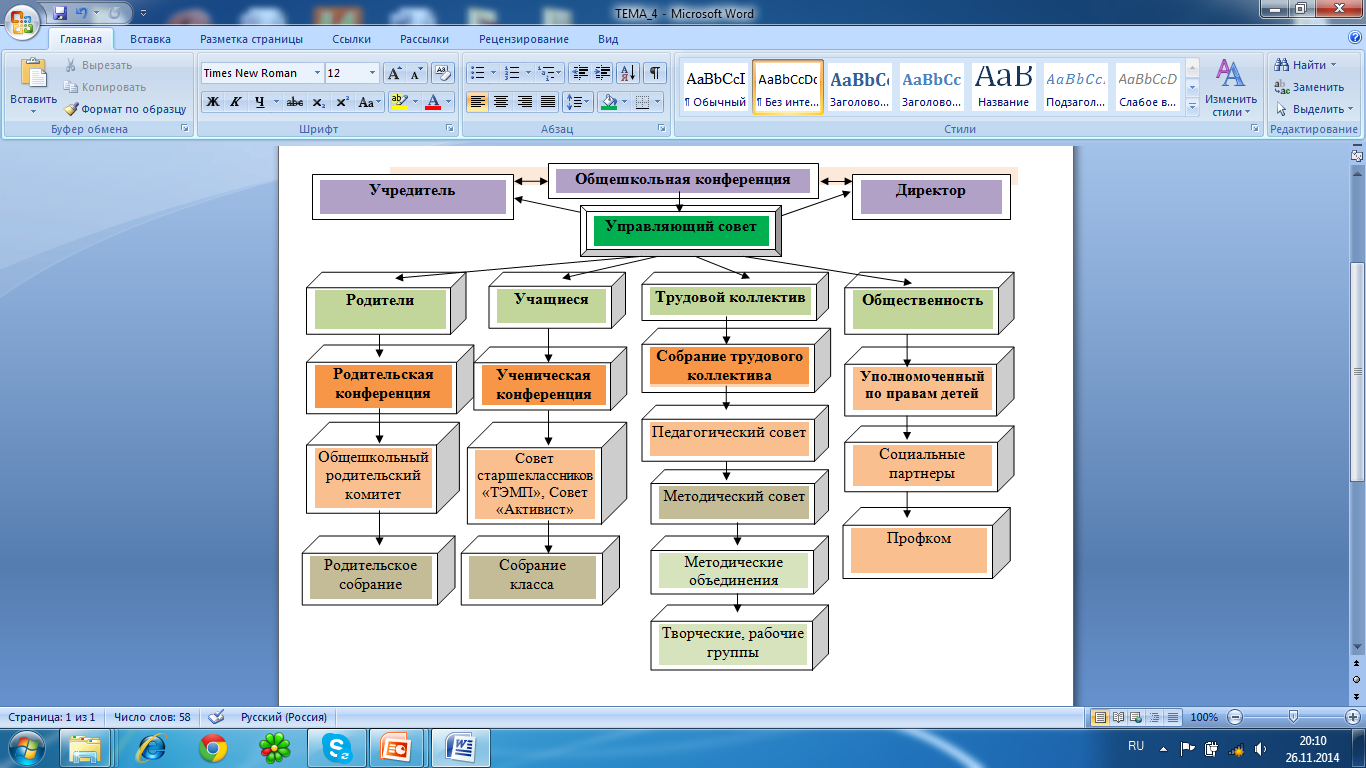 Управляющий совет МБОУ гимназии № 103 г. Минеральные ВодыВ целях развития самоуправленческих начал, демократических форм управления в гимназии с сентября 2010 года активно работает Управляющий совет, в который входят представители родительской общественности, учителя, учащиеся (всего 21 человек). 	Управляющий совет гимназии – это эффективный орган государственно-общественного управления, который имеет реальную возможность принимать участие в решении повседневных вопросов с целью повышения качества воспитательно-образовательного процесса.	Органами государственно-общественного управления гимназии являются общешкольная родительская конференция, ученическая конференция, собрание трудового коллектива, общественность. 	Управляющий совет сегодня – весьма заинтересованный партнер в улучшении состояния образования в гимназии, предмет реального сотрудничества. Целью работы Управляющего совета является: укрепление связи семьи и школы в интересах развития ребенка, выработка совместных действий в решении общих учебно-воспитательных и финансово-экономических  задач как одно из условий повышения качества образования.Для достижения эффективных результатов в учебно-воспитательной работе  на текущий учебный год были поставлены следующие задачи:повышение уровня социальной защищенности детей и педагогов; создание и развитие оптимальных условий для реализации новых педагогических технологий с использованием возможностей семейного воспитания; осуществление контроля  за соблюдением здоровых и безопасных условий обучения, воспитания и труда в гимназии.Для  расширения  финансово-хозяйственной деятельности были поставлены  такие задачи, какпривлечение общественности к решению вопросов развития  учебной и материально-технической базы гимназии;планирование расходов из внебюджетных средств в соответствии с намеченными школой целями и задачами;организация ремонтных работ.	Управляющий совет, как орган самоуправления гимназии, разрабатывает и вносит на рассмотрение администрации гимназии предложения по совершенствованию организации образовательного и воспитательного процессов: о привлечении финансовых средств для укрепления материально-технической базы гимназии, о сотрудничестве с военно-патриотическими организациями города в целях развития и совершенствования гражданской идентичности и патриотического воспитания учащихся.	Функции Управляющего совета:Стратегическая – разработка стратегии развития школы, определения целей и политики.Ресурсная – создание и использование механизмов, привлечение дополнительных ресурсов и участия в финансово-хозяйственной деятельности.Координирующая – обеспечение прозрачности в организации учебного процесса и в финансовых вопросах.Информационная – обеспечение доступности в получении информации всеми участниками образовательного процесса.	Деятельность  Управляющего совета реализуется через работу комиссий: нормативно-правовой, финансово-хозяйственной, комиссии по охране и укреплению здоровья детей, комиссии общественных связей.Комиссии контролируют качество питания в школе, температурный режим. Привлекают родителей для профориентационной работы. Участвуют  во всех родительских университетах и родительских собраниях по вопросам образования, проводимых в Минераловодском городском округе. Организуют общественное  наблюдение на олимпиадах и Всероссийских проверочных работах.В целях обеспечения безопасности организуют охрану учреждения частной охранной организацией, обеспечивают дежурство родителей на массовых мероприятиях и дискотеках, проводимых в стенах гимназии.Для улучшения материальных условий учебно-воспитательного процесса финансово-хозяйственная комиссия в течение года занимается привлечением внебюджетных средств.	В начале и конце учебного года проводятся родительские конференции, в которых принимают участие представители родительской общественности каждого класса.Организация учебного процессаОбщая продолжительность учебных периодов составляет:1 классы - 33 учебные недели;II-IV классы - 34 учебные недели; V-IX классы - 34 учебные недели (не включая летний экзаменационный период в IX классах); X-XI классы - 34 учебные недели (не включая летний экзаменационный период в XI классе и проведение учебных сборов по основам военной службы в X классе).Продолжительность уроков1 классы: используется «ступенчатый» режим обучения в первом полугодии (в сентябре, октябре - 3 урока в день по 35 минут каждый, в ноябре-декабре - по 4 урока по 35 минут каждый; в январе - мае - по 4 урока по 40 минут каждый и один раз в неделю 5 уроков по 40 минут. В сентябре-декабре проводится динамическая пауза продолжительностью 40 минут.II- XI классы: уроки по 40 минут.Режим звонков для обучающихся первых классов Зарядка 8:00 - 8:05.       Расписание звонков для обучающихся вторых-одиннадцатых классовЗарядка 8:00 - 8:05.Сокращённый режим звонковЗарядка 8:00 - 8:05.Образовательная недельная нагрузка Образовательная недельная нагрузка равномерно распределяется в течение учебной недели, при этом объем максимально допустимой аудиторной недельной нагрузки в течение дня составляет: для обучающихся I - IV классов - не более 5 уроков  (в первых классах проведение пятого урока допустимо не более одного раза в неделю);для обучающихся V-VI классов - не более 6 уроков;для обучающихся VII- XI классов - не более 7 уроков. Проведение промежуточной аттестации Промежуточная аттестация обучающихся 2-9 классов проводится по четвертям и за год, 10-11 классов - по полугодиям и за год, в соответствии с Положением о проведении  промежуточной аттестации учащихся и осуществлении текущего контроля их успеваемостиКачество подготовки обучающихсяИтоги учебной работы 2018-2019 учебного годаОдин учащийся 8 класса получил за год «2» по алгебре и переведен в 9 класс условно. Результаты учебной работы за 1 полугодие 2019-2020 учебного годаРезультаты всероссийских проверочных работ в 2019 годуРезультаты региональных проверочных  работ в 2019 годуСредние баллы РПРОсновные показатели и результаты деятельности в части результатов ЕГЭ выпускников в 2019 годуКоличество учащихся 11 классов  на  конец  2018-2019 учебного года - 64.Количество  учащихся  11 классов, допущенных к  ГИА – 64Средние баллы ЕГЭ за три годаСредние баллы ЕГЭ выше средних баллов по краю.Лучшие результаты ЕГЭ за три годаРезультаты государственной итоговой аттестации учащихся
  9-х классов в 2019 годуКоличество выпускников 9-х классов на конец 2018-2019  учебного года - 74Всего выпускников 9-х классов, допущенных к итоговой аттестации – 74Обязательные экзамены в форме ОГЭЭкзамены по выбору в форме ОГЭВсе выпускники 9-х классов получили аттестаты после основного периода сдачи ЕГЭ.Достижения учащихся МБОУ гимназии № 103 г. Минеральные Водыв 2019 учебном годуРезультаты регионального этапа Всероссийской олимпиады школьников (январь-февраль) 2019 годаКоличество учащихся, принявших участие в 1 туре Всероссийской олимпиады школьников 2019-2020 учебного годаВ олимпиаде приняли участие 71,3 % учащихся 4-11 классов, 53,5% из них стали победителями или призерами. В прошлом учебном году  в школьном этапе приняли участие 73,9 % учащихся 4-11 классов, 52% из них стали победителями или призерами. Лучшие результаты показали учащиеся:Результаты муниципального этапа Всероссийской олимпиады школьников   2019-2020 учебного годаПолучили право участвовать в  муниципальном этапе всероссийской олимпиады школьников 2019-2020 учебного года 258 участников (2018/19 учебного года (по протоколам) 226 человек), многие ребята – по нескольким предметам. Эффективность участия учащихся в муниципальном этапе Победители и призеры по предметамКоличество победителей и призеров, подготовленных учителямиСписок победителей муниципального этапа олимпиады  2019-2020 учебного года и их учителейСписок призеров муниципального этапа олимпиады2019-2020 учебного года и их учителейДостижения учащихся МБОУ гимназии № 103 в 2019  годуУчащиеся 8 -11 классов приняли участие в краевых, всероссийских очных предметных, ВУЗовских олимпиад, олимпиад из перечня из Перечня  и показали следующие результаты:В течение 2019 года учащиеся  гимназии принимали активное участие  в районных, краевых, региональных, всероссийских  и международных олимпиадах, интеллектуальных и творческих конкурсах, где стали победителями и призёрами:Востребованность выпускников, поступление в ВУЗы в 2019 году11 А класс. Классный руководитель – Самойленко Татьяна Геннадиевна11 Б класс. Классный руководитель – Готина Раиса Валентиновна11 В класс. Классный руководитель – Епифанцева Инна ВладимировнаКадровое обеспечение общеобразовательного процесса.Воспитательно-образовательный процесс в гимназии осуществляют высоко квалификационные педагогические кадры.  Курсовая подготовка и профессиональная переподготовка работников МБОУ гимназии № . Минеральные Водыза 2019  годРезультативность участия педагогических работниковМБОУ гимназии № . Минеральные Воды в профессиональных конкурсах, олимпиадах.Ежегодно учителя гимназии принимают активное участие в конкурсах профессионального мастерства. Участие в таких мероприятиях способствует развитию педагогического творчества. Так, в  2019 году в профессиональных конкурсах и олимпиадах различного уровня приняли участие: Педагогические работники гимназии принимали участие в  конференциях, форумах, фестивалях, слётах, семинарах, круглых столах, олимпиадах,  мастер-классахМатериально-техническая базаОбщая площадь зданий -  5796,8 (кв. м.)Техническое состояние зданий. Комплекс зданий МБОУ гимназии № 103 состоит из основного здания, трех пристроек и отдельно стоящего строения. Годы построек: Отдельно стоящее одноэтажное здание – 1896 год.  Имеются 7 кабинетов, холл, водоснабжение, канализация. Здание находится в хорошем техническом состоянии. В 2002 году произведен капитальный ремонт здания.Основное здание  - 1895 год. Пристройки - 1960, 1973, 1983 годы.Техническое состояние основного здания и пристроек удовлетворительное. Имеются:водоснабжение освещениеканализацияцентральное отоплениевентиляцияпротивопожарная сигнализацияпротивопожарное оборудованиекнопка тревожной сигнализациивидеонаблюдение здания и двораоборудованный пищеблок и столовый зал на 100 посадочный мест		В 2000 году был произведен капитальный ремонт кровли пристройки 1973 года. Мягкая кровля была заменена на шатровую. Частично была отремонтирована кровля других пристроек и основного здания. 		С 2004  по 2007 годы произведена полная замена дверей во все 73 кабинета основного здания и его пристроек.		В 2010 году произведен капитальный ремонт спортзала для младших классов,  входа в гимназию, бойлерной.			С 2004 года началась замена оконных рам на стеклопакеты. На июнь 2013 года всего заменено 162 оконных рам из них в 2012-2013 учебном году – 12.  В 2014 году мероприятия по замене окон завершены. 		В 2011 году смонтирована новая пожарная сигнализация во всех учебных кабинетах, подсобных помещениях основного здания, обновлена тревожная сигнализация. 		В 2012-2013 году установлено видеонаблюдение и противопожарная сигнализация в отдельно стоящем здании гимназии (филиала).		В 2013-2014 учебном году установлено аварийное освещение в основном здании гимназии и произведена замена кранов пожарных рукавов.		В 2013-2014 учебном году установлено ограждение по периметру территории гимназии. 		В июле 2014 года проведена огнезащитная  обработка всех чердачных помещений.		В 2014-2015 учебном году установлен пандус у входа в здание гимназии в рамках обеспечения безбарьерной среды.		Летом 2016 года проведены демонтаж панелей, штукатурка и покраска стен на лестничных маршах и первом этаже пристройки.				Летом 2017 был проведен капитальный ремонт туалетов и частичная замена систем отопления на средства, выделенные администрацией муниципального городского округа. 		Осенью 2017 года проведена замена шлейфов и датчиков пожарной безопасности на втором этаже основного здания.		В декабре 2017 года заменены трансформаторы тока и проведены регламентные работы по электрооборудованию. 		Летом 2018 года проведены демонтаж панелей, штукатурка и покраска стен на втором этаже пристройки (всего 350 м2); заменены дверные откосы (всего 87,5м).		Летом 2018 года проведена замена ртутных ламп освещения на светодиодные светильники (всего 35 штук) в кабинетах №32, 66, 47.		Летом 2018 года оборудованы рабочие места для детей-инвалидов с НОДА, установлены поручни в туалете  и рекреации здания филиала гимназии в рамках обеспечения безбарьерной среды.		Летом 2018 года проведена замена линолеума в кабинетах № 62, 19, ф2, 45, 50, 52 (всего 241м2); утеплены оконные проемы в кабинете №20.		Весной 2019 года проведена замена линолеума в кабинетах № 22 (всего 50м2), приобретен выставочный шкаф, проведен косметический ремонт музея.		Летом 2019 года проведен капитальный ремонт кровли основного здания и здания филиала, косметический ремонт фасада здания отдельно стоящего здания (всего 175 м2); заменены столешницы, сиденья и спинки стульев комплектов ученической мебели в кабинетах № 21, 29, 2, ф3; заменено освещение в к.42.Проектная мощность – 1130 человек, фактическое количество учащихся на 30.12.2019– 965.Количество учебных помещений -  51, в том числеУчебно-производственные мастерские – 2Спортивные залы – 2Компьютерные классы -2 Кабинеты начальных классов –14Кабинеты иностранного языка – 13Кабинет химии, физики, биологии, географии  – 4Кабинеты математики - 4Кабинеты русского языка и литературы – 5Кабинеты истории, музыки, ОБЖ -4Тренажерный зал -1БиблиотекаБиблиотекаБиблиотечный фонд  на 31.12.19 г. – 30 007 экз. Из них учебной литературы – 20303 экз., художественной – 6465 экз.,  методической – 817 экз., фонд энциклопедической и справочной литературы – 268 экз. Количество CD и DVD: в библиотеке - 368 шт.,в информационно-методической службе – 212 шт.Библиотека иностранной учебной и художественной литературы - 1200 экз.Число посадочных мест в столовой  - 100.Имеется медпункт, состоящий из кабинета врача и процедурного кабинета. Они оснащены необходимым оборудованием.На  конец  2019  учебного года в гимназии имеется следующее компьютерное и офисное оборудование, используемое в учебно-воспитательном процессе и в управлении гимназии:1. Компьютеров – 134 шт. Из них:Мобильные переносные компьютеры – 7 шт.Моноблоки- 5 шт.2. Мультимедийные проекторы – 43 шт.3. МФУ – 29 шт.4. Принтеры – 52 шт. Их них: формата А4 – 1 шт. (цветной).5. Интерактивные доски – 16 шт.6. Сканеры – 10 шт.7. Ксероксы – 6 шт. Из них: формата А3 – 2 шт.8. Экран – 20 шт.9. Медиатека – 1 комплект.10. Сервер – 1 шт.11. Система видеонаблюдения – 1 комплект (монитор, видеомагнитофон, записывающее устройство).Для проведения ЕГЭ в ППЭ № 38, расположенного на базе МБОУ гимназии № . Минеральные Воды, имеется следующее оборудование: Лазерный принтер – 14 шт. Рабочая станция – 16 шт. Потоковый сканер – 1 шт.В гимназии используется электронный документооборот. Для бухгалтерской отчетности используются программы:  «1С: Хронограф 2.5», «1С: Хронограф 3.0», УРМ АС «Бюджет», Клиент СЭД «ПБС СФ/МО».  Для защиты персональных данных используется программный продукт VipNet Client (7 лицензий). Контент-фильтрация в гимназии проводится с помощью программ Интернет-цензор и SkyDNS Школа. Данные программы осуществляют постоянное блокирование информационных ресурсов, содержание которых противоречит законодательству РФ в области образования и защиты детей от негативной информации.  В гимназии используется электронный документооборот. Для бухгалтерской отчетности используются программы:  «1С: Хронограф 2.5», «1С: Хронограф 3.0», УРМ АС «Бюджет», Клиент СЭД «ПБС СФ/МО».  Гимназия предоставляет услуги:«Электронное зачисление в общеобразовательное учреждение»; «Предоставление информации о текущей успеваемости учащегося, ведении электронного дневника и электронного журнала успеваемости». Имеется медпункт, состоящий из кабинета врача и процедурного кабинета. Они оснащены необходимым оборудованием.Функционирование внутренней системы оценки качества образованияМероприятия по реализации целей и задач внутренней системы оценки качества образования гимназии планируются и осуществляются на основе проблемного анализа образовательного процесса, определения методологии, технологии и инструментария оценки качества образования.Предметами внутренней системы оценки качества образования являются:Качество  планируемых результатов учащихся по освоению образовательной программы начального  общего образования:– личностные результаты учащихся по освоению образовательной программы Учреждения (включая показатели социализации учащихся);– метапредметные  результаты учащихся по освоению программы Учреждения (включая сравнение данных внутренней системы оценки качества образования и внешнего мониторинга);– предметные результаты учащихся по освоению образовательной программы Учреждения;– здоровье учащихся (динамика);– достижения учащихся на конкурсах, соревнованиях, олимпиадах;– удовлетворенность родителей (законных представителей) качеством образовательных услуг.Качество реализации образовательной программы:                              – образовательная программа (вносимые в нее изменения, дополнения и уточнения)  и соответствие требованиям федерального государственного образовательного стандарта и контингенту учащихся; в том числе реализация годовых календарных учебных графиков, учебных планов и рабочих программ учебных предметов, курсов и курсов внеурочной деятельности  (соответствие требованиям федерального государственного образовательного стандарта);     –  качество учебных занятий (уроков и курсов внеурочной деятельности) и индивидуальной работы с учащимися; Качество условий, обеспечивающих образовательный процесс:–  кадровые условия (включая повышение квалификации, инновационную и научно-методическую деятельность педагогов);– психолого-педагогические условия;– материально-техническое обеспечение;– учебно-методические условия;– информационные условия;– санитарно-гигиенические и эстетические условия;– медицинское сопровождение и общественное питание;– психологический климат в Учреждении;– использование социальной сферы микрорайона и города;– документооборот и нормативно-правовое обеспечение (включая программу развития Учреждения).Внутренняя система оценки качества образования реализуется посредством существующих процедур и экспертной оценки качества образования.Периодичность проведения внутренней системы оценки качества образования, субъекты оценочной деятельности устанавливаются в плане внутришкольного контроля.Общие выводы по итогам самообследования.МБОУ гимназия № 103 г. Минеральные Воды функционирует стабильно, в режиме развития.Гимназия предоставляет доступное качественное образование, воспитание и развитие в безопасных, комфортных условиях, адаптированных к возможностям каждого ребенка.Качество образовательных воздействий осуществляется за счет эффективного использования современных образовательных технологий, в том числе информационно-коммуникационных.В гимназии созданы все условия для самореализации ребенка в урочной и внеурочной деятельности, что подтверждается качеством и уровнем участия  в олимпиадах, фестивалях, конкурсах, смотрах различного уровня.Повышается профессиональный уровень педагогического коллектива школы через курсы повышения квалификации, семинары, творческие встречи, мастер-классы и т.д.Директор МБОУ  гимназии № 103                            Р.Г. АгабековаСентябрь-октябрьСентябрь-октябрьСентябрь-октябрьСентябрь-октябрьНоябрь-декабрьНоябрь-декабрьНоябрь-декабрьНоябрь-декабрьЯнварь-майЯнварь-майЯнварь-майЯнварь-майУрокНачалоОкончаниеПеременаУрокНачалоОкончаниеПеременаУрокНачалоОкончаниеПеремена108:0508:4000:15108:0508:4000:15108:0508:4500:10208:5509:3000:20208:5509:3000:20208:5509:3500:15309:5010:25309:5010:2500:25309:5010:3000:20410:5011:20410:5011:3000:10511:4012:2000:10УрокНачалоОкончаниеПеремена108:0508:4500:10208:5509:3500:15309:5010:3000:20410:5011:3000:10511:4012:2000:10612:3013:1000:10713:2014:0000:10814:1014:5000:10915:0015:4000:101015:5016:30УрокНачалоОкончаниеПеремена18:058:350:0528:409:100:1039:2009:500:10410:0010:300:05510:3511:050:05611:1011:400:05711:4512:150:05812:2012:500:05912:5513:250:051013:3014:00класспо спискуаттест5432обучкач год1а261б251в241г142а2828420410085,712б2626813510080,762в2424215710070,832г25256109100643а2222613310086,363б25253193100883в2727317710074,073г25256154100844а2424416410083,34б2121314410080,954в20204115100754г2121511510076,19ИТОГО377288541746010079,165а2727219610077,75б2323212910060,85в28285101310053,575г2222114710068,186а2828712910067,856б20201514100306в25255119100646г23231111110052,177а2222111198507б21213513100387в181899100507г2323181410019,138а2727381610040,78б2626481410046,158в2424312819662,59а26267127100739б23231101210047,829в2525611810068ИТОГО43143152188190198,855,6810а2424511810066,610б202051051007510в2121461110047,611а212148910057,1411б191991010010011в2424119410083.33ИТОГО12912928643710071,31ВСЕГО937848134426287199,8866,03класспо спискуаттест5432обученностькачество за 2 ч, 1 полугодие1а281б291в281г272а26262131110057,62б25252185100802в2727616510081,52г141439210085,73а2828321410085,73б25258125100803в252531210100603г2626710910065,384а2626515610076,94б25254165100804в2424114910062,54г2525512810068ИТОГО4082964916879100,073,35а29291141410051,75б2929131610044,85в2727131410048,16а2727418419681,46б2222121010054,56в29296518100386г2323181410039,17а25255118196647б1717141210029,47в2727381610040,77г2323161610030,48а2828111619839,28б2828391519642,88в27271131310051,89а27272817100379б2626281610038,49в2424114910062,5ИТОГО438438311752284994710а2525311111005610б3030491710043,311а2424711610075,811б191948710063,111в2121461110047,6ИТОГО11911922455210056,3ВСЕГО965853102388359499,557,44Показатели КлассыКлассыКлассыКлассыКлассыИТОГОПоказатели 1-4 классы5-8    классы9       класс10     класс11     классИТОГОКоличество учащихся на 1 сентября 2019 г.         (по отчету ОО-1)404361775665963Прибыли в течение I полугодия420006Выбыли в течение I полугодия020114Количество обучающихся на 30 декабря 2019 г.408361775564965Безоценочная система1120000112Количество отличников49265715102Количество хорошистов168145302025388Количество неуспевающих040004Резерв - окончили с одной "3"273678785Резерв - окончили  с одной "4"22613133Всего не аттестовано в т.ч: (сумма а+б)000000Количество обучающихся индивидуально на дому100001Процент качества знаний обучающихся73,347,3645,454962,557,4Процент обученности10098,8910010010099,5КлассПредметДата проведенияВыполнялиВПРПолучилиПолучилиПолучилиПолучилиОбученность%Качество знаний     %КлассПредметДата проведенияВыполнялиВПР«2»«3»«4»«5»Обученность%Качество знаний     %4Русский язык15.04.2019,17.04.20198219631001004Математика24.04.2019857344410091,74Окружающий мир26.04.2019833542610096,35История16.04.201989118492198,878,65Биология18.04.201987124461698,973,55Математика23.04.201985225391997,6468,25Русский язык25.04.20198627473097,6789,536География09.04.20199419492610079,76История16.04.20199228392510069,566Биология16.04.201988125382498,870,46Обществознание18.04.201987318481896,5575,96Русский язык23.04.201991729391692,360,436Математика25.04.201992123491998,973,97Английский язык02.04.20191979310063,27Обществознание04.04.201979104321587,332,97Русский язык09.04.20198173534591,3548,17Биология11.04.20197523634397,349,37География16.04.20197533926796447Математика18.04.201972233811100687Физика23.04.20196963328291,343,57История25.04.20196452824792,1848,411История02.04.201959154410010011Биология04.04.2019596203310089,811Физика09.04.20195617381098,285,711География11.04.2019567262310087,511Английский язык16.04.20195274510010011Химия18.04.2019513282010094,1КлассПредметдатаВсего писали работуПолучилиПолучилиПолучилиПолучилиОбуч.%Качество знаний     %КлассПредметдатаВсего писали работу«5»«4»«3»«2»Обуч.%Качество знаний     %1Исследование готовностипервоклассников кобучению10.09.19-20.10.194Русский язык24.09.1985203825297,6684Окружающий мир26.09.19873243120100864Математика18.09.1990274614396,6813Комплексная проверочная работа19.09.1996125421990,668,72Комплексная проверочная работа17.09.198138375198,792,510физика23.10.19 4913211510069,3810английский язык18.10.194732023197,848,9Региональная проверочная работа по иностранному языку 10 класс 18.10.19Региональная проверочная работа по иностранному языку 10 класс 18.10.19Региональная проверочная работа по иностранному языку 10 класс 18.10.19Региональная проверочная работа по физике 10 класс 23.10.19Региональная проверочная работа по физике 10 класс 23.10.19Региональная проверочная работа по физике 10 класс 23.10.19Региональная проверочная работа по химии 10 класс 12.11.2019Региональная проверочная работа по химии 10 класс 12.11.2019Региональная проверочная работа по химии 10 класс 12.11.2019% обученности% качествасредняя отметка% обученности% качествасредняя отметка% обученности% качествасредняя отметка97.848.93.4810069.43.9597.962.53.79Региональная проверочная работа по биологии  10 класс  14.11.2019Региональная проверочная работа по биологии  10 класс  14.11.2019Региональная проверочная работа по биологии  10 класс  14.11.2019Региональная проверочная работа по истории 10 класс  19.11.2019Региональная проверочная работа по истории 10 класс  19.11.2019Региональная проверочная работа по истории 10 класс  19.11.2019Региональная проверочная работа по географии 10 класс 21.11.2019Региональная проверочная работа по географии 10 класс 21.11.2019Региональная проверочная работа по географии 10 класс 21.11.2019% обученности% качествасредняя отметка% обученности% качествасредняя отметка% обученности% качествасредняя отметка10089.74.48100834.3294.7336.843.34Региональная проверочная работа по математике 4 класс 18.09.2019Региональная проверочная работа по математике 4 класс 18.09.2019Региональная проверочная работа по математике 4 класс 18.09.2019Комплексная проверочная работа по русскому языку, математике, окружающему миру 2 класс 17.09.2019Комплексная проверочная работа по русскому языку, математике, окружающему миру 2 класс 17.09.2019Комплексная проверочная работа по русскому языку, математике, окружающему миру 2 класс 17.09.2019Комплексная проверочная работа по русскому языку, математике, окружающему миру 3 класс 19.09.2019Комплексная проверочная работа по русскому языку, математике, окружающему миру 3 класс 19.09.2019Комплексная проверочная работа по русскому языку, математике, окружающему миру 3 класс 19.09.2019% обученности% качествасредняя отметка% обученности% качествасредняя отметка% обученности% качествасредняя отметка96.681498.792.7490.668.74Региональная проверочная работа по русскому языку 4 класс  24.09.2019Региональная проверочная работа по русскому языку 4 класс  24.09.2019Региональная проверочная работа по русскому языку 4 класс  24.09.2019Региональная проверочная работа по окружающему миру 4 класс 26.09.2019Региональная проверочная работа по окружающему миру 4 класс 26.09.2019Региональная проверочная работа по окружающему миру 4 класс 26.09.2019% обученности% качества средняя отметка% обученности% качества средняя отметка97.6684100864ПредметКол-во учащихся, сдававших ЕГЭ по предмету кол-во учащихся, сдавших ЕГЭ по предмету (набравших минимальное кол-во баллов)кол-во учащихся, не сдавших ЕГЭ по предмету (не набравших минимальное кол-во баллов)Средний балл ЕГЭ-2019Кол-во учащихся, набравших 80 и более баллов.Русский язык6464082,1440Математика базового уровня32323218,84средняя оценка 4,33-Математика профильного уровня 3232063,8756Физика1414069,353Химия1111065,721Информатика и ИКТ54165,82Биология1111055,720История1616063,813География110740Английский язык1414083,7712Обществознание3131066,036Литература55072,22ПредметСредний балл ЕГЭ-2019Средний балл ЕГЭ-2018Средний балл ЕГЭ-2017Русский язык82,1480,377,8Математика базового уровнясредняя оценка 4,33средняя оценка 4,5средняя оценка 4,26Математика профильного уровня 63,87552,8453,06Физика69,3558,1155,5Химия65,7267,962,25Информатика и ИКТ65,86459Биология55,7259,968История63,8161,1161,13География74--Английский язык83,7773,873,21Обществознание66,0366,559,57Литература72,270,462Предметлучший результатлучший результатлучший результатПредмет201720182019Русский язык10010098Математика базового уровня202020Математика профильного уровня868288Информатика758394Литература688090Физика879098Обществознание889789История9696100Биология967277География--74Химия899289Английский язык889196предметклассКоличество участниковОценки за ОГЭОценки за ОГЭОценки за ОГЭОценки за ОГЭОценки за ОГЭОценки за ОГЭпредметклассКоличество участников5432обученностькачествоРусский язык 9а26205110096,15Русский язык 9б231211100100Русский язык 9в25177110096ИтогоИтого744923210097,29Математика9а26149310088,46Математика9б23615210091,3Математика9в25812510080ИтогоИтого7428361010086,48предметКоличество участниковРезультаты ОГЭРезультаты ОГЭРезультаты ОГЭРезультаты ОГЭРезультаты ОГЭРезультаты ОГЭпредметКоличество участников5432обученностькачествоАнглийский язык29207210091,1Литература 11100100Обществознание 52736910082,69История21110050Биология935110088,88Химия952210077,77Физика835100100Информатика31420710077,4География 742110085,7ПредметСредняя оценка ОГЭ-2019Средняя оценка ОГЭ-2018Средняя оценка ОГЭ-2017Русский язык4,634,624,82Математика 4,244,1Физика4,373,94,38Химия4,334,24,64Информатика и ИКТ3,94,24,1Биология4,223,63,93История3,53,84География4,4243,8Английский язык4,624,64,59Обществознание3,963,94,2Литература553,83№ФИОкласспредметПобедитель/призеручитель1Кузнецова Анна Олеговна11ванглийский языкпризерЕгорова Е.В.2Асратян Валентина Ашотовна11алитература призерЯценко О.Ю.3Минаева Полина Сергеевна9афранцузский языкпризерШавырко И.А.4Тюленева Мария Сергеевна9вфранцузский языкпризерШавырко И.А.классыколичество учащихся в параллелиПриняли участие  (чел.)Приняли участие  (чел.)Приняли участие  (чел.)Приняли участие  (чел.)Приняли участие  (чел.)классыколичество учащихся в параллелиШкольный этап(по протоколам)Школьный этап(по протоколам)Школьный этап(по протоколам)Школьный этап(по участникам)Школьный этап(по участникам)классыколичество учащихся в параллелиКол-во участников ШЭ (чел.) Кол-во победителей ШЭ (чел.) Кол-во призеров ШЭ (чел.)Кол-во участников ШЭ (чел.) *Кол-во победителей и призеров ШЭ (чел.)4100883156715584113917611961001891531642479317983656228832051633652797718717285325105614815294425116516117265925итого6581270100215469182№ФИОклассколичество призовых мест1Агеева Елизавета Алексеевна642Аскеров Рустам Заурович643Атаева Полина Дмитриевна754Бережок Варвара Игоревна885Гаспарова Ирина Арменовна1156Деркачев Владислав Олегович1157Дорожко Дмитрий Евгеньевич968Ермолова Ольга Владимировна689Жукова Софья Александровна10410Кейцлер Ксения Игоревна8511Минаева Арина Сергеевна7612Минаева Полина Сергеевна10613Мовсисян Никита Максимович9414Молдован Дарья Ефимовна10415Панин Вадим Михайлович6516Симоненкова Дарья Владимировна74Кол-во победителейи призеров МЭ2017-2018Кол-во победителейи призеров МЭ2018-2019Кол-во победителейи призеров МЭ2019-2020222630715160Итого 93Итого 77Итого 90предметКоличество победителей 2018-2019Количество призеров2018-2019Количество победителей 2019-2020Количество призеров2019-2020Английский язык1016322Биология 1000Информатика0100История 4041Искусство (МХК)0010Литература 27511Математика 5454Немецкий язык1212ОБЖ0014Обществознание 1330Право 1327Русский язык0220технология0103ФЗК0200Физика 1000Французский язык0826Экономика 0210всего26513060№ФИО учителяКоличество победителейКоличество призеровпредметыАтаева Юлия Андреевна19английский языкБатищева Ирина Владимировна22математикаБелоусова Ирина Анатольевна02правоБрегой Мария Николаевна21Обществознание/Брегой Мария Николаевна21правоЕгорова Елена Владимировна03английский языкКолодяжная Наталья Николаевна12немецкий языкКолпакова Анна Андреевна53История, право, обществознаниеКоробова Елена Евгеньевна14ОБЖКотова Римма Кафиевна10математикаКулакова Елена Викторовна22английский языкМакова Светлана Павловна22математикаНестерович Татьяна Федоровна01английский языкНовикова Марина Александровна43Русский язык, литератураПаршина Ирина Анатольевна04английский языкПопович Елена Викторовна14литератураПрокофьева Олеся Александровна03английский языкРудянова Екатерина Филипповна22История, обществознание/правоСамойленко Татьяна Геннадиевна11МХК/ технология (д)Саруханян Галина Петровна11литератураШавырко Ирина Алексеевна26Французский языкШендрик Наталья Ивановна12Экономика/Шендрик Наталья Ивановна12 технология (ю)Ясинская Лилия Владимировна01литератураЯценко Ольга Юрьевна12литература№ФИО участникапредметклассФИО учителяБережок Варвара Игоревнаанглийский язык 8Атаева Юлия АндреевнаДельяниди Анастасия Васильевнаанглийский язык 9Кулакова Елена ВикторовнаДельяниди Анна Васильевнаанглийский язык 9Кулакова Елена ВикторовнаВышегородцев Игорь Юрьевичистория 9Рудянова Екатерина ФилипповнаМарченко Дмитрий Андреевичистория 10Колпакова Анна АндреевнаГаспарова Ирина Арменовнаистория 11Колпакова Анна АндреевнаДеркачев Владислав Олеговичистория 11Колпакова Анна АндреевнаСапожникова Дарья Денисовналитература7Попович Елена ВикторовнаПлитко Елена Андреевналитература8Яценко Ольга ЮрьевнаЖукова Софья Александровналитература10Новикова Марина АлександровнаНаумова Ангелина Леонидовналитература10Новикова Марина АлександровнаДеркачев Владислав Олеговичлитература11Саруханян Галина ПетровнаМинаева Арина Сергеевнаматематика 7Котова Римма КафиевнаДорожко Дмитрий Евгеньевичматематика 9Батищева Ирина ВладимировнаМолдован Дарья Ефимовнаматематика 10Батищева Ирина ВладимировнаСилка Екатерина Владимировнаматематика 10Макова Светлана ПавловнаЯковлев Ярослав Олеговичматематика 11Макова Светлана ПавловнаДеркачев Владислав Олеговичмхк11Самойленко Татьяна ГеннадиевнаАдлер Алексей Юрьевичнемецкий язык 10Колодяжная Наталья НиколаевнаМаслова Лилия Сергеевнаобж7Коробова Елена ЕвгеньевнаСимоненкова Дарья Владимировнаобществознание7Брегой Мария НиколаевнаЖукова Софья Александровнаобществознание10Рудянова Екатерина ФилипповнаОвакимян Элина Арменовнаобществознание11Колпакова Анна АндреевнаСимоненкова Дарья Владимировнаправо 7Брегой Мария НиколаевнаКабаргин Данил Васильевичправо 8Колпакова Анна АндреевнаЖукова Софья Александровнарусский язык 10Новикова Марина АлександровнаМинаева Полина Сергеевнарусский язык 10Новикова Марина АлександровнаМинаева Арина Сергеевнафранцузский 7Шавырко Ирина АлексеевнаГаспарова Ирина Арменовнафранцузский 11Шавырко Ирина АлексеевнаГаспарова Ирина Арменовнаэкономика11Шендрик Наталья Ивановна№ФИО участникапредметклассФИО учителяМинаева Арина Сергеевнаанглийский язык7Егорова Елена ВладимировнаСимоненкова Дарья Владимировнаанглийский язык7Егорова Елена ВладимировнаШакель София Чеславовнаанглийский язык7Егорова Елена ВладимировнаАлексанова София Андреевнаанглийский язык8Кулакова Елена ВикторовнаБабичева Дарья Олеговнаанглийский язык8Атаева Юлия АндреевнаВойченко Константин Сергеевичанглийский язык8Атаева Юлия АндреевнаПода Даниил Евгеньевичанглийский язык8Кулакова Елена ВикторовнаПолосина Анастасия Ивановнаанглийский язык8Атаева Юлия АндреевнаДорожко Дмитрий Евгеньевичанглийский язык9Атаева Юлия АндреевнаКурбанова Римма Рамидиновнаанглийский язык9Нестерович Татьяна ФедоровнаБаскакова Елизавета Дмитриевнаанглийский язык10Паршина Ирина АнатольевнаЖукова Софья Александровнаанглийский язык10Паршина Ирина АнатольевнаМинаева Полина Сергеевнаанглийский язык10Прокофьева Олеся АлександровнаМолдован Дарья Ефимовнаанглийский язык10Прокофьева Олеся АлександровнаРыжевалова Владислава Сергеевнаанглийский язык10Паршина Ирина АнатольевнаСвенский Федор Максимовичанглийский язык10Прокофьева Олеся АлександровнаБойченко Наталья Александровнаанглийский язык11Паршина Ирина АнатольевнаГаспарова Ирина Арменовнаанглийский язык11Атаева Юлия АндреевнаДеркачев Владислав Олеговичанглийский язык11Атаева Юлия АндреевнаКарнаухова Ксения Викторовнаанглийский язык11Атаева Юлия АндреевнаКрехова Софья Сергеевнаанглийский язык11Атаева Юлия АндреевнаШвец Константин Сергеевичанглийский язык11Атаева Юлия АндреевнаНороян Еленаистория10Колпакова Анна АндреевнаЖежеря Вадимлитература7Попович Елена ВикторовнаАтаева Полина Дмитриевналитература7Попович Елена ВикторовнаБережок Варвара Игоревналитература8Новикова Марина АлександровнаРодимкина Виталина Витальевналитература9Яценко Ольга ЮрьевнаСухиашвили София Георгиевналитература9Яценко Ольга ЮрьевнаУмеренкова София Игоревналитература9Попович Елена ВикторовнаАдлер Алексейлитература10Новикова Марина АлександровнаМинаева Полиналитература10Новикова Марина АлександровнаАленгоз Диана Николаевналитература11Саруханян Галина ПетровнаАстанина Мария Константиновналитература11Попович Елена ВикторовнаКарнаухова Ксения Викторовналитература11Ясинская Лилия ВладимировнаАтаева Полина Дмитриевнаматематика7Макова Светлана ПавловнаЖежеря Вадим Андреевичматематика7Макова Светлана ПавловнаАндреева Елизавета Сергеевнаматематика11Батищева Ирина ВладимировнаКарнаухова Ксения Викторовнаматематика11Батищева Ирина ВладимировнаЖукова Софья Александровнанемецкий язык10Колодяжная Наталья НиколаевнаКейцлер Екатерина Игоревнанемецкий язык10Колодяжная Наталья НиколаевнаАтаева Полина ДмитриевнаОБЖ7Коробова Елена ЕвгеньевнаБережок Варвара ИгоревнаОБЖ8Коробова Елена ЕвгеньевнаКоробов Вадим СергеевичОБЖ8Коробова Елена ЕвгеньевнаМинин Вадим ДмитриевичОБЖ10Коробова Елена ЕвгеньевнаМихайлов Кирилл Васильевичправо7Белоусова Ирина АнатольевнаКейцлер Ксения Игоревнаправо8Белоусова Ирина АнатольевнаМалых Дарья Антоновнаправо8Брегой Мария НиколаевнаКейцлер Екатерина Игоревнаправо10Рудянова Екатерина ФилипповнаМинаева Полина Сергеевнаправо10Рудянова Екатерина ФилипповнаНороян Еленаправо10Колпакова Анна АндреевнаДобродиенко Диана Олеговнаправо11Колпакова Анна АндреевнаМаштакова Александра Валерьевнатехнология д9Самойленко Татьяна ГеннадиевнаМихайлов Кирилл Васильевичтехнология ю7Шендрик Наталья ИвановнаШендрик Дмитрий Ивановичтехнология ю8Шендрик Наталья ИвановнаХаджарова Елизавета Руслановнафранцузский8Шавырко Ирина АлексеевнаДельяниди Анастасия Васильевнафранцузский9Шавырко Ирина АлексеевнаДорожко Дмитрий Евгеньевичфранцузский9Шавырко Ирина АлексеевнаКапралова Александра Максимовнафранцузский9Шавырко Ирина АлексеевнаМинаева Полина Сергеевнафранцузский10Шавырко Ирина АлексеевнаМолдован Дарья Ефимовнафранцузский10Шавырко Ирина АлексеевнаФИОКлассНазвание олимпиады№ в перечне ОлимпиадПрофильный предметВУЗРезультатИванова Мария11БОлимпиада школьников «Ломоносов»46Английский языкМГУУчастник заключительного этапаИванова Мария11БПлехановская олимпиада школьников63Английский языкРЭУ им. Г.В.ПлехановаУчастник заключительного этапаЖукова София9А«Покори Воробьевы горы»48Английский языкМГУПризер отборочного этапа/ участникзаключительного этапаКовалева Елизавета11АОлимпиада РАНХиГС53Английский языкРАНХиГСУчастник заключительного этапаГолубь Алена11А«45 параллель» по экономики «С экономическими знаниями – к финансовому благополучию»ЭкономикаСЕВЕРО-КАВКАЗАСКИЙ ФЕДЕРАЛЬНЫЙ УНИВЕРСИТЕТПризерБельская Мария11А«45 параллель» по экономики «С экономическими знаниями – к финансовому благополучию»ЭкономикаСЕВЕРО-КАВКАЗАСКИЙ ФЕДЕРАЛЬНЫЙ УНИВЕРСИТЕТУчастник заключительного этапаЧижкова Ирина11А«45 параллель» по экономики «С экономическими знаниями – к финансовому благополучию»ЭкономикаСЕВЕРО-КАВКАЗАСКИЙ ФЕДЕРАЛЬНЫЙ УНИВЕРСИТЕТУчастник заключительного этапаДорожко Дмитрий8АМежрегиональная олимпиада школьников
«Евразийская лингвистическая олимпиада»24Французский языкПризер отборочного этапа/ участникзаключительного этапаМинаева Полина9АМежрегиональная олимпиада школьников
«Евразийская лингвистическая олимпиада»24Французский языкПризер отборочного этапа/ участникзаключительного этапаПрокофьев Илья8АМежрегиональная олимпиада школьников
«Евразийская лингвистическая олимпиада»24Английский языкПобедитель отборочного этапа/ участникзаключительного этапаДельяниди Анна8АМежрегиональная олимпиада школьников
«Евразийская лингвистическая олимпиада»24Английский языкПризер отборочного этапаБережок Варвара7БМежрегиональная олимпиада школьников
«Евразийская лингвистическая олимпиада»24Английский языкПризер отборочного этапаЛевченкова София10БМежрегиональная олимпиада школьников
«Евразийская лингвистическая олимпиада»24Английский языкПризер отборочного этапаМинаева Полина9АМежрегиональная олимпиада школьников
«Евразийская лингвистическая олимпиада»24Английский языкПобедитель отборочного этапаМинаева Полина9АОткрытая олимпиада СКФУ «45 параллель» среди учащихся образовательных организаций по русскому языку «Русский язык – связующая нитьРусский языкСЕВЕРО-КАВКАЗАСКИЙ ФЕДЕРАЛЬНЫЙ УНИВЕРСИТЕТДиплом II степени Америди Магдалена10Открытая олимпиада СКФУ «45 параллель» среди учащихся образовательных организаций по русскому языку «Русский язык – связующая нитьРусский языкСЕВЕРО-КАВКАЗАСКИЙ ФЕДЕРАЛЬНЫЙ УНИВЕРСИТЕТДиплом II степени Альмяшева Виктория9БОткрытая олимпиада Северо – Кавказского федерального университета среди учащихся образовательных организаций «45-я параллель» по географииГеографияСЕВЕРО-КАВКАЗАСКИЙ ФЕДЕРАЛЬНЫЙ УНИВЕРСИТЕТПобедитель отборочного этапаПодгорная Александра11АОткрытая олимпиада Северо – Кавказского федерального университета среди учащихся образовательных организаций «45-я параллель» по географииГеографияСЕВЕРО-КАВКАЗАСКИЙ ФЕДЕРАЛЬНЫЙ УНИВЕРСИТЕТПризёр отборочного этапаПугачева Виктория9ВОткрытая олимпиада Северо – Кавказского федерального университета среди учащихся образовательных организаций «45-я параллель» по географииГеографияСЕВЕРО-КАВКАЗАСКИЙ ФЕДЕРАЛЬНЫЙ УНИВЕРСИТЕТПризёр отборочного этапаМероприятие, сроки проведенияУровеньФамилия, имя, классРезультатРезультатФамилия,инициалы учителяВсероссийская добровольная интернет-акция «Безопасность детей на дороге»,декабрь 2018-  март 2019Всероссийский КомандаГрамота за особые успехи в изучении правил дорожного движенияГрамота за особые успехи в изучении правил дорожного движенияКоробова Е.Е.III слёт юных краеведов Минераловодского городского округа, посвященный 140-летию города Минеральные Воды, 24.10.2019Муниципальный Команда 3 место в общекомандном зачёте3 место в общекомандном зачётеБелоусова И.А.III слёт юных краеведов Минераловодского городского округа, посвященный 140-летию города Минеральные Воды, 24.10.2019Муниципальный Команда 2 местов конкурсе«Поляна приключений»2 местов конкурсе«Поляна приключений»Белоусова И.А.III слёт юных краеведов Минераловодского городского округа, посвященный 140-летию города Минеральные Воды, 24.10.2019Муниципальный Хитрова Нина, 7Б3 место в конкурсе «Город мастеров»3 место в конкурсе «Город мастеров»Белоусова И.А.III слёт юных краеведов Минераловодского городского округа, посвященный 140-летию города Минеральные Воды, 24.10.2019Муниципальный Бережок Варвара, 7Б3 место в конкурсе «Знатоки – краеведы»3 место в конкурсе «Знатоки – краеведы»Белоусова И.А.Окружная выставка ИЗО и декоративно-прикладного творчества «Рождественская звезда», 18.01.2019ОкружнойПаукшто Владислав, 8Б1 место1 местоШендрик Н.И.Окружная выставка ИЗО и декоративно-прикладного творчества «Рождественская звезда», 18.01.2019ОкружнойАстанина Мария, 7Г2 место2 местоШагина Г.А.Окружная выставка ИЗО и декоративно-прикладного творчества «Рождественская звезда», 18.01.2019ОкружнойШендрик Дмитрий, 7Г2 место2 местоСамойленко Т.Г.Конкурс-фестиваль «Под рождественской звездой», 18.01.2019Муниципальный Вокальная студия 6-7 классов1 место1 местоАбрамова Н.Л.Тестирование «Этих дней не смолкнет слава» в рамках патриотического слета «Равнение на Победу», посвященное 75-й годовщине снятия блокады Ленинграда, 23.01. 2019Муниципальный Команда 9-10-х классов2 место2 местоКолпакова А.А., Рудянова Е.Ф.Всероссийский конкурс, посвященный 75-летию снятия блокады города Ленинграда «И жизнью смерть была побеждена…», январь 2019Всероссийский Коб Екатерина, 10Б2 место2 местоБелоусова И.А.Патриотический слет «Равнение на Победу», посвященный 75-й годовщине снятия блокады Ленинграда;- тестирование «Этих дней не смолкнет слава», январь 2019Муниципальный Команда 7-10 классы2 место2 местоКоробова Е.Е., Рудянова Е.Ф.Всероссийский конкурс, посвященный Дню памяти героя-антифашиста «Линия фронта прошла через детство…», 31.01.2019Всероссийский Заславский Богдан, 7В2 место2 местоБелоусова И.А.Всероссийский конкурс, посвященный Дню памяти героя-антифашиста «Линия фронта прошла через детство…», 31.01.2019Всероссийский Голубь Елизавета, 7В2 место2 местоБелоусова И.А.Всероссийский конкурс, посвященный Дню памяти героя-антифашиста «Линия фронта прошла через детство…», 31.01.2019Всероссийский Войченко Константин, 7В2 место2 местоБелоусова И.А.Всероссийский конкурс, посвященный Дню памяти героя-антифашиста «Линия фронта прошла через детство…», 31.01.2019Всероссийский Полосина Анастасия, 7В3 место3 местоБелоусова И.А.Всероссийский конкурс, посвященный Дню памяти героя-антифашиста «Линия фронта прошла через детство…», 31.01.2019Всероссийский Полбицова Валерия, 7В3 место3 местоБелоусова И.А.Конкурс боевых листков «Подвиги отцов – крылья сыновей», посвященный 75-й годовщине снятия блокады Ленинграда, январь 2019Муниципальный Команда 7-11 классов2 место2 местоДолжикова Д.И.Всероссийская онлайн-олимпиада по математике «Заврики»  на платформе Учи.ру, 28.01.2019 -10.02.2019 ВсероссийскийМирониди Арина, 1АДиплом победителяДиплом победителяЗахарова Г.Ф.Всероссийская онлайн-олимпиада по математике «Заврики»  на платформе Учи.ру, 28.01.2019 -10.02.2019 ВсероссийскийСазонов Георгий, 1АДиплом победителяДиплом победителяЗахарова Г.Ф.Всероссийская онлайн-олимпиада по математике «Заврики»  на платформе Учи.ру, 28.01.2019 -10.02.2019 ВсероссийскийБашмаков Глеб, 1АДиплом победителяДиплом победителяЗахарова Г.Ф.Всероссийская онлайн-олимпиада по математике «Заврики»  на платформе Учи.ру, 28.01.2019 -10.02.2019 ВсероссийскийМалых Мария, 1АДиплом победителяДиплом победителяЗахарова Г.Ф.Всероссийская онлайн-олимпиада по математике «Заврики»  на платформе Учи.ру, 28.01.2019 -10.02.2019 ВсероссийскийАйвазов Матвей, 1АДиплом победителяДиплом победителяЗахарова Г.Ф.Всероссийская онлайн-олимпиада по математике «Заврики»  на платформе Учи.ру, 28.01.2019 -10.02.2019 ВсероссийскийТищенко Роман, 1АДиплом  победителяДиплом  победителяЗахарова Г.Ф.Всероссийская онлайн-олимпиада по математике «Заврики»  на платформе Учи.ру, 28.01.2019 -10.02.2019 ВсероссийскийБажанов Станислав, 1АДиплом победителяДиплом победителяЗахарова Г.Ф.Всероссийская онлайн-олимпиада по математике «Заврики»  на платформе Учи.ру, 28.01.2019 -10.02.2019 ВсероссийскийЯсинский Вадим, 1АДиплом победителяДиплом победителяЗахарова Г.Ф.Всероссийская онлайн-олимпиада по математике «Заврики»  на платформе Учи.ру, 28.01.2019 -10.02.2019 ВсероссийскийГазимагомедова Аурика, 1АПохвальная грамотаПохвальная грамотаЗахарова Г.Ф.Всероссийская онлайн-олимпиада по математике «Заврики»  на платформе Учи.ру, 28.01.2019 -10.02.2019 ВсероссийскийМартыненко Дамир, 1АПохвальная грамотаПохвальная грамотаЗахарова Г.Ф.Всероссийская онлайн-олимпиада по математике «Заврики»  на платформе Учи.ру, 28.01.2019 -10.02.2019 ВсероссийскийПрутян Фируза, 1АПохвальная грамотаПохвальная грамотаЗахарова Г.Ф.Всероссийская онлайн-олимпиада по математике «Заврики»  на платформе Учи.ру, 28.01.2019 -10.02.2019 ВсероссийскийЕвдаков Илья, 1АПохвальная грамотаПохвальная грамотаЗахарова Г.Ф.Всероссийская онлайн-олимпиада по математике «Заврики»  на платформе Учи.ру, 28.01.2019 -10.02.2019 ВсероссийскийМинаев Михаил, 1АПохвальная грамотаПохвальная грамотаЗахарова Г.Ф.Всероссийская онлайн-олимпиада по математике «Заврики»  на платформе Учи.ру, 28.01.2019 -10.02.2019 ВсероссийскийГеппа Юлия, 1АПохвальная грамотаПохвальная грамотаЗахарова Г.Ф.Всероссийская онлайн-олимпиада по математике «Заврики»  на платформе Учи.ру, 28.01.2019 -10.02.2019 ВсероссийскийКошлякова Алёна, 3БДиплом победителяДиплом победителяЖукова В.И.Всероссийская онлайн-олимпиада по математике «Заврики»  на платформе Учи.ру, 28.01.2019 -10.02.2019 ВсероссийскийТупикова Екатерина, 3БДиплом победителяДиплом победителяЖукова В.И.Всероссийская онлайн-олимпиада по математике «Заврики»  на платформе Учи.ру, 28.01.2019 -10.02.2019 ВсероссийскийГромаков Павел, 3БДиплом победителяДиплом победителяЖукова В.И.Всероссийская онлайн-олимпиада по математике «Заврики»  на платформе Учи.ру, 28.01.2019 -10.02.2019 ВсероссийскийНовожеев Иван, 3БДиплом победителяДиплом победителяЖукова В.И.Всероссийская онлайн-олимпиада по математике «Заврики»  на платформе Учи.ру, 28.01.2019 -10.02.2019 ВсероссийскийЗлобин Ростислав, 3БДиплом победителяДиплом победителяЖукова В.И.Всероссийская онлайн-олимпиада по математике «Заврики»  на платформе Учи.ру, 28.01.2019 -10.02.2019 ВсероссийскийДолуханян Ангелина, 3БПохвальная грамотаПохвальная грамотаЖукова В.И.Всероссийская онлайн-олимпиада по математике «Заврики»  на платформе Учи.ру, 28.01.2019 -10.02.2019 ВсероссийскийКошляков Антон, 3БПохвальная грамотаПохвальная грамотаЖукова В.И.Всероссийская онлайн-олимпиада по математике «Заврики»  на платформе Учи.ру, 28.01.2019 -10.02.2019 ВсероссийскийКозырев Леонид, 3БПохвальная грамотаПохвальная грамотаЖукова В.И.Всероссийская онлайн-олимпиада по математике «Заврики»  на платформе Учи.ру, 28.01.2019 -10.02.2019 ВсероссийскийДолуханян Спартак, 3БПохвальная грамотаПохвальная грамотаЖукова В.И.Всероссийская онлайн-олимпиада по математике «Заврики»  на платформе Учи.ру, 28.01.2019 -10.02.2019 ВсероссийскийДудина Анастасия, 3БПохвальная грамотаПохвальная грамотаЖукова В.И.Всероссийская онлайн-олимпиада по математике «Заврики»  на платформе Учи.ру, 28.01.2019 -10.02.2019 ВсероссийскийМихайлов Александр 1 ВДиплом победителяДиплом победителяДудунова Н.С.Всероссийская онлайн-олимпиада по математике «Заврики»  на платформе Учи.ру, 28.01.2019 -10.02.2019 ВсероссийскийСухомлинов Владимир 1ВДиплом победителяДиплом победителяДудунова Н.С.Всероссийская онлайн-олимпиада по математике «Заврики»  на платформе Учи.ру, 28.01.2019 -10.02.2019 ВсероссийскийЛарионов Матвей Диплом победителяДиплом победителяМиляева Н.В.Всероссийская онлайн-олимпиада по математике «Заврики»  на платформе Учи.ру, 28.01.2019 -10.02.2019 ВсероссийскийКорышев Дмитрий 3АДиплом победителяДиплом победителяСевостьянова О.Н.Всероссийская онлайн-олимпиада по математике «Заврики»  на платформе Учи.ру, 28.01.2019 -10.02.2019 ВсероссийскийБабков Марк 3АПохвальная грамотаПохвальная грамотаСевостьянова О.Н.Всероссийская онлайн-олимпиада по математике «Заврики»  на платформе Учи.ру, 28.01.2019 -10.02.2019 ВсероссийскийКухтарев Кирилл 3АПохвальная грамотаПохвальная грамотаСевостьянова О.Н.Всероссийская онлайн-олимпиада по математике «Заврики»  на платформе Учи.ру, 28.01.2019 -10.02.2019 ВсероссийскийМартынов Александр 3АПохвальная грамотаПохвальная грамотаСевостьянова О.Н.Всероссийская онлайн-олимпиада по математике «Заврики»  на платформе Учи.ру, 28.01.2019 -10.02.2019 ВсероссийскийТрегубов Арсений 3АПохвальная грамотаПохвальная грамотаСевостьянова О.Н.Всероссийская онлайн-олимпиада по математике «Заврики»  на платформе Учи.ру, 28.01.2019 -10.02.2019 ВсероссийскийГордусенко Дарья, 2АДиплом победителяДиплом победителяКалинкина Н. П.Всероссийская онлайн-олимпиада по математике «Заврики»  на платформе Учи.ру, 28.01.2019 -10.02.2019 ВсероссийскийЛозовая Дарья, 2АДиплом победителяДиплом победителяКалинкина Н. П.Всероссийская онлайн-олимпиада по математике «Заврики»  на платформе Учи.ру, 28.01.2019 -10.02.2019 ВсероссийскийАгабекян Артем, 2АПохвальная грамотаПохвальная грамотаКалинкина Н. П.Всероссийская онлайн-олимпиада по математике «Заврики»  на платформе Учи.ру, 28.01.2019 -10.02.2019 ВсероссийскийПшенный Александр, 2АПохвальная грамотаПохвальная грамотаКалинкина Н. П.Всероссийская онлайн-олимпиада по математике «Заврики»  на платформе Учи.ру, 28.01.2019 -10.02.2019 ВсероссийскийАбдулаева Мария, 2БДиплом победителяДиплом победителяПогребняк М.Г.Всероссийская онлайн-олимпиада по математике «Заврики»  на платформе Учи.ру, 28.01.2019 -10.02.2019 ВсероссийскийБаландюк Ангелина, 2БДиплом победителяДиплом победителяПогребняк М.Г.Всероссийская онлайн-олимпиада по математике «Заврики»  на платформе Учи.ру, 28.01.2019 -10.02.2019 ВсероссийскийВинокуров Владимир, 2БДиплом победителяДиплом победителяПогребняк М.Г.Всероссийская онлайн-олимпиада по математике «Заврики»  на платформе Учи.ру, 28.01.2019 -10.02.2019 ВсероссийскийГанин Владислав, 2БДиплом победителяДиплом победителяПогребняк М.Г.Всероссийская онлайн-олимпиада по математике «Заврики»  на платформе Учи.ру, 28.01.2019 -10.02.2019 ВсероссийскийГулева Ева, 2 БДиплом победителяДиплом победителяПогребняк М.Г.Всероссийская онлайн-олимпиада по математике «Заврики»  на платформе Учи.ру, 28.01.2019 -10.02.2019 ВсероссийскийДолгопольская Екатерина, 2 БДиплом победителяДиплом победителяПогребняк М.Г.Всероссийская онлайн-олимпиада по математике «Заврики»  на платформе Учи.ру, 28.01.2019 -10.02.2019 ВсероссийскийНикитин Роман, 2БДиплом победителяДиплом победителяПогребняк М.Г.Всероссийская онлайн-олимпиада по математике «Заврики»  на платформе Учи.ру, 28.01.2019 -10.02.2019 ВсероссийскийСавосин Андрей, 2БДиплом победителяДиплом победителяПогребняк М.Г.Всероссийская онлайн-олимпиада по математике «Заврики»  на платформе Учи.ру, 28.01.2019 -10.02.2019 ВсероссийскийСкляр Эвелина, 2 БДиплом победителяДиплом победителяПогребняк М.Г.Всероссийская онлайн-олимпиада по математике «Заврики»  на платформе Учи.ру, 28.01.2019 -10.02.2019 ВсероссийскийСклярова Мария, 2БДиплом победителяДиплом победителяПогребняк М.Г.Всероссийская онлайн-олимпиада по математике «Заврики»  на платформе Учи.ру, 28.01.2019 -10.02.2019 ВсероссийскийСоколов Александр, 2БДиплом победителяДиплом победителяПогребняк М.Г.Всероссийская онлайн-олимпиада по математике «Заврики»  на платформе Учи.ру, 28.01.2019 -10.02.2019 ВсероссийскийСухомлинова Анастасия, 2БДиплом победителяДиплом победителяПогребняк М.Г.Всероссийская онлайн-олимпиада по математике «Заврики»  на платформе Учи.ру, 28.01.2019 -10.02.2019 ВсероссийскийАлейниченко София, 2БПохвальная грамотаПохвальная грамотаПогребняк М.Г.Всероссийская онлайн-олимпиада по математике «Заврики»  на платформе Учи.ру, 28.01.2019 -10.02.2019 ВсероссийскийБатуев Валентин, 2БПохвальная грамотаПохвальная грамотаПогребняк М.Г.Всероссийская онлайн-олимпиада по математике «Заврики»  на платформе Учи.ру, 28.01.2019 -10.02.2019 ВсероссийскийВойчак Анатолий, 2БПохвальная грамотаПохвальная грамотаПогребняк М.Г.Всероссийская онлайн-олимпиада по математике «Заврики»  на платформе Учи.ру, 28.01.2019 -10.02.2019 ВсероссийскийЕвтушенко Кирилл, 2БПохвальная грамотаПохвальная грамотаПогребняк М.Г.Всероссийская онлайн-олимпиада по математике «Заврики»  на платформе Учи.ру, 28.01.2019 -10.02.2019 ВсероссийскийОсипян Рафаэль, 2БПохвальная грамотаПохвальная грамотаПогребняк М.Г.Всероссийская онлайн-олимпиада по математике «Заврики»  на платформе Учи.ру, 28.01.2019 -10.02.2019 ВсероссийскийЯковенко Владислав, 2БПохвальная грамотаПохвальная грамотаПогребняк М.Г.Всероссийская онлайн-олимпиада по математике «Заврики»  на платформе Учи.ру, 28.01.2019 -10.02.2019 ВсероссийскийЯковлева Анна, 4ВДиплом победителяДиплом победителяАфонина Т.Г.Всероссийская онлайн-олимпиада по математике «Заврики»  на платформе Учи.ру, 28.01.2019 -10.02.2019 ВсероссийскийМартынова Александра, 4ВДиплом победителяДиплом победителяАфонина Т.Г.Всероссийская онлайн-олимпиада по математике «Заврики»  на платформе Учи.ру, 28.01.2019 -10.02.2019 ВсероссийскийНестерова Анастасия, 4ВДиплом победителяДиплом победителяАфонина Т.Г.Всероссийская онлайн-олимпиада по математике «Заврики»  на платформе Учи.ру, 28.01.2019 -10.02.2019 ВсероссийскийФуксова Полина, 4ВДиплом победителяДиплом победителяАфонина Т.Г.Всероссийская онлайн-олимпиада по математике «Заврики»  на платформе Учи.ру, 28.01.2019 -10.02.2019 ВсероссийскийГольтяпина Екатерина, 3 ВДиплом победителяДиплом победителяЛозовая Н.Н.Всероссийская онлайн-олимпиада по математике «Заврики»  на платформе Учи.ру, 28.01.2019 -10.02.2019 ВсероссийскийМоторин Гордей, 3ВДиплом победителяДиплом победителяЛозовая Н.Н.Всероссийская онлайн-олимпиада по математике «Заврики»  на платформе Учи.ру, 28.01.2019 -10.02.2019 ВсероссийскийБезрукова Виктория, 3ВПохвальная грамотаПохвальная грамотаЛозовая Н.Н.Всероссийская онлайн-олимпиада по математике «Заврики»  на платформе Учи.ру, 28.01.2019 -10.02.2019 ВсероссийскийХмелев Дмитрий, 3ВПохвальная грамотаПохвальная грамотаЛозовая Н.Н.Всероссийская онлайн-олимпиада по математике «Заврики»  на платформе Учи.ру, 28.01.2019 -10.02.2019 ВсероссийскийЦивенко Арина, 3ВПохвальная грамотаПохвальная грамотаЛозовая Н.Н.Всероссийская онлайн-олимпиада по математике «Заврики»  на платформе Учи.ру, 28.01.2019 -10.02.2019 ВсероссийскийЯнко Артем,1БДиплом победителяДиплом победителяТысячная И.Д.Всероссийская онлайн-олимпиада по математике «Заврики»  на платформе Учи.ру, 28.01.2019 -10.02.2019 ВсероссийскийАванесов Александр, 1БДиплом победителяДиплом победителяТысячная И.Д.Всероссийская онлайн-олимпиада по математике «Заврики»  на платформе Учи.ру, 28.01.2019 -10.02.2019 ВсероссийскийЛалабекова Евангелина, 1БДиплом победителяДиплом победителяТысячная И.Д.Всероссийская онлайн-олимпиада по математике «Заврики»  на платформе Учи.ру, 28.01.2019 -10.02.2019 ВсероссийскийТимошенко Эльза, 1БДиплом победителяДиплом победителяТысячная И.Д.Всероссийская онлайн-олимпиада по математике «Заврики»  на платформе Учи.ру, 28.01.2019 -10.02.2019 ВсероссийскийТесленко Никита, 1БДиплом победителяДиплом победителяТысячная И.Д.Всероссийская онлайн-олимпиада «Заврики» по программированию на платформе Учи.ру, 11-24 февраля 2019ВсероссийскийСаркисян Юрий, 1АДиплом победителяДиплом победителяЗахарова Г.Ф.Всероссийская онлайн-олимпиада «Заврики» по программированию на платформе Учи.ру, 11-24 февраля 2019ВсероссийскийТищенко Роман, 1АДиплом победителяДиплом победителяЗахарова Г.Ф.Всероссийская онлайн-олимпиада «Заврики» по программированию на платформе Учи.ру, 11-24 февраля 2019ВсероссийскийЦеков Мухамед, 1АДиплом победителяДиплом победителяЗахарова Г.Ф.Всероссийская онлайн-олимпиада «Заврики» по программированию на платформе Учи.ру, 11-24 февраля 2019ВсероссийскийМинаев Михаил, 1АДиплом победителяДиплом победителяЗахарова Г.Ф.Всероссийская онлайн-олимпиада «Заврики» по программированию на платформе Учи.ру, 11-24 февраля 2019ВсероссийскийАйвазов Матвей, 1АДиплом победителяДиплом победителяЗахарова Г.Ф.Всероссийская онлайн-олимпиада «Заврики» по программированию на платформе Учи.ру, 11-24 февраля 2019ВсероссийскийЕвдаков Илья, 1АДиплом победителяДиплом победителяЗахарова Г.Ф.Всероссийская онлайн-олимпиада «Заврики» по программированию на платформе Учи.ру, 11-24 февраля 2019ВсероссийскийПрутян Фируза, 1АДиплом победителяДиплом победителяЗахарова Г.Ф.Всероссийская онлайн-олимпиада «Заврики» по программированию на платформе Учи.ру, 11-24 февраля 2019ВсероссийскийМартыненко Дамир, 1АДиплом победителяДиплом победителяЗахарова Г.Ф.Всероссийская онлайн-олимпиада «Заврики» по программированию на платформе Учи.ру, 11-24 февраля 2019ВсероссийскийГазимагомедова Аурика, 1АДиплом победителяДиплом победителяЗахарова Г.Ф.Всероссийская онлайн-олимпиада «Заврики» по программированию на платформе Учи.ру, 11-24 февраля 2019ВсероссийскийДаниленко Глеб, 1ГДиплом победителяДиплом победителяМиляева Н.В.Всероссийская онлайн-олимпиада «Заврики» по программированию на платформе Учи.ру, 11-24 февраля 2019ВсероссийскийДаниленко Борис, 1ГДиплом победителяДиплом победителяМиляева Н.В.Всероссийская онлайн-олимпиада «Заврики» по программированию на платформе Учи.ру, 11-24 февраля 2019ВсероссийскийГордусенко Дарья, 2АДиплом победителяДиплом победителяКалинкина Н. П.Всероссийская онлайн-олимпиада «Заврики» по программированию на платформе Учи.ру, 11-24 февраля 2019ВсероссийскийАтаев Кирилл, 2 АДиплом победителяДиплом победителяКалинкина Н. П.Всероссийская онлайн-олимпиада «Заврики» по программированию на платформе Учи.ру, 11-24 февраля 2019ВсероссийскийАбдулаева Мария, 2 БДиплом победителяДиплом победителяПогребняк М.Г.Всероссийская онлайн-олимпиада «Заврики» по программированию на платформе Учи.ру, 11-24 февраля 2019ВсероссийскийБаландюк Ангелина, 2 БДиплом победителяДиплом победителяПогребняк М.Г.Всероссийская онлайн-олимпиада «Заврики» по программированию на платформе Учи.ру, 11-24 февраля 2019ВсероссийскийБатуев Валентин ,2 БДиплом победителяДиплом победителяПогребняк М.Г.Всероссийская онлайн-олимпиада «Заврики» по программированию на платформе Учи.ру, 11-24 февраля 2019ВсероссийскийДолгопольская Екатерина ,2 БДиплом победителяДиплом победителяПогребняк М.Г.Всероссийская онлайн-олимпиада «Заврики» по программированию на платформе Учи.ру, 11-24 февраля 2019ВсероссийскийОсипян Рафаэль, 2 БДиплом победителяДиплом победителяПогребняк М.Г.Всероссийская онлайн-олимпиада «Заврики» по программированию на платформе Учи.ру, 11-24 февраля 2019ВсероссийскийКошляков Антон, 3БДиплом победителяДиплом победителяЖукова В.И.Всероссийская онлайн-олимпиада «Заврики» по программированию на платформе Учи.ру, 11-24 февраля 2019ВсероссийскийГромаков Павел, 3БДиплом победителяДиплом победителяЖукова В.И.Всероссийская онлайн-олимпиада «Заврики» по программированию на платформе Учи.ру, 11-24 февраля 2019ВсероссийскийКожина Виктория, 3БДиплом победителяДиплом победителяЖукова В.И.Всероссийская онлайн-олимпиада «Заврики» по программированию на платформе Учи.ру, 11-24 февраля 2019ВсероссийскийЗикун Валерия, 3БПохвальная грамотаПохвальная грамотаЖукова В.И.Всероссийская онлайн-олимпиада «Заврики» по программированию на платформе Учи.ру, 11-24 февраля 2019ВсероссийскийНухрикян Роман, 3БПохвальная грамотаПохвальная грамотаЖукова В.И.Всероссийская онлайн-олимпиада «Заврики» по программированию на платформе Учи.ру, 11-24 февраля 2019ВсероссийскийГлухов Максим 3ВДиплом победителяДиплом победителяЛозовая Н.Н.Всероссийская онлайн-олимпиада «Заврики» по программированию на платформе Учи.ру, 11-24 февраля 2019ВсероссийскийМоторин Гордей 3ВДиплом победителяДиплом победителяЛозовая Н.Н.Всероссийская онлайн-олимпиада «Заврики» по программированию на платформе Учи.ру, 11-24 февраля 2019ВсероссийскийХмелев Дмитрий 3ВДиплом победителяДиплом победителяЛозовая Н.Н.Всероссийская онлайн-олимпиада «Заврики» по программированию на платформе Учи.ру, 11-24 февраля 2019ВсероссийскийНовиков Андрей, 4ВДиплом победителяДиплом победителяАфонина Т.Г.Всероссийская онлайн-олимпиада «Заврики» по программированию на платформе Учи.ру, 11-24 февраля 2019ВсероссийскийЯковлева Анна, 4ВДиплом победителяДиплом победителяАфонина Т.Г.Всероссийская онлайн-олимпиада «Заврики» по программированию на платформе Учи.ру, 11-24 февраля 2019ВсероссийскийНестерова Анастасия, 4ВДиплом победителяДиплом победителяАфонина Т.Г.Окружной конкурс чтецов и самодеятельных поэтов «А память нам покоя не даёт», 12.02.2019ОкружнойВолкодав София, 3ГПобедительПобедительМиляева Н.В.Окружной конкурс чтецов и самодеятельных поэтов «А память нам покоя не даёт», 12.02.2019ОкружнойГлоба Мелания, 6АЛауреат 1 степениЛауреат 1 степениНовикова М.А.Военно-спортивная игра «Вместе с юными героями», 15.02. 2019Муниципальный Команда «России верные сыны» учащихся 4-х классов3 место в Смотре строя и песни3 место в Смотре строя и песниДолжикова Д.И., Салонинкина К.В.Конкурс патриотической песни «Солдатские звезды», 19.02.2019МуниципальныйХитрова Анастасия, 4АЛауреат 1 степениЛауреат 1 степениАджиева Г.И.Конкурс патриотической песни «Солдатские звезды», 19.02.2019МуниципальныйПогосян Светлана, 7Г3 место3 местоАбрамова Н.Л.Конкурс патриотической песни «Солдатские звезды», 19.02.2019МуниципальныйГлоба Мелания, 6А1 место1 местоАбрамова Н.Л.Региональный конкурс научно-исследовательских работ обучающихся общеобразовательных учреждений, выполненных под руководством студентов Северо-Кавказского института РАНХиГС, «Научный дебют», 19.02.2019РегиональныйКоб Екатерина, 10БДиплом победителя (1 место)Диплом победителя (1 место)Белоусова И.А.Международная игра-конкурс «Русский медвежонок - 
языкознание для всех», февраль 2019МеждународныйВолкодав София, 3ГДиплом победителяДиплом победителяМиляева Н.В.Международная игра-конкурс «Русский медвежонок - 
языкознание для всех», февраль 2019МеждународныйШевченко Вероника, 3ГДиплом победителяДиплом победителяМиляева Н.В.Международная игра-конкурс «Русский медвежонок - 
языкознание для всех», февраль 2019МеждународныйДронова Диана, 4ГДиплом победителяДиплом победителяСалонинкина К.В.Международная игра-конкурс «Русский медвежонок - 
языкознание для всех», февраль 2019МеждународныйСарян София, 2ВДиплом победителяДиплом победителяСалонинкина К.В.Месячник оборонно-массовой работы «Равнение на Победу», 20.02. 2019МуниципальныйКоманда2 место2 местоРусскина Е.Ю., Абрамова Н.Л., Должикова Д.И.Учи.Ру. Образовательный марафон «Дино». Лидер класса, 14.02.2019 г. – 11.03. .ВсероссийскийШевцова Виолетта, 1АПохвальная грамотаПохвальная грамотаЗахарова Г.Ф.Учи.Ру. Образовательный марафон «Дино». Лидер класса, 14.02.2019 г. – 11.03. .ВсероссийскийСаркисян Юрий, 1АПохвальная грамотаПохвальная грамотаЗахарова Г.Ф.Учи.Ру. Образовательный марафон «Дино». Лидер класса, 14.02.2019 г. – 11.03. .ВсероссийскийМартыненко Дамир, 1АПохвальная грамотаПохвальная грамотаЗахарова Г.Ф.Учи.Ру. Образовательный марафон «Дино». Лидер класса, 14.02.2019 г. – 11.03. .ВсероссийскийМинаев Михаил, 1АПохвальная грамотаПохвальная грамотаЗахарова Г.Ф.Учи.Ру. Образовательный марафон «Дино». Лидер класса, 14.02.2019 г. – 11.03. .ВсероссийскийЯсинский Вадим, 1АПохвальная грамотаПохвальная грамотаЗахарова Г.Ф.Круглый стол старшеклассников Минераловодского городского округа «Халхин-Гол: неизвестная война», 05.03.2019МуниципальныйКомандаГрамота за активное участиеГрамота за активное участиеРайонный этап Всероссийского конкурса юных чтецов «Живая классика», март 2019Муниципальный Глоба Мелания, 6А1 место1 местоНовикова М.А.Районный этап Всероссийского конкурса юных чтецов «Живая классика», март 2019Муниципальный Атаева Полина, 6В1 место1 местоПопович Е.В.XII научно-практическая конференция общеобразовательных учреждений Минераловодского городского округа «Периодической таблице -150», 13.03.2019МуниципальныйКоб Екатерина, 10БДиплом за проектв секции«Экология и Д.И. Менделеев»Диплом за проектв секции«Экология и Д.И. Менделеев»Беседина Е.В.IV Всероссийская историческая викторина «Великие полководцы – великие умы!», март 2019Всероссийский Полосина Анастасия, 7ВДиплом 3 степениДиплом 3 степениБелоусова И.А.Слет участников Всероссийского туристско-краеведческого движения «Отечество», март 2019МуниципальныйКоб Екатерина, 10Б2 место2 местоБелоусова И.А.Слет участников Всероссийского туристско-краеведческого движения «Отечество», март 2019МуниципальныйПолосина Анастасия, 7В1 место1 местоБелоусова И.А.VI Всероссийский конкурс, посвященный годовщине Победы в Великой Отечественной войне «Салют, Победа!»Номинация «Война в судьбе моей семьи», март 2019ВсероссийскийГолубь Елизавета, 6В3 место3 местоБелоусова И.А.Окружной этап краевого конкурса «Лидер XXI века», 15.03. 2019Муниципальный Спинко Софья, 9В1 место1 местоРусскина Е.Ю.Окружной конкурс декоративно-прикладного творчества, 15.03. 2019МуниципальныйШиков Артемий, 5БI местоI местоШендрик Н.И.Окружной слёт участников Всероссийского туристко-краеведческого движения «ОТЕЧЕСТВО», 15.03.2019ОкружнойКоб Екатерина, 10Б2 место в номинации «Великая Отечественная война»2 место в номинации «Великая Отечественная война»Белоусова И.А.Окружной слёт участников Всероссийского туристко-краеведческого движения «ОТЕЧЕСТВО», 15.03.2019ОкружнойГолубь Елизавета, 6В2 место в номинации «Историческая викторина»2 место в номинации «Историческая викторина»Белоусова И.А.Окружной слёт участников Всероссийского туристко-краеведческого движения «ОТЕЧЕСТВО», 15.03.2019ОкружнойВойченко Константин, 7В2 место2 местоБелоусова И.А.Окружной слёт участников Всероссийского туристко-краеведческого движения «ОТЕЧЕСТВО», 15.03.2019ОкружнойЗаславский Богдан, 7В2 место2 местоБелоусова И.А.Окружной слёт участников Всероссийского туристко-краеведческого движения «ОТЕЧЕСТВО», 15.03.2019ОкружнойПолбицова Валерия,7В3 место3 местоБелоусова И.А.Окружной слёт участников Всероссийского туристко-краеведческого движения «ОТЕЧЕСТВО», 15.03.2019ОкружнойПолосина Анастасия, 7В3 место3 местоБелоусова И.А.Окружной этап краевого конкурса юных вокалистов «Остров детства», 20.03.2019Муниципальный Хор «Веселые нотки» (старшая группа)1 место1 местоАбрамова Н.Л.Окружной этап краевого конкурса юных вокалистов «Остров детства», 20.03.2019Муниципальный Глоба Мелания, 6А1 место1 местоАбрамова Н.Л.Окружной этап краевого конкурса юных вокалистов «Остров детства», 20.03.2019Муниципальный Атаева Полина, 6В2 место2 местоАбрамова Н.Л.Олимпиада «Заврики» по английскому языку, март .ВсероссийскийКузнецов Глеб, 1ВДиплом победителяДиплом победителяДудунова Н.С.Олимпиада «Заврики» по английскому языку, март .ВсероссийскийМежлумян Микаэл, 1 ВДиплом победителяДиплом победителяДудунова Н.С.Олимпиада «Заврики» по английскому языку, март .ВсероссийскийПодгорный Даниил, 1ВДиплом победителяДиплом победителяДудунова Н.С.Олимпиада «Заврики» по английскому языку, март .ВсероссийскийГордусенко Дарья, 2 АДиплом победителяДиплом победителяАгабекова Р.Г.Олимпиада «Заврики» по английскому языку, март .ВсероссийскийЛозовая Дарья, 2 АДиплом победителяДиплом победителяАгабекова Р.Г.Олимпиада «Заврики» по английскому языку, март .ВсероссийскийУспенский Андрей, 2 АПохвальная грамотаПохвальная грамотаАгабекова Р.Г.Олимпиада «Заврики» по английскому языку, март .ВсероссийскийАбдулаева Мария, 2БДиплом победителяДиплом победителяАйрапетян Н.А.Олимпиада «Заврики» по английскому языку, март .ВсероссийскийАлейниченко София, 2БДиплом победителяДиплом победителяАйрапетян Н.А.Олимпиада «Заврики» по английскому языку, март .ВсероссийскийБатуев Валентин, 2БПохвальная грамотаПохвальная грамотаАйрапетян Н.А.Олимпиада «Заврики» по английскому языку, март .ВсероссийскийДолгопольская Екатерина, 2БПохвальная грамотаПохвальная грамотаАйрапетян Н.А.Олимпиада «Заврики» по английскому языку, март .ВсероссийскийОсипян Рафаэль, 2БДиплом победителяДиплом победителяПогосян Э.В.Олимпиада «Заврики» по английскому языку, март .ВсероссийскийСкляр Эвелина, 2БДиплом победителяДиплом победителяПогосян Э.В.Олимпиада «Заврики» по английскому языку, март .ВсероссийскийСклярова Мария, 2БДиплом победителяДиплом победителяПогосян Э.В.Олимпиада «Заврики» по английскому языку, март .ВсероссийскийНурлиева Альбина, 2БПохвальная грамотаПохвальная грамотаПогосян Э.В.Олимпиада «Заврики» по английскому языку, март .ВсероссийскийСавосин Андрей, 2БПохвальная грамотаПохвальная грамотаПогосян Э.В.Олимпиада «Заврики» по английскому языку, март .ВсероссийскийБезрукова Виктория, 3В Диплом победителяДиплом победителяАйрапетян Н.А.Олимпиада «Заврики» по английскому языку, март .ВсероссийскийГольтяпина Екатерина, 3В Диплом победителяДиплом победителяАйрапетян Н.А.Олимпиада «Заврики» по английскому языку, март .ВсероссийскийМоторин Гордей, 3ВДиплом победителяДиплом победителяАйрапетян Н.А.Минераловодский конкурс детских и юношеских СМИ «Молодые ветра», 22.03.2019МуниципальныйДобродиенко Диана1 место в номинации «Лучшая газета»1 место в номинации «Лучшая газета»Русскина Е.Ю., Должикова Д.И.Минераловодский конкурс детских и юношеских СМИ «Молодые ветра», 22.03.2019МуниципальныйЕпифанцев Алексей, 10А1 место в номинации«Лучший фильм»1 место в номинации«Лучший фильм»Епифанцева И.В.Минераловодский конкурс детских и юношеских СМИ «Молодые ветра», 22.03.2019МуниципальныйСпинко Софья, 9В1 место в номинации «Лучшее Интернет-сообщество»1 место в номинации «Лучшее Интернет-сообщество»Коробова Е.Е.X Международный конкурс талантов народного творчества «Пятигорск зажигает звезды», 16-17, 30 марта 2019МеждународныйГлоба Мелания, 6АГран-приГран-приНовикова М.А.Всероссийский заочный вокальный и музыкальный конкурс для детей и взрослых «Мелодинка-57», март 2019ВсероссийскийХор «Веселые нотки»Лауреат 3 степени в номинации «Эстрадное хоровое пение»Лауреат 3 степени в номинации «Эстрадное хоровое пение»Абрамова Н.Л.Международный математический конкурс- игра «Кенгуру», 21.03.2019МеждународныйСарян София, 2 В2 место2 местоСалонинкина К.В.Международный математический конкурс- игра «Кенгуру», 21.03.2019МеждународныйМанукян Илона, 2В3 место3 местоСалонинкина К.В.Международный математический конкурс- игра «Кенгуру», 21.03.2019МеждународныйКазанцев Михаил, 2Г1 место1 местоГусаренко Е.В.Международный математический конкурс- игра «Кенгуру», 21.03.2019МеждународныйИеропуло Константин, 2Г3 место3 местоГусаренко Е.В.Международный математический конкурс- игра «Кенгуру», 21.03.2019МеждународныйОсипова Ангелина, 2Г3 место3 местоГусаренко Е.В.Международный математический конкурс- игра «Кенгуру», 21.03.2019МеждународныйШевченко Полина, 2Г3 место3 местоГусаренко Е.В.Международный математический конкурс- игра «Кенгуру», 21.03.2019МеждународныйКононов Илья, 2Г3 место3 местоГусаренко Е.В.Международный математический конкурс- игра «Кенгуру», 21.03.2019МеждународныйГромаков Павел, 3Б2 место2 местоЖукова В.И.Международный математический конкурс- игра «Кенгуру», 21.03.2019МеждународныйПарфенов Евгений,  3Б2 место2 местоЖукова В.И.Международный математический конкурс- игра «Кенгуру», 21.03.2019МеждународныйГольтяпина Екатерина, 3В1 место1 местоЛозовая Н.Н.Международный математический конкурс- игра «Кенгуру», 21.03.2019МеждународныйПогосян Елизавета, 4В1 место1 местоАфонина Т.Г.Международный математический конкурс- игра «Кенгуру», 21.03.2019МеждународныйСазыкин Глеб, 4В2 место2 местоАфонина Т.Г.Региональный открытый конкурс творческих коллективов, посвященных Году театра в России «Под крылом синей птицы», март 2019РегиональныйТеатральная студия «Агент 007»3 место3 местоПогребняк М.Г.Региональный открытый конкурс творческих коллективов, посвященных Году театра в России «Под крылом синей птицы», март 2019РегиональныйТеатральная студия 5Г класса2 место2 местоЕпифанцева И.В.Региональный открытый конкурс творческих коллективов, посвященных Году театра в России «Под крылом синей птицы», март 2019РегиональныйГлоба Мелания, 6А1 место1 местоЕпифанцева И.В.Региональный открытый конкурс творческих коллективов, посвященных Году театра в России «Под крылом синей птицы», март 2019РегиональныйПомникова Мария, 6А3 место3 местоЕпифанцева И.В.Спартакиада общеобразовательных учреждений Минераловодского городского округа по пионерболу среди девочек 2006-.р., март 2019Муниципальный Команда 6-х классов1 место1 местоБескровный В.А.Спартакиада общеобразовательных учреждений Минераловодского городского округа, март 2019Муниципальный Тарабанова АлинаТарабанова Милана2 место2 местоБескровный В.А.Всероссийская онлайн-олимпиада Учи.ру по   русскому языку, 25.03.2019г. - 07.04.2019 г.ВсероссийскийБашмаков Глеб, 1АДиплом победителяДиплом победителяЗахарова Г.Ф.Всероссийская онлайн-олимпиада Учи.ру по   русскому языку, 25.03.2019г. - 07.04.2019 г.ВсероссийскийПрутян Фируза, 1АДиплом победителяДиплом победителяЗахарова Г.Ф.Всероссийская онлайн-олимпиада Учи.ру по   русскому языку, 25.03.2019г. - 07.04.2019 г.ВсероссийскийМартыненко Дамир, 1АДиплом победителяДиплом победителяЗахарова Г.Ф.Всероссийская онлайн-олимпиада Учи.ру по   русскому языку, 25.03.2019г. - 07.04.2019 г.ВсероссийскийГазимагомедова Аурика, 1АДиплом победителяДиплом победителяЗахарова Г.Ф.Всероссийская онлайн-олимпиада Учи.ру по   русскому языку, 25.03.2019г. - 07.04.2019 г.ВсероссийскийМирониди Арина, 1АДиплом победителяДиплом победителяЗахарова Г.Ф.Всероссийская онлайн-олимпиада Учи.ру по   русскому языку, 25.03.2019г. - 07.04.2019 г.ВсероссийскийСаркисян Юрий, 1АДиплом победителяДиплом победителяЗахарова Г.Ф.Всероссийская онлайн-олимпиада Учи.ру по   русскому языку, 25.03.2019г. - 07.04.2019 г.ВсероссийскийЯсинский Вадим, 1АДиплом победителяДиплом победителяЗахарова Г.Ф.Всероссийская онлайн-олимпиада Учи.ру по   русскому языку, 25.03.2019г. - 07.04.2019 г.ВсероссийскийЕвдаков Илья, 1АДиплом победителяДиплом победителяЗахарова Г.Ф.Всероссийская онлайн-олимпиада Учи.ру по   русскому языку, 25.03.2019г. - 07.04.2019 г.ВсероссийскийБабков Артемий, 1ВДиплом победителяДиплом победителяДудунова Н.С.Всероссийская онлайн-олимпиада Учи.ру по   русскому языку, 25.03.2019г. - 07.04.2019 г.ВсероссийскийМежлумян Микаэл,  1ВДиплом победителяДиплом победителяДудунова Н.С.Всероссийская онлайн-олимпиада Учи.ру по   русскому языку, 25.03.2019г. - 07.04.2019 г.ВсероссийскийПодгорный Даниил, 1ВДиплом победителяДиплом победителяДудунова Н.С.Всероссийская онлайн-олимпиада Учи.ру по   русскому языку, 25.03.2019г. - 07.04.2019 г.ВсероссийскийСухомлинов Владимир, 1ВДиплом победителяДиплом победителяДудунова Н.С.Всероссийская онлайн-олимпиада Учи.ру по   русскому языку, 25.03.2019г. - 07.04.2019 г.ВсероссийскийАбдулаева Мария, 2БДиплом победителяДиплом победителяПогребняк М.Г.Всероссийская онлайн-олимпиада Учи.ру по   русскому языку, 25.03.2019г. - 07.04.2019 г.ВсероссийскийАлейниченко София, 2БДиплом победителяДиплом победителяПогребняк М.Г.Всероссийская онлайн-олимпиада Учи.ру по   русскому языку, 25.03.2019г. - 07.04.2019 г.ВсероссийскийВинокурова Владимира, 2БДиплом победителяДиплом победителяПогребняк М.Г.Всероссийская онлайн-олимпиада Учи.ру по   русскому языку, 25.03.2019г. - 07.04.2019 г.ВсероссийскийДолгопольская Екатерина, 2БДиплом победителяДиплом победителяПогребняк М.Г.Всероссийская онлайн-олимпиада Учи.ру по   русскому языку, 25.03.2019г. - 07.04.2019 г.ВсероссийскийДулунц Вячеслав, 2БДиплом победителяДиплом победителяПогребняк М.Г.Всероссийская онлайн-олимпиада Учи.ру по   русскому языку, 25.03.2019г. - 07.04.2019 г.ВсероссийскийЕвтушенко Кирилл, 2БДиплом победителяДиплом победителяПогребняк М.Г.Всероссийская онлайн-олимпиада Учи.ру по   русскому языку, 25.03.2019г. - 07.04.2019 г.ВсероссийскийОсипян Рафаэль, 2БДиплом победителяДиплом победителяПогребняк М.Г.Всероссийская онлайн-олимпиада Учи.ру по   русскому языку, 25.03.2019г. - 07.04.2019 г.ВсероссийскийСклярова Мария, 2БДиплом победителяДиплом победителяПогребняк М.Г.Всероссийская онлайн-олимпиада Учи.ру по   русскому языку, 25.03.2019г. - 07.04.2019 г.ВсероссийскийБатуев Валентин, 2БПохвальная грамотаПохвальная грамотаПогребняк М.Г.Всероссийская онлайн-олимпиада Учи.ру по   русскому языку, 25.03.2019г. - 07.04.2019 г.ВсероссийскийВойчак Анатолий, 2БПохвальная грамотаПохвальная грамотаПогребняк М.Г.Всероссийская онлайн-олимпиада Учи.ру по   русскому языку, 25.03.2019г. - 07.04.2019 г.ВсероссийскийЯковенко Владислав, 2БПохвальная грамотаПохвальная грамотаПогребняк М.Г.Всероссийская онлайн-олимпиада Учи.ру по   русскому языку, 25.03.2019г. - 07.04.2019 г.ВсероссийскийАвакова Анна, 3ГДиплом победителяДиплом победителяМиляева Н.В.Всероссийская онлайн-олимпиада Учи.ру по   русскому языку, 25.03.2019г. - 07.04.2019 г.ВсероссийскийСафарян Мария, 3ГДиплом победителяДиплом победителяМиляева Н.В.Всероссийская онлайн-олимпиада Учи.ру по   русскому языку, 25.03.2019г. - 07.04.2019 г.ВсероссийскийДавыденко Маргарита, 3ГДиплом победителяДиплом победителяМиляева Н.В.Всероссийская онлайн-олимпиада Учи.ру по   русскому языку, 25.03.2019г. - 07.04.2019 г.ВсероссийскийАстрецова Ангелина,  1ГДиплом победителяДиплом победителяМиляева Н.В.Всероссийская онлайн-олимпиада Учи.ру по   русскому языку, 25.03.2019г. - 07.04.2019 г.ВсероссийскийЛарионов Максим, 1ГДиплом победителяДиплом победителяМиляева Н.В.Всероссийская онлайн-олимпиада Учи.ру по   русскому языку, 25.03.2019г. - 07.04.2019 г.ВсероссийскийЛарионов Матвей, 1ГДиплом победителяДиплом победителяМиляева Н.В.Всероссийская онлайн-олимпиада Учи.ру по   русскому языку, 25.03.2019г. - 07.04.2019 г.ВсероссийскийРоманенко Софья, 1ГДиплом победителяДиплом победителяМиляева Н.В.Всероссийская онлайн-олимпиада Учи.ру по   русскому языку, 25.03.2019г. - 07.04.2019 г.ВсероссийскийАскерова Динара, 2АДиплом победителяДиплом победителяКалинкина Н.П.Всероссийская онлайн-олимпиада Учи.ру по   русскому языку, 25.03.2019г. - 07.04.2019 г.ВсероссийскийГордусенко Дарья, 2АДиплом победителяДиплом победителяКалинкина Н.П.Всероссийская онлайн-олимпиада Учи.ру по   русскому языку, 25.03.2019г. - 07.04.2019 г.ВсероссийскийИстомина Яна, 2АДиплом победителяДиплом победителяКалинкина Н.П.Всероссийская онлайн-олимпиада Учи.ру по   русскому языку, 25.03.2019г. - 07.04.2019 г.ВсероссийскийПшенный Александр, 2АДиплом победителяДиплом победителяКалинкина Н.П.Всероссийская онлайн-олимпиада Учи.ру по   русскому языку, 25.03.2019г. - 07.04.2019 г.ВсероссийскийУспенский Андрей, 2АДиплом победителяДиплом победителяКалинкина Н.П.Всероссийская онлайн-олимпиада Учи.ру по   русскому языку, 25.03.2019г. - 07.04.2019 г.ВсероссийскийРуденко Владислав, 2АПохвальная грамотаПохвальная грамотаКалинкина Н.П.Всероссийская онлайн-олимпиада Учи.ру по   русскому языку, 25.03.2019г. - 07.04.2019 г.ВсероссийскийЧуднова Ульяна, 2АПохвальная грамотаПохвальная грамотаКалинкина Н.П.Всероссийская онлайн-олимпиада Учи.ру по   русскому языку, 25.03.2019г. - 07.04.2019 г.ВсероссийскийБут Полина, 2ВДиплом победителяДиплом победителяСалонинкина К.В.Всероссийская онлайн-олимпиада Учи.ру по   русскому языку, 25.03.2019г. - 07.04.2019 г.ВсероссийскийГалушко  Мария, 2ВДиплом победителяДиплом победителяСалонинкина К.В.Всероссийская онлайн-олимпиада Учи.ру по   русскому языку, 25.03.2019г. - 07.04.2019 г.ВсероссийскийБабков Марк, 3АДиплом победителяДиплом победителяСевостьянова О.Н.Всероссийская онлайн-олимпиада Учи.ру по   русскому языку, 25.03.2019г. - 07.04.2019 г.ВсероссийскийКорышев Дмитрий, 3АДиплом победителяДиплом победителяСевостьянова О.Н.Всероссийская онлайн-олимпиада Учи.ру по   русскому языку, 25.03.2019г. - 07.04.2019 г.ВсероссийскийПерцева Елизавета, 3АДиплом победителяДиплом победителяСевостьянова О.Н.Всероссийская онлайн-олимпиада Учи.ру по   русскому языку, 25.03.2019г. - 07.04.2019 г.ВсероссийскийТрегубов Арсений, 3АДиплом победителяДиплом победителяСевостьянова О.Н.Всероссийская онлайн-олимпиада Учи.ру по   русскому языку, 25.03.2019г. - 07.04.2019 г.ВсероссийскийДулунц Марина, 3АПохвальная грамотаПохвальная грамотаСевостьянова О.Н.Всероссийская онлайн-олимпиада Учи.ру по   русскому языку, 25.03.2019г. - 07.04.2019 г.ВсероссийскийФоменко Ольга, 3АПохвальная грамотаПохвальная грамотаСевостьянова О.Н.Всероссийская онлайн-олимпиада Учи.ру по   русскому языку, 25.03.2019г. - 07.04.2019 г.ВсероссийскийГромаков Павел, 3БДиплом победителяДиплом победителяЖукова В.И.Всероссийская онлайн-олимпиада Учи.ру по   русскому языку, 25.03.2019г. - 07.04.2019 г.ВсероссийскийКозырев Леонид, 3БДиплом победителяДиплом победителяЖукова В.И.Всероссийская онлайн-олимпиада Учи.ру по   русскому языку, 25.03.2019г. - 07.04.2019 г.ВсероссийскийКошляков Антон, 3БДиплом победителяДиплом победителяЖукова В.И.Всероссийская онлайн-олимпиада Учи.ру по   русскому языку, 25.03.2019г. - 07.04.2019 г.ВсероссийскийКошлякова Алёна, 3БДиплом победителяДиплом победителяЖукова В.И.Всероссийская онлайн-олимпиада Учи.ру по   русскому языку, 25.03.2019г. - 07.04.2019 г.ВсероссийскийНовожеев Иван, 3БДиплом победителяДиплом победителяЖукова В.И.Всероссийская онлайн-олимпиада Учи.ру по   русскому языку, 25.03.2019г. - 07.04.2019 г.ВсероссийскийПопов Василий, 3БДиплом победителяДиплом победителяЖукова В.И.Всероссийская онлайн-олимпиада Учи.ру по   русскому языку, 25.03.2019г. - 07.04.2019 г.ВсероссийскийТупикова Екатерина, 3БДиплом победителяДиплом победителяЖукова В.И.Всероссийская онлайн-олимпиада Учи.ру по   русскому языку, 25.03.2019г. - 07.04.2019 г.ВсероссийскийДолуханян Ангелина,  3БПохвальная грамотаПохвальная грамотаЖукова В.И.Всероссийская онлайн-олимпиада Учи.ру по   русскому языку, 25.03.2019г. - 07.04.2019 г.ВсероссийскийКиктенко Анастасия, 3ВДиплом победителяДиплом победителяЛозовая Н.Н.Всероссийская онлайн-олимпиада Учи.ру по   русскому языку, 25.03.2019г. - 07.04.2019 г.ВсероссийскийМоторин Гордей, 3ВДиплом победителяДиплом победителяЛозовая Н.Н.Всероссийская онлайн-олимпиада Учи.ру по   русскому языку, 25.03.2019г. - 07.04.2019 г.ВсероссийскийХмелев Дмитрий, 3ВПохвальная грамотаПохвальная грамотаЛозовая Н.Н.Всероссийская онлайн-олимпиада Учи.ру по   русскому языку, 25.03.2019г. - 07.04.2019 г.ВсероссийскийНовахов Даниэль, 4АДиплом победителяДиплом победителяАджиева Г.И.Всероссийская онлайн-олимпиада Учи.ру по   русскому языку, 25.03.2019г. - 07.04.2019 г.ВсероссийскийСитько Вероника, 4ВДиплом победителяДиплом победителяАфонина Т.Г.Всероссийская онлайн-олимпиада Учи.ру по   русскому языку, 25.03.2019г. - 07.04.2019 г.ВсероссийскийНестерова Анастасия, 4ВДиплом победителяДиплом победителяАфонина Т.Г.Всероссийская онлайн-олимпиада Учи.ру по   русскому языку, 25.03.2019г. - 07.04.2019 г.ВсероссийскийКузьмин Владимир, 4ВДиплом победителяДиплом победителяАфонина Т.Г.Всероссийская онлайн-олимпиада Учи.ру по   русскому языку, 25.03.2019г. - 07.04.2019 г.ВсероссийскийВернигорин Артем, 4ВДиплом победителяДиплом победителяАфонина Т.Г.Всероссийская онлайн-олимпиада Учи.ру по   русскому языку, 25.03.2019г. - 07.04.2019 г.ВсероссийскийЕфремова Кристина, 4ВДиплом победителяДиплом победителяАфонина Т.Г.Спартакиада общеобразовательных учреждений Минераловодского городского округа по легкой атлетике, апрель 2019МуниципальныйТарабанова Алина,5Г2 место2 местоБескровный В.А.Спартакиада общеобразовательных учреждений Минераловодского городского округа по легкой атлетике, апрель 2019МуниципальныйОвчаренко Янина, 5А2 место2 местоБескровный В.А.Международная олимпиада «Инфоурок» весенний сезон 2019 по русскому языку  (углубленный уровень), апрель 2019Международная Ситько Вероника, 4ВДиплом 1 степениДиплом 1 степениАфонина Т.Г.Международная олимпиада «Инфоурок» весенний сезон 2019 по русскому языку  (углубленный уровень), апрель 2019Международная Бобровская Виктория, 4ВДиплом 2 степениДиплом 2 степениАфонина Т.Г.Международная олимпиада «Инфоурок» весенний сезон 2019 по русскому языку  (углубленный уровень), апрель 2019Международная Нестерова Анастасия, 4ВДиплом 2 степениДиплом 2 степениАфонина Т.Г.Международная олимпиада «Инфоурок» весенний сезон 2019 по русскому языку  (углубленный уровень), апрель 2019Международная Погосян Елизавета, 4ВДиплом 2степениДиплом 2степениАфонина Т.Г.Международная олимпиада «Инфоурок» весенний сезон 2019 по русскому языку  (углубленный уровень), апрель 2019Международная Яковенко Глеб, 4ВДиплом 2 степениДиплом 2 степениАфонина Т.Г.Международная олимпиада «Инфоурок» весенний сезон 2019 по русскому языку  (углубленный уровень), апрель 2019Международная Фуксова Полина, 4ВДиплом 3 степениДиплом 3 степениАфонина Т.Г.Окружной этап краевой патриотической акции «Дорогами подвига», апрель 2019ОкружнойАтаева Полина, 6ВПобедительПобедительПопович Е.В.Окружной этап краевой патриотической акции «Дорогами подвига», апрель 2019ОкружнойАбраменко Арина, 6ВпобедительпобедительПопович Е.В.Международная олимпиада «Инфоурок» весенний сезон 2019 по математике  (углубленный уровень), апрель 2019Международная Росляков Семен, 4ВДиплом 1 степениДиплом 1 степениАфонина Т.Г.Международная олимпиада «Инфоурок» весенний сезон 2019 по математике  (углубленный уровень), апрель 2019Международная Яковлева Анна, 4ВДиплом 1 степениДиплом 1 степениАфонина Т.Г.Международная олимпиада «Инфоурок» весенний сезон 2019 по математике  (углубленный уровень), апрель 2019Международная Ефремова Кристина, 4ВДиплом 2 степениДиплом 2 степениАфонина Т.Г.Международная олимпиада «Инфоурок» весенний сезон 2019 по математике  (углубленный уровень), апрель 2019Международная Красовский Алексей, 4ВДиплом 2 степениДиплом 2 степениАфонина Т.Г.Международная олимпиада «Инфоурок» весенний сезон 2019 по математике  (углубленный уровень), апрель 2019Международная Мартынова Александра, 4ВДиплом 2 степениДиплом 2 степениАфонина Т.Г.Международная олимпиада «Инфоурок» весенний сезон 2019 по математике  (углубленный уровень), апрель 2019Международная Погосян Елизавета, 4ВДиплом 2 степениДиплом 2 степениАфонина Т.Г.Всероссийская онлайн-олимпиада Учи.ру по  окружающему миру для 1–4 классов, 29.04.2019 г.-12.05.2019 г. ВсероссийскийМихайлов Александр, 1ВДиплом победителяДиплом победителяДудунова Н.С.Всероссийская онлайн-олимпиада Учи.ру по  окружающему миру для 1–4 классов, 29.04.2019 г.-12.05.2019 г. ВсероссийскийАстрецова Ангелина, 1ГДиплом победителяДиплом победителяМиляева Н.В.Всероссийская онлайн-олимпиада Учи.ру по  окружающему миру для 1–4 классов, 29.04.2019 г.-12.05.2019 г. ВсероссийскийКонстантинова Ксения, 1ГДиплом победителяДиплом победителяМиляева Н.В.Всероссийская онлайн-олимпиада Учи.ру по  окружающему миру для 1–4 классов, 29.04.2019 г.-12.05.2019 г. ВсероссийскийШевченко Вероника, 3ГДиплом победителяДиплом победителяМиляева Н.В.Всероссийская онлайн-олимпиада Учи.ру по  окружающему миру для 1–4 классов, 29.04.2019 г.-12.05.2019 г. ВсероссийскийГордусенко Дарья, 2АДиплом победителяДиплом победителяКалинкина Н.П.Всероссийская онлайн-олимпиада Учи.ру по  окружающему миру для 1–4 классов, 29.04.2019 г.-12.05.2019 г. ВсероссийскийЛозовая Дарья, 2АДиплом победителяДиплом победителяКалинкина Н.П.Всероссийская онлайн-олимпиада Учи.ру по  окружающему миру для 1–4 классов, 29.04.2019 г.-12.05.2019 г. ВсероссийскийАбдулаева Мария, 2БДиплом победителяДиплом победителяПогребняк М.Г.Всероссийская онлайн-олимпиада Учи.ру по  окружающему миру для 1–4 классов, 29.04.2019 г.-12.05.2019 г. ВсероссийскийАлейниченко София, 2БДиплом победителяДиплом победителяПогребняк М.Г.Всероссийская онлайн-олимпиада Учи.ру по  окружающему миру для 1–4 классов, 29.04.2019 г.-12.05.2019 г. ВсероссийскийВойчак Анатолий, 2БДиплом победителяДиплом победителяПогребняк М.Г.Всероссийская онлайн-олимпиада Учи.ру по  окружающему миру для 1–4 классов, 29.04.2019 г.-12.05.2019 г. ВсероссийскийДолгопольская Екатерина, 2БДиплом победителяДиплом победителяПогребняк М.Г.Всероссийская онлайн-олимпиада Учи.ру по  окружающему миру для 1–4 классов, 29.04.2019 г.-12.05.2019 г. ВсероссийскийСкляр Эвелина, 2БДиплом победителяДиплом победителяПогребняк М.Г.Всероссийская онлайн-олимпиада Учи.ру по  окружающему миру для 1–4 классов, 29.04.2019 г.-12.05.2019 г. ВсероссийскийСклярова Мария, 2БДиплом победителяДиплом победителяПогребняк М.Г.Всероссийская онлайн-олимпиада Учи.ру по  окружающему миру для 1–4 классов, 29.04.2019 г.-12.05.2019 г. ВсероссийскийВинокурова Владимира, 2БПохвальная грамотаПохвальная грамотаПогребняк М.Г.Всероссийская онлайн-олимпиада Учи.ру по  окружающему миру для 1–4 классов, 29.04.2019 г.-12.05.2019 г. ВсероссийскийБут Полина, 2ВПохвальная грамотаПохвальная грамотаСалонинкина К.В.Всероссийская онлайн-олимпиада Учи.ру по  окружающему миру для 1–4 классов, 29.04.2019 г.-12.05.2019 г. ВсероссийскийГалушко Мария, 2ВДиплом победителяДиплом победителяСалонинкина К.В.Всероссийская онлайн-олимпиада Учи.ру по  окружающему миру для 1–4 классов, 29.04.2019 г.-12.05.2019 г. ВсероссийскийКорышев Дмитрий, 3АДиплом победителяДиплом победителяСевостьянова О.Н.Всероссийская онлайн-олимпиада Учи.ру по  окружающему миру для 1–4 классов, 29.04.2019 г.-12.05.2019 г. ВсероссийскийДулунц Марина, 3АПохвальная грамотаПохвальная грамотаСевостьянова О.Н.Всероссийская онлайн-олимпиада Учи.ру по  окружающему миру для 1–4 классов, 29.04.2019 г.-12.05.2019 г. ВсероссийскийГромаков Павел, 3БДиплом победителяДиплом победителяЖукова В.И.Всероссийская онлайн-олимпиада Учи.ру по  окружающему миру для 1–4 классов, 29.04.2019 г.-12.05.2019 г. ВсероссийскийКошлякова Алёна, 3БДиплом победителяДиплом победителяЖукова В.И.Всероссийская онлайн-олимпиада Учи.ру по  окружающему миру для 1–4 классов, 29.04.2019 г.-12.05.2019 г. ВсероссийскийТолстенко Максим, 3БДиплом победителяДиплом победителяЖукова В.И.Всероссийская онлайн-олимпиада Учи.ру по  окружающему миру для 1–4 классов, 29.04.2019 г.-12.05.2019 г. ВсероссийскийГлухов Максим, 3ВПохвальная грамотаПохвальная грамотаЛозовая Н.Н.Всероссийская онлайн-олимпиада Учи.ру по  окружающему миру для 1–4 классов, 29.04.2019 г.-12.05.2019 г. ВсероссийскийТкачев Кирилл, 3ВПохвальная грамотаПохвальная грамотаЛозовая Н.Н.Всероссийская онлайн-олимпиада Учи.ру по  окружающему миру для 1–4 классов, 29.04.2019 г.-12.05.2019 г. ВсероссийскийНестерова Анастасия, 4ВДиплом победителяДиплом победителя Афонина Т.Г.Всероссийская онлайн-олимпиада Учи.ру по  окружающему миру для 1–4 классов, 29.04.2019 г.-12.05.2019 г. ВсероссийскийПогосян Елизавета, 4ВДиплом победителяДиплом победителя Афонина Т.Г.Всероссийская онлайн-олимпиада Учи.ру по  окружающему миру для 1–4 классов, 29.04.2019 г.-12.05.2019 г. ВсероссийскийБобровская Анастасия, 4ВДиплом победителяДиплом победителя Афонина Т.Г.Всероссийская онлайн-олимпиада Учи.ру по  окружающему миру для 1–4 классов, 29.04.2019 г.-12.05.2019 г. ВсероссийскийСмирнова Полина, 4ГПохвальная грамотаПохвальная грамотаСалонинкина К.В.Муниципальный конкурс «Первый шаг в науку», 12.04.2019МуниципальныйСкляренко Вероника, 3В1 место1 местоЛозовая Н.Н.Районный (заочный) этап Всероссийского конкурса «Моя малая родина: природа, культура, этнос», 02.04.2019РайонныйДудин Артем, 6Б2 место2 местоXIII Межрегиональный фестиваль-конкурс детских и молодежных СМИ «На 45-й параллели»МежрегиональныйДобродиенко Диана, Деркачев Владислав, Спинко Софья, Епифанцев АлексейучастникиучастникиРусскина Е.Ю., Новикова М.А., Шабанова Р.Г., Должикова Д.И., Епифанцева И.В.Международная олимпиада «Инфоурок» весенний сезон 2019 по окружающему миру  (углубленный уровень), апрель 2019МеждународныйЯковлева Анна, 4ВДиплом 1 местоДиплом 1 местоАфонина Т.Г.Международная олимпиада «Инфоурок» весенний сезон 2019 по окружающему миру  (углубленный уровень), апрель 2019МеждународныйЕфремова Кристина, 4ВДиплом 2 местоДиплом 2 местоАфонина Т.Г.Международная олимпиада «Инфоурок» весенний сезон 2019 по окружающему миру  (углубленный уровень), апрель 2019МеждународныйМартынова Александра, 4ВДиплом 2 степениДиплом 2 степениАфонина Т.Г.Международная олимпиада «Инфоурок» весенний сезон 2019 по окружающему миру  (углубленный уровень), апрель 2019МеждународныйСитько Вероника, 4ВДиплом 2 степениДиплом 2 степениАфонина Т.Г.Международная олимпиада «Инфоурок» весенний сезон 2019 по окружающему миру  (углубленный уровень), апрель 2019МеждународныйЯковенко Глеб, 4ВДиплом 2 степениДиплом 2 степениАфонина Т.Г.Международная олимпиада «Инфоурок» весенний сезон 2019 по окружающему миру  (углубленный уровень), апрель 2019МеждународныйПогосян Елизавета, 4ВДиплом 2 степениДиплом 2 степениАфонина Т.Г.Международная олимпиада «Инфоурок» весенний сезон 2019 по окружающему миру  (углубленный уровень), апрель 2019МеждународныйНестерова Анастасия, 4ВДиплом 3 степениДиплом 3 степениАфонина Т.Г.Финальный этап Открытой олимпиады СКФУ среди учащихся образовательных организаций «45 ПАРАЛЛЕЛЬ»  по экономике «С экономическими знаниями – к финансовому благополучию» в 2018-2019 учебном году, апрель 2019 КраевойГолубь Алена, 11АДиплом призёраДиплом призёраШендрик Н.И.Всероссийский творческий конкурс для детей и педагогов «Талантоха-62», апрель 2019ВсероссийскийШендрик Дмитрий, 7ВДиплом победителя(2 место) в номинации «Декоративно-прикладное творчество»Диплом победителя(2 место) в номинации «Декоративно-прикладное творчество»Шендрик Н.И.Краевой конкурс юных вокалистов «Остров детства», 24.04.2019Краевой Вокальная группа 9-11 классов2 место2 местоАбрамова Н.Л.Всероссийская онлайн- олимпиада по математике «Заврики», апрель -  май 2019ВсероссийскийМартыненко Дамир, 1АДиплом победителяДиплом победителя Захарова Г.Ф.Всероссийская онлайн- олимпиада по математике «Заврики», апрель -  май 2019ВсероссийскийЕвдаков Илья, 1АДиплом победителяДиплом победителя Захарова Г.Ф.Всероссийская онлайн- олимпиада по математике «Заврики», апрель -  май 2019ВсероссийскийЯсинский Вадим, 1АДиплом победителяДиплом победителя Захарова Г.Ф.Всероссийская онлайн- олимпиада по математике «Заврики», апрель -  май 2019ВсероссийскийСаркисян Юрий, 1АДиплом победителяДиплом победителя Захарова Г.Ф.Всероссийская онлайн- олимпиада по математике «Заврики», апрель -  май 2019ВсероссийскийКоврижкин Данила, 1ВДиплом победителяДиплом победителяДудунова Н.С.Всероссийская онлайн- олимпиада по математике «Заврики», апрель -  май 2019ВсероссийскийМежлумян Микаэл, 1ВДиплом победителяДиплом победителяДудунова Н.С.Всероссийская онлайн- олимпиада по математике «Заврики», апрель -  май 2019ВсероссийскийАстрецова Ангелина, 1ГДиплом победителяДиплом победителяМиляева Н.В.Всероссийская онлайн- олимпиада по математике «Заврики», апрель -  май 2019ВсероссийскийРоманенко Софья, 1Г Диплом победителяДиплом победителяМиляева Н.В.Всероссийская онлайн- олимпиада по математике «Заврики», апрель -  май 2019ВсероссийскийГриненко Диана, 1ГДиплом победителяДиплом победителяМиляева Н.В.Всероссийская онлайн- олимпиада по математике «Заврики», апрель -  май 2019ВсероссийскийГордусенко Дарья, 2АДиплом победителяДиплом победителяКалинкина Н.П.Всероссийская онлайн- олимпиада по математике «Заврики», апрель -  май 2019ВсероссийскийЛозовая Дарья, 2АДиплом победителяДиплом победителяКалинкина Н.П.Всероссийская онлайн- олимпиада по математике «Заврики», апрель -  май 2019ВсероссийскийРуденко Владислав, 2АПохвальная грамотаПохвальная грамотаКалинкина Н.П.Всероссийская онлайн- олимпиада по математике «Заврики», апрель -  май 2019ВсероссийскийЧуднова Ульяна, 2АПохвальная грамотаПохвальная грамотаКалинкина Н.П.Всероссийская онлайн- олимпиада по математике «Заврики», апрель -  май 2019ВсероссийскийАбдулаева Мария, 2БДиплом победителяДиплом победителяПогребняк М.Г.Всероссийская онлайн- олимпиада по математике «Заврики», апрель -  май 2019ВсероссийскийАлейниченко София, 2БДиплом победителяДиплом победителяПогребняк М.Г.Всероссийская онлайн- олимпиада по математике «Заврики», апрель -  май 2019ВсероссийскийАльмяшев Макар, 2БДиплом победителяДиплом победителяПогребняк М.Г.Всероссийская онлайн- олимпиада по математике «Заврики», апрель -  май 2019ВсероссийскийБаландюк Ангелина, 2БДиплом победителяДиплом победителяПогребняк М.Г.Всероссийская онлайн- олимпиада по математике «Заврики», апрель -  май 2019ВсероссийскийВинокурова Владимира, 2БДиплом победителяДиплом победителяПогребняк М.Г.Всероссийская онлайн- олимпиада по математике «Заврики», апрель -  май 2019ВсероссийскийВойчак Анатолий, 2БДиплом победителяДиплом победителяПогребняк М.Г.Всероссийская онлайн- олимпиада по математике «Заврики», апрель -  май 2019ВсероссийскийГанин Владислав, 2БДиплом победителяДиплом победителяПогребняк М.Г.Всероссийская онлайн- олимпиада по математике «Заврики», апрель -  май 2019ВсероссийскийГулева Ева, 2БДиплом победителяДиплом победителяПогребняк М.Г.Всероссийская онлайн- олимпиада по математике «Заврики», апрель -  май 2019ВсероссийскийДолгопольская Екатерина, 2БДиплом победителяДиплом победителяПогребняк М.Г.Всероссийская онлайн- олимпиада по математике «Заврики», апрель -  май 2019ВсероссийскийДулунц Эмма, 2БДиплом победителяДиплом победителяПогребняк М.Г.Всероссийская онлайн- олимпиада по математике «Заврики», апрель -  май 2019ВсероссийскийНикитин Роман, 2БДиплом победителяДиплом победителяПогребняк М.Г.Всероссийская онлайн- олимпиада по математике «Заврики», апрель -  май 2019ВсероссийскийОсипян Рафаэль, 2БДиплом победителяДиплом победителяПогребняк М.Г.Всероссийская онлайн- олимпиада по математике «Заврики», апрель -  май 2019ВсероссийскийСавосин Андрей, 2БДиплом победителяДиплом победителяПогребняк М.Г.Всероссийская онлайн- олимпиада по математике «Заврики», апрель -  май 2019ВсероссийскийСкляр Эвелина, 2БДиплом победителяДиплом победителяПогребняк М.Г.Всероссийская онлайн- олимпиада по математике «Заврики», апрель -  май 2019ВсероссийскийСклярова Мария, 2БДиплом победителяДиплом победителяПогребняк М.Г.Всероссийская онлайн- олимпиада по математике «Заврики», апрель -  май 2019ВсероссийскийСоколов Александр, 2БДиплом победителяДиплом победителяПогребняк М.Г.Всероссийская онлайн- олимпиада по математике «Заврики», апрель -  май 2019ВсероссийскийСухомлинова Анастасия, 2БДиплом победителяДиплом победителяПогребняк М.Г.Всероссийская онлайн- олимпиада по математике «Заврики», апрель -  май 2019ВсероссийскийБатуев Валентин, 2БПохвальная грамотаПохвальная грамотаПогребняк М.Г.Всероссийская онлайн- олимпиада по математике «Заврики», апрель -  май 2019ВсероссийскийДулунц Вячеслав, 2БПохвальная грамотаПохвальная грамотаПогребняк М.Г.Всероссийская онлайн- олимпиада по математике «Заврики», апрель -  май 2019ВсероссийскийНурлиева Альбина, 2БПохвальная грамотаПохвальная грамотаПогребняк М.Г.Всероссийская онлайн- олимпиада по математике «Заврики», апрель -  май 2019ВсероссийскийЯковенко Владислав, 2БПохвальная грамотаПохвальная грамотаПогребняк М.Г.Всероссийская онлайн- олимпиада по математике «Заврики», апрель -  май 2019ВсероссийскийГалушко Мария, 2ВПохвальная грамотаПохвальная грамотаСалонинкина К.В.Всероссийская онлайн- олимпиада по математике «Заврики», апрель -  май 2019ВсероссийскийБабков Марк, 3А Диплом победителяДиплом победителяСевостьянова О.Н.Всероссийская онлайн- олимпиада по математике «Заврики», апрель -  май 2019ВсероссийскийЗатонский Михаил, 3АДиплом победителяДиплом победителяСевостьянова О.Н.Всероссийская онлайн- олимпиада по математике «Заврики», апрель -  май 2019ВсероссийскийКорышев Дмитрий, 3А Диплом победителяДиплом победителяСевостьянова О.Н.Всероссийская онлайн- олимпиада по математике «Заврики», апрель -  май 2019ВсероссийскийПерцева Елизавета, 3А Диплом победителяДиплом победителяСевостьянова О.Н.Всероссийская онлайн- олимпиада по математике «Заврики», апрель -  май 2019ВсероссийскийТрегубов Арсений, 3А Диплом победителяДиплом победителяСевостьянова О.Н.Всероссийская онлайн- олимпиада по математике «Заврики», апрель -  май 2019ВсероссийскийБеседин Савелий, 3А Похвальная грамотаПохвальная грамотаСевостьянова О.Н.Всероссийская онлайн- олимпиада по математике «Заврики», апрель -  май 2019ВсероссийскийКошлякова Алёна, 3БДиплом победителяДиплом победителяЖукова В.И.Всероссийская онлайн- олимпиада по математике «Заврики», апрель -  май 2019ВсероссийскийТупикова Екатерина, 3БДиплом победителяДиплом победителяЖукова В.И.Всероссийская онлайн- олимпиада по математике «Заврики», апрель -  май 2019ВсероссийскийГромаков Павел, 3БДиплом победителяДиплом победителяЖукова В.И.Всероссийская онлайн- олимпиада по математике «Заврики», апрель -  май 2019ВсероссийскийНовожеев Иван, 3БДиплом победителяДиплом победителяЖукова В.И.Всероссийская онлайн- олимпиада по математике «Заврики», апрель -  май 2019ВсероссийскийЗлобин Ростислав, 3БДиплом победителяДиплом победителяЖукова В.И.Всероссийская онлайн- олимпиада по математике «Заврики», апрель -  май 2019ВсероссийскийДолуханян Ангелина, 3БПохвальная грамотаПохвальная грамотаЖукова В.И.Всероссийская онлайн- олимпиада по математике «Заврики», апрель -  май 2019ВсероссийскийКошляков Антон, 3БПохвальная грамотаПохвальная грамотаЖукова В.И.Всероссийская онлайн- олимпиада по математике «Заврики», апрель -  май 2019ВсероссийскийКозырев Леонид, 3БПохвальная грамотаПохвальная грамотаЖукова В.И.Всероссийская онлайн- олимпиада по математике «Заврики», апрель -  май 2019ВсероссийскийДолуханян Спартак, 3БПохвальная грамотаПохвальная грамотаЖукова В.И.Всероссийская онлайн- олимпиада по математике «Заврики», апрель -  май 2019ВсероссийскийДудина Анастасия, 3БПохвальная грамотаПохвальная грамотаЖукова В.И.Всероссийская онлайн- олимпиада по математике «Заврики», апрель -  май 2019ВсероссийскийТкачев Кирилл, 3ВПохвальная грамотаПохвальная грамотаЛозовая Н.Н.Всероссийская онлайн- олимпиада по математике «Заврики», апрель -  май 2019ВсероссийскийГриненко Ангелина, 3ГДиплом победителяДиплом победителяМиляева Н.В.Всероссийская онлайн- олимпиада по математике «Заврики», апрель -  май 2019ВсероссийскийАвакян Давид, 4АДиплом победителяДиплом победителяАджиева Г.И.Всероссийская онлайн- олимпиада по математике «Заврики», апрель -  май 2019ВсероссийскийКарпенко Кира, 4АДиплом победителяДиплом победителяАджиева Г.И.Всероссийская онлайн- олимпиада по математике «Заврики», апрель -  май 2019ВсероссийскийТчанникова Анна, 4АДиплом победителяДиплом победителяАджиева Г.И.Всероссийская онлайн- олимпиада по математике «Заврики», апрель -  май 2019ВсероссийскийХитрова Анастасия, 4АДиплом победителяДиплом победителяАджиева Г.И.Всероссийская онлайн- олимпиада по математике «Заврики», апрель -  май 2019ВсероссийскийБатищев Пётр, 4АДиплом победителяДиплом победителяАджиева Г.И.Всероссийская онлайн- олимпиада по математике «Заврики», апрель -  май 2019ВсероссийскийНикулина Валерия, 4АДиплом победителяДиплом победителяАджиева Г.И.Всероссийская онлайн- олимпиада по математике «Заврики», апрель -  май 2019ВсероссийскийШмидт Дмитрий, 4АДиплом победителяДиплом победителяАджиева Г.И.Всероссийская онлайн- олимпиада по математике «Заврики», апрель -  май 2019ВсероссийскийВолочаева Алина, 4АДиплом победителяДиплом победителяАджиева Г.И.Всероссийская онлайн- олимпиада по математике «Заврики», апрель -  май 2019ВсероссийскийНовахов Даниэль, 4АДиплом победителяДиплом победителяАджиева Г.И.Всероссийская онлайн- олимпиада по математике «Заврики», апрель -  май 2019ВсероссийскийЕфремова Кристина, 4ВДиплом победителяДиплом победителя Афонина Т.Г.Всероссийская онлайн- олимпиада по математике «Заврики», апрель -  май 2019ВсероссийскийСитько Вероника, 4ВДиплом победителяДиплом победителя Афонина Т.Г.Всероссийская онлайн- олимпиада по математике «Заврики», апрель -  май 2019ВсероссийскийЯковенко Глеб, 4ВДиплом победителяДиплом победителя Афонина Т.Г.Всероссийская онлайн- олимпиада по математике «Заврики», апрель -  май 2019ВсероссийскийЯковлева Анна, 4ВДиплом победителяДиплом победителя Афонина Т.Г.Окружной конкурс изобразительного и декоративно-прикладного искусства «Светлый праздник Пасха», апрель 2019МуниципальныйТворческий коллектив1 место1 местоШендрик Н.И.,Шагина Г.А.Окружной конкурс изобразительного и декоративно-прикладного искусства «Светлый праздник Пасха», апрель 2019МуниципальныйШендрик Дмитрий, 7Г1 место1 местоШендрик Н.И.,Шагина Г.А.II тур конкурса «Законы дорог уважай», 25.04.2019МуниципальныйОтряд ЮИД «Дорожные спасатели» 4Б класса3 место в общем зачете3 место в общем зачетеДолжикова Д.И., Исаенко Н.В.II тур конкурса «Законы дорог уважай», 25.04.2019МуниципальныйОтряд ЮИД «Дорожные спасатели» 4Б класса2 место в конкурсе «Лучший видеоролик»2 место в конкурсе «Лучший видеоролик»Должикова Д.И., Исаенко Н.В.II тур конкурса «Законы дорог уважай», 25.04.2019МуниципальныйОтряд ЮИД «Дорожные спасатели» 4Б класса1 место в конкурсе «Знатоки ПДД»1 место в конкурсе «Знатоки ПДД»Должикова Д.И., Исаенко Н.В.II тур конкурса «Законы дорог уважай», 25.04.2019МуниципальныйОтряд ЮИД «Дорожные спасатели» 4Б класса1 место в конкурсе «Творческое выступление»1 место в конкурсе «Творческое выступление»Должикова Д.И., Исаенко Н.В.II тур конкурса «Законы дорог уважай», 25.04.2019МуниципальныйБулавинова Розалия, 4Б3 место в конкурсе«Безопасное колесо»3 место в конкурсе«Безопасное колесо»Должикова Д.И., Исаенко Н.В.II тур конкурса «Законы дорог уважай», 25.04.2019МуниципальныйПавлючков Максим, 4Б1 место в конкурсе командиров отрядов ЮИД1 место в конкурсе командиров отрядов ЮИДДолжикова Д.И., Исаенко Н.В.Марафон финансовой грамотности от проекта «Инфоурок» в рамках V Всероссийской недели финансовой грамотности для детей и молодежи 2019, апрель – май 2019ВсероссийскийУчащиеся 5-11 классовГрамоты за успешное прохождение Марафона получили 36 учащихсяГрамоты за успешное прохождение Марафона получили 36 учащихсяШендрик Н.И.Всероссийская онлайн-олимпиада Учи. ру по английскому языку,  май  2019ВсероссийскийГордусенко Дарья, 2АДиплом победителяДиплом победителяАгабекова Р.Г.Всероссийская онлайн-олимпиада Учи. ру по английскому языку,  май  2019ВсероссийскийЛозовая Дарья, 2АДиплом победителяДиплом победителяАгабекова Р.Г.Всероссийская онлайн-олимпиада Учи. ру по английскому языку,  май  2019ВсероссийскийБут Полина, 2ВДиплом победителяДиплом победителяКалиничева Л.Н.Всероссийская онлайн-олимпиада Учи. ру по английскому языку,  май  2019ВсероссийскийГалушко  Мария, 2ВДиплом победителяДиплом победителяКалиничева Л.Н.Всероссийская онлайн-олимпиада Учи. ру по английскому языку,  май  2019ВсероссийскийСеменов  Михаил, 2ВДиплом победителяДиплом победителяМасная Т.Н.Международная олимпиада «Инфоурок» весенний сезон 2019 по английскому языку,май 2019МеждународныйМалахина Диана, 2АДиплом победителя второй степени Диплом победителя второй степени Агабекова Р.Г.Международная олимпиада «Инфоурок» весенний сезон 2019 по русскому языку,май 2019международныйМалахина Диана, 2АДиплом победителя третьей степениДиплом победителя третьей степениКалинкина Н. П.Муниципальный этап Всероссийского конкурса «Лучший урок письма-2019», 13.05.2019МуниципальныйРодимкина Виталина, 8ВПобедительПобедительЯценко О.Ю.Международная олимпиада «Инфоурок» осенний сезон 2019 по окружающему миру, май 2019МеждународныйМалахина Диана, 2АДиплом победителя второй степениДиплом победителя второй степениКалинкина Н. П.Муниципальный этап краевого конкурса сочинений «Если бы Губернатором был я…», апрель 2019МуниципальныйНикулина Валерия, 4АДипломДипломАджиева Г.И.Муниципальный этап краевого конкурса сочинений «Если бы Губернатором был я…», апрель 2019МуниципальныйСазыкин Глеб, 4ВПризерПризерАфонина Т.Г.Муниципальный этап краевого конкурса сочинений «Если бы Губернатором был я…», апрель 2019МуниципальныйПанин Вадим, 5АПризерПризерНовикова М.А.Муниципальный этап краевого конкурса сочинений «Если бы Губернатором был я…», апрель 2019МуниципальныйХряпова Дарья, 8ВПризерПризерЯценко О.Ю.Муниципальный этап краевого конкурса сочинений «Если бы Губернатором был я…», апрель 2019МуниципальныйПолосина Анастасия, 7ВПобедительПобедительБелоусова И.А.Спартакиада общеобразовательных учреждений Минераловодского городского округа.  Многоборье (ГТО), май 2019Муниципальный Тарабанова Милена, 5Г 1 место1 местоБескровный В.А.Спартакиада общеобразовательных учреждений Минераловодского городского округа.  Многоборье (ГТО), май 2019Муниципальный Братченко Дмитрий, 5А2 место2 местоБескровный В.А.Всероссийская викторина «Мы правнуки твои, Победа», 25.05.2019 г.ВсероссийскийКоробов Вадим, 7ВДиплом победителя(1 место)Диплом победителя(1 место)Коробова Е.Е.Международный интернет-конкурс «Страница семейной славы»,творческая работа «И жизнью смерть была побеждена»,май .Международный Коб Екатерина, 10Б1 место1 местоБелоусова И.А.II Международный конкурс исполнительского искусства «Достояние России», 18-19 мая 2019МеждународныйГлоба Мелания, 6АДиплом 1 степениДиплом 1 степениНовикова М.А.Конкурс «Лучший вожатый-2019»МуниципальныйЗатонская МарияПобедительПобедительДолжикова Д.И.Всероссийский конкурс «Великая Отечественная война» (региональный этап), май 2019РегиональныйСкачек Вероника, 7В1 место1 местоБелоусова И.А.Всероссийский конкурс «Великая Отечественная война» (региональный этап), май 2019РегиональныйПолосина Анастасия, 7В1 место1 местоБелоусова И.А.Всероссийский конкурс «Великая Отечественная война» (региональный этап), май 2019РегиональныйВойченко Константин, 7В1 место1 местоБелоусова И.А.Всероссийский конкурс «Великая Отечественная война» (региональный этап), май 2019РегиональныйОшурков Михаил, 6Г1 место1 местоБелоусова И.А.Всероссийский конкурс «Великая Отечественная война» (региональный этап), май 2019РегиональныйАтуов Мурат, 6Г1 место1 местоБелоусова И.А.Всероссийский конкурс «Великая Отечественная война» (региональный этап), май 2019РегиональныйУрусова Валерия, 5В1 место1 местоБелоусова И.А.Всероссийский конкурс «Великая Отечественная война» (региональный этап), май 2019РегиональныйЧубова Софья, 5В1 место1 местоБелоусова И.А.Всероссийский конкурс «Великая Отечественная война» (региональный этап), май 2019РегиональныйАнгилова Дарья, 5В1 место1 местоБелоусова И.А.Всероссийский конкурс «Великая Отечественная война» (региональный этап), май 2019РегиональныйКоробов Вадим, 7В2 место2 местоБелоусова И.А.Всероссийский конкурс «Великая Отечественная война» (региональный этап), май 2019РегиональныйИваненко Марк, 6Г2 место2 местоБелоусова И.А.Всероссийский конкурс «Великая Отечественная война» (региональный этап), май 2019РегиональныйНедбай Арина, 5В2 место2 местоБелоусова И.А.Всероссийский конкурс «Великая Отечественная война» (региональный этап), май 2019РегиональныйШвед Дарья, 6Г3 место3 местоБелоусова И.А.Всероссийский конкурс «Великая Отечественная война» (региональный этап), май 2019РегиональныйФанин Михаил, 6Г3 место3 местоБелоусова И.А.Всероссийский конкурс «Великая Отечественная война» (региональный этап), май 2019РегиональныйНарожный Андрей, 5В2 место2 местоБелоусова И.А.VII ежегодный открытый конкурс каллиграфических работ «Пиши красиво», посвященный памяти художника-академиста Василия Ивановича Смирнова, 04.11.18-04.05.19МеждународныйАвакова Анна, 3ГПобедительПобедительМиляева Н.В.VII ежегодный открытый конкурс каллиграфических работ «Пиши красиво», посвященный памяти художника-академиста Василия Ивановича Смирнова, 04.11.18-04.05.19МеждународныйДавыденко Маргарита, 3ГПобедительПобедительМиляева Н.В.Всероссийский конкурс «Великая Отечественная война», май 2019ВсероссийскийСкачек Вероника, 7В1 место1 местоБелоусова И.А.Всероссийский конкурс «Великая Отечественная война», май 2019ВсероссийскийПолосина Анастасия, 7В1 место1 местоБелоусова И.А.Всероссийский конкурс «Великая Отечественная война», май 2019ВсероссийскийВойченко Константин, 7В1 место1 местоБелоусова И.А.Всероссийский конкурс «Великая Отечественная война», май 2019ВсероссийскийОшурков Михаил, 6Г1 место1 местоБелоусова И.А.Всероссийский конкурс «Великая Отечественная война», май 2019ВсероссийскийАтуов Мурат, 6Г1 место1 местоБелоусова И.А.Всероссийский конкурс «Великая Отечественная война», май 2019ВсероссийскийУрусова Валерия, 5В1 место1 местоБелоусова И.А.Всероссийский конкурс «Великая Отечественная война», май 2019ВсероссийскийЧубова Софья, 5В1 место1 местоБелоусова И.А.Всероссийский конкурс «Великая Отечественная война», май 2019ВсероссийскийАнгилова Дарья, 5В1 место1 местоБелоусова И.А.Всероссийский конкурс «Великая Отечественная война», май 2019ВсероссийскийШереметова Дана, 7В2 место2 местоБелоусова И.А.Всероссийский конкурс «Великая Отечественная война», май 2019ВсероссийскийКоробов Вадим, 7В2 место2 местоБелоусова И.А.Всероссийский конкурс «Великая Отечественная война», май 2019ВсероссийскийИваненко Марк, 6Г2 место2 местоБелоусова И.А.Всероссийский конкурс «Великая Отечественная война», май 2019ВсероссийскийНедбай Арина, 5В2 место2 местоБелоусова И.А.Всероссийский конкурс «Великая Отечественная война», май 2019ВсероссийскийШвед Дарья, 6Г3 место3 местоБелоусова И.А.Всероссийский конкурс «Великая Отечественная война», май 2019ВсероссийскийФанин Михаил, 6Г3 место3 местоБелоусова И.А.Всероссийская межпредметная онлайн-олимпиада на платформе Учи.ру, июнь-август .ВсероссийскийАванесов Александр, 2 БДиплом победителяТысячная И.Д.Тысячная И.Д.Всероссийская межпредметная онлайн-олимпиада на платформе Учи.ру, июнь-август .ВсероссийскийТесленко Никита, 2 БДиплом победителяТысячная И.Д.Тысячная И.Д.Всероссийская межпредметная онлайн-олимпиада на платформе Учи.ру, июнь-август .ВсероссийскийБабков Артемий, 2 ВДиплом победителяДудунова Н.С.Дудунова Н.С.Всероссийская межпредметная онлайн-олимпиада на платформе Учи.ру, июнь-август .ВсероссийскийМихайлов Александр, 2 ВДиплом победителяДудунова Н.С.Дудунова Н.С.Всероссийская межпредметная онлайн-олимпиада на платформе Учи.ру, июнь-август .ВсероссийскийБут Полина, 3 ВДиплом победителяСалонинкина К.В.Салонинкина К.В.Всероссийская межпредметная онлайн-олимпиада на платформе Учи.ру, июнь-август .ВсероссийскийСтебловская Светлана, Диплом победителяГусаренко Е.В.Гусаренко Е.В.Всероссийская межпредметная онлайн-олимпиада на платформе Учи.ру, июнь-август .ВсероссийскийГромаков Павел, 4 БДиплом победителяЖукова В.И.Жукова В.И.Всероссийская межпредметная онлайн-олимпиада на платформе Учи.ру, июнь-август .ВсероссийскийЗлобин Ростислав, 4 БДиплом победителяЖукова В.И.Жукова В.И.Всероссийская межпредметная онлайн-олимпиада на платформе Учи.ру, июнь-август .ВсероссийскийНухрикян Роман, 4 БДиплом победителяЖукова В.И.Жукова В.И.Всероссийская межпредметная онлайн-олимпиада на платформе Учи.ру, июнь-август .ВсероссийскийТолстенко Максим, 4 БДиплом победителяЖукова В.И.Жукова В.И.Всероссийский конкурс «Семья года» в номинации «Семья – хранитель традиций»08.08.2019 г.ВсероссийскийСемья ВолкодавпобедителиМиляева Н.В.Миляева Н.В.Муниципальный этап Всероссийского конкурса сочиненийСентябрь 2019МуниципальныйКапралова АлександраАтаева Полина1 место1 местоЯценко О.Ю.Попович Е.В.Яценко О.Ю.Попович Е.В.Муниципальный конкурс «Папа, мама, я – Ставропольская семья», 20.09.2019 г.МуниципальныйТворческий коллектив1 местоАбрамова Н.Л.Абрамова Н.Л.Окружной этап краевого конкурса творческих работ по творческому воображению «Калейдоскоп идей»ОкружнойКрысина Анастасия, 1 местоШендрик Н.И.Шендрик Н.И.Окружной этап краевого конкурса творческих работ по творческому воображению «Калейдоскоп идей»ОкружнойСашкова Диана, 6 Б1 местоШендрик Н.И.Шендрик Н.И.Окружной этап краевого конкурса творческих работ по творческому воображению «Калейдоскоп идей»ОкружнойЛарионов Владимир, 1 местоЕпифанцева И.В.Епифанцева И.В.Окружной этап краевого конкурса творческих работ по творческому воображению «Калейдоскоп идей»ОкружнойКапралова Александра, 8 В3 местоСамойленко Т.Г.Самойленко Т.Г.Окружной этап краевого конкурса творческих работ по творческому воображению «Калейдоскоп идей»ОкружнойГилаева Аниса, 7 В3 местоСамойленко Т.Г.Самойленко Т.Г.Всероссийская онлайн-олимпиада по математике «Заврики», сентябрь .ВсероссийскийАристов Дмитрий, 1 АДиплом победителяАджиева Г.И.Аджиева Г.И.Всероссийская онлайн-олимпиада по математике «Заврики», сентябрь .ВсероссийскийБаева Руслана, 1 АДиплом победителяАджиева Г.И.Аджиева Г.И.Всероссийская онлайн-олимпиада по математике «Заврики», сентябрь .ВсероссийскийВолочаев Александр, 1 АДиплом победителяАджиева Г.И.Аджиева Г.И.Всероссийская онлайн-олимпиада по математике «Заврики», сентябрь .ВсероссийскийДулунц Арсен, 1 АДиплом победителяАджиева Г.И.Аджиева Г.И.Всероссийская онлайн-олимпиада по математике «Заврики», сентябрь .ВсероссийскийКаплунова Виктория, 1 АДиплом победителяАджиева Г.И.Аджиева Г.И.Всероссийская онлайн-олимпиада по математике «Заврики», сентябрь .ВсероссийскийМанукян Эдгар, 1 АДиплом победителяАджиева Г.И.Аджиева Г.И.Всероссийская онлайн-олимпиада по математике «Заврики», сентябрь .ВсероссийскийПрокофьев Павел, 1 АДиплом победителяАджиева Г.И.Аджиева Г.И.Всероссийская онлайн-олимпиада по математике «Заврики», сентябрь .ВсероссийскийТкачёв Даниил, 1 АДиплом победителяАджиева Г.И.Аджиева Г.И.Всероссийская онлайн-олимпиада по математике «Заврики», сентябрь .ВсероссийскийЦиклаури Софья, 1 АДиплом победителяАджиева Г.И.Аджиева Г.И.Всероссийская онлайн-олимпиада по математике «Заврики», сентябрь .ВсероссийскийЧерникова София, 1 АДиплом победителяАджиева Г.И.Аджиева Г.И.Всероссийская онлайн-олимпиада по математике «Заврики», сентябрь .ВсероссийскийТыхтылов Ярослав, 1 БДиплом победителяИсаенко Н.В.Исаенко Н.В.Всероссийская онлайн-олимпиада по математике «Заврики», сентябрь .ВсероссийскийКоваленко Алиса, 1 БДиплом победителяИсаенко Н.В.Исаенко Н.В.Всероссийская онлайн-олимпиада по математике «Заврики», сентябрь .ВсероссийскийКириченко Леон, 1БДиплом победителяИсаенко Н.В.Исаенко Н.В.Всероссийская онлайн-олимпиада по математике «Заврики», сентябрь .ВсероссийскийСаленко Кирилл, 1БДиплом победителяИсаенко Н.В.Исаенко Н.В.Всероссийская онлайн-олимпиада по математике «Заврики», сентябрь .ВсероссийскийСуховеева Софья, 1ВДиплом победителяАфонина Т.Г.Афонина Т.Г.Всероссийская онлайн-олимпиада по математике «Заврики», сентябрь .ВсероссийскийМартыненко Дамир, 2 АДиплом победителяЗахарова Г.Ф.Захарова Г.Ф.Всероссийская онлайн-олимпиада по математике «Заврики», сентябрь .ВсероссийскийЕвдаков Илья, 2 АДиплом победителяЗахарова Г.Ф.Захарова Г.Ф.Всероссийская онлайн-олимпиада по математике «Заврики», сентябрь .ВсероссийскийМалых Мария, 2 АДиплом победителяЗахарова Г.Ф.Захарова Г.Ф.Всероссийская онлайн-олимпиада по математике «Заврики», сентябрь .ВсероссийскийМинаев Михаил, 2АДиплом победителяЗахарова Г.Ф.Захарова Г.Ф.Всероссийская онлайн-олимпиада по математике «Заврики», сентябрь .ВсероссийскийЯсинский Вадим, 2АДиплом победителяЗахарова Г.Ф.Захарова Г.Ф.Всероссийская онлайн-олимпиада по математике «Заврики», сентябрь .ВсероссийскийГеппа Юлия, 2АДиплом победителяЗахарова Г.Ф.Захарова Г.Ф.Всероссийская онлайн-олимпиада по математике «Заврики», сентябрь .ВсероссийскийСаркисян Юрий, 2АДиплом победителяЗахарова Г.Ф.Захарова Г.Ф.Всероссийская онлайн-олимпиада по математике «Заврики», сентябрь .ВсероссийскийГончаров Роман, 2 БДиплом победителяТысячная И.Д.Тысячная И.Д.Всероссийская онлайн-олимпиада по математике «Заврики», сентябрь .ВсероссийскийТимошенко Эльза, 2 БДиплом победителяТысячная И.Д.Тысячная И.Д.Всероссийская онлайн-олимпиада по математике «Заврики», сентябрь .ВсероссийскийЛалабекова Евангелина, 2 БДиплом победителяТысячная И.Д.Тысячная И.Д.Всероссийская онлайн-олимпиада по математике «Заврики», сентябрь .ВсероссийскийБабков Артемий, 2 ВДиплом победителяДудунова Н.С.Дудунова Н.С.Всероссийская онлайн-олимпиада по математике «Заврики», сентябрь .ВсероссийскийГамаюнов Андрей, 2 ВДиплом победителяДудунова Н.С.Дудунова Н.С.Всероссийская онлайн-олимпиада по математике «Заврики», сентябрь .ВсероссийскийКоврижкин Данила, 2 ВДиплом победителяДудунова Н.С.Дудунова Н.С.Всероссийская онлайн-олимпиада по математике «Заврики», сентябрь .ВсероссийскийКурепина Ксения, 2ГДиплом победителяМиляева Н.В.Миляева Н.В.Всероссийская онлайн-олимпиада по математике «Заврики», сентябрь .ВсероссийскийЛарионов Матвей, 2ГДиплом победителяМиляева Н.В.Миляева Н.В.Всероссийская онлайн-олимпиада по математике «Заврики», сентябрь .ВсероссийскийРоманенко Софья, Диплом победителяМиляева Н.В.Миляева Н.В.Всероссийская онлайн-олимпиада по математике «Заврики», сентябрь .ВсероссийскийВолкодав Елизавета, Диплом победителяМиляева Н.В.Миляева Н.В.Всероссийская онлайн-олимпиада по математике «Заврики», сентябрь .ВсероссийскийГордусенко Дарья, 3 АДиплом победителяКалинкина Н.П.Калинкина Н.П.Всероссийская онлайн-олимпиада по математике «Заврики», сентябрь .ВсероссийскийРуденко Владислав, 3 АДиплом победителяКалинкина Н.П.Калинкина Н.П.Всероссийская онлайн-олимпиада по математике «Заврики», сентябрь .ВсероссийскийДолгопольская Екатерина, 3 БДиплом победителяЗалукаева А.А.Залукаева А.А.Всероссийская онлайн-олимпиада по математике «Заврики», сентябрь .ВсероссийскийДулунц Вячеслав, 3 БДиплом победителяЗалукаева А.А.Залукаева А.А.Всероссийская онлайн-олимпиада по математике «Заврики», сентябрь .ВсероссийскийСоколов Александр, 3БДиплом победителяЗалукаева А.А.Залукаева А.А.Всероссийская онлайн-олимпиада по математике «Заврики», сентябрь .ВсероссийскийБут Полина, 3ВДиплом победителяСалонинкина К.В.Салонинкина К.В.Всероссийская онлайн-олимпиада по математике «Заврики», сентябрь .ВсероссийскийКаплунов Владислав, 3ВДиплом победителяСалонинкина К.В.Салонинкина К.В.Всероссийская онлайн-олимпиада по математике «Заврики», сентябрь .ВсероссийскийСарян София, 3 ВДиплом победителяСалонинкина К.В.Салонинкина К.В.Всероссийская онлайн-олимпиада по математике «Заврики», сентябрь .ВсероссийскийЛихарев Серафим, Диплом победителяГусаренко Е.В.Гусаренко Е.В.Всероссийская онлайн-олимпиада по математике «Заврики», сентябрь .ВсероссийскийДенисенко Максим, Диплом победителяГусаренко Е.В.Гусаренко Е.В.Всероссийская онлайн-олимпиада по математике «Заврики», сентябрь .ВсероссийскийБабков Марк, 4АДиплом победителяСевостьянова О.Н.Севостьянова О.Н.Всероссийская онлайн-олимпиада по математике «Заврики», сентябрь .ВсероссийскийЗлобин Ростислав, 4 БДиплом победителяЖукова В.И.Жукова В.И.Всероссийская онлайн-олимпиада по математике «Заврики», сентябрь .ВсероссийскийКошлякова Алёна, 4БДиплом победителяЖукова В.И.Жукова В.И.Всероссийская онлайн-олимпиада по математике «Заврики», сентябрь .ВсероссийскийТупикова Екатерина, 4БДиплом победителяЖукова В.И.Жукова В.И.Всероссийская онлайн-олимпиада по математике «Заврики», сентябрь .ВсероссийскийГольтяпина Екатерина, 4ВДиплом победителяЛозовая Н.Н.Лозовая Н.Н.Всероссийская онлайн-олимпиада по математике «Заврики», сентябрь .ВсероссийскийМоторин Гордей, 4ВДиплом победителяЛозовая Н.Н.Лозовая Н.Н.Всероссийская онлайн-олимпиада по математике «Заврики», сентябрь .ВсероссийскийВолкодав София, 4ГДиплом победителяМиляева Н.В.Миляева Н.В.Окружной конкурс фотографий «Наш город глазами детей», номинация Достопримечательности города», номинация «Память»октябрь 2019МуниципальныйПогосян Елизавета1 место2 местоПогосян Э.В.Погосян Э.В.Региональный этап Всероссийского конкурса сочинений,октябрь 2019 РегиональныйАтаева Полина, 7в1 местоПопович Е.В.Попович Е.В.Краевой этап литературного конкурса «Лучший урок письма»,октябрь 2019КраевойРодимкина Виталина, 9в1 местоЯценко О.Ю.Яценко О.Ю.Всероссийская онлайн-олимпиада по русскому языку «Заврики», октябрь .ВсероссийскийАристов Дмитрий, 1 АДиплом победителяАджиева Г.И.Аджиева Г.И.Всероссийская онлайн-олимпиада по русскому языку «Заврики», октябрь .ВсероссийскийБаева Руслана, 1АДиплом победителяАджиева Г.И.Аджиева Г.И.Всероссийская онлайн-олимпиада по русскому языку «Заврики», октябрь .ВсероссийскийБегларян София, 1АДиплом победителяАджиева Г.И.Аджиева Г.И.Всероссийская онлайн-олимпиада по русскому языку «Заврики», октябрь .ВсероссийскийВолочаев Александр, 1АДиплом победителяАджиева Г.И.Аджиева Г.И.Всероссийская онлайн-олимпиада по русскому языку «Заврики», октябрь .ВсероссийскийГалагурская Ева, 1АДиплом победителяАджиева Г.И.Аджиева Г.И.Всероссийская онлайн-олимпиада по русскому языку «Заврики», октябрь .ВсероссийскийДулунц Арсен, 1 АДиплом победителяАджиева Г.И.Аджиева Г.И.Всероссийская онлайн-олимпиада по русскому языку «Заврики», октябрь .ВсероссийскийИстомин Данимир, 1 АДиплом победителяАджиева Г.И.Аджиева Г.И.Всероссийская онлайн-олимпиада по русскому языку «Заврики», октябрь .ВсероссийскийКалмыкаева Юлия, 1 АДиплом победителяАджиева Г.И.Аджиева Г.И.Всероссийская онлайн-олимпиада по русскому языку «Заврики», октябрь .ВсероссийскийКаплунова Виктория, 1 АДиплом победителяАджиева Г.И.Аджиева Г.И.Всероссийская онлайн-олимпиада по русскому языку «Заврики», октябрь .ВсероссийскийМельникова Злата, 1АДиплом победителяАджиева Г.И.Аджиева Г.И.Всероссийская онлайн-олимпиада по русскому языку «Заврики», октябрь .ВсероссийскийОкунева Диана, 1АДиплом победителяАджиева Г.И.Аджиева Г.И.Всероссийская онлайн-олимпиада по русскому языку «Заврики», октябрь .ВсероссийскийТкачёв Даниил, 1АДиплом победителяАджиева Г.И.Аджиева Г.И.Всероссийская онлайн-олимпиада по русскому языку «Заврики», октябрь .ВсероссийскийЦиклаури Софья, 1АДиплом победителяАджиева Г.И.Аджиева Г.И.Всероссийская онлайн-олимпиада по русскому языку «Заврики», октябрь .ВсероссийскийЧерникова София, 1АДиплом победителяАджиева Г.И.Аджиева Г.И.Всероссийская онлайн-олимпиада по русскому языку «Заврики», октябрь .ВсероссийскийПрокофьев Павел, 1АДиплом победителяАджиева Г.И.Аджиева Г.И.Всероссийская онлайн-олимпиада по русскому языку «Заврики», октябрь .ВсероссийскийКалинкина Юлия, 1БДиплом победителяИсаенко Н.В.Исаенко Н.В.Всероссийская онлайн-олимпиада по русскому языку «Заврики», октябрь .ВсероссийскийКрюков Владислав, 1БДиплом победителяИсаенко Н.В.Исаенко Н.В.Всероссийская онлайн-олимпиада по русскому языку «Заврики», октябрь .ВсероссийскийАбдулаева Варвара, 1БДиплом победителяИсаенко Н.В.Исаенко Н.В.Всероссийская онлайн-олимпиада по русскому языку «Заврики», октябрь .ВсероссийскийАлейниченко Мария, 1 БДиплом победителяИсаенко Н.В.Исаенко Н.В.Всероссийская онлайн-олимпиада по русскому языку «Заврики», октябрь .ВсероссийскийЛозовой Денис, 1БДиплом победителяИсаенко Н.В.Исаенко Н.В.Всероссийская онлайн-олимпиада по русскому языку «Заврики», октябрь .ВсероссийскийКириченко Леон, 1БДиплом победителяИсаенко Н.В.Исаенко Н.В.Всероссийская онлайн-олимпиада по русскому языку «Заврики», октябрь .ВсероссийскийМоторина Нева, 1БДиплом победителяИсаенко Н.В.Исаенко Н.В.Всероссийская онлайн-олимпиада по русскому языку «Заврики», октябрь .ВсероссийскийМаркозашвили Кристина, 1 БДиплом победителяИсаенко Н.В.Исаенко Н.В.Всероссийская онлайн-олимпиада по русскому языку «Заврики», октябрь .ВсероссийскийСаленко Кирилл, 1БДиплом победителяИсаенко Н.В.Исаенко Н.В.Всероссийская онлайн-олимпиада по русскому языку «Заврики», октябрь .ВсероссийскийПетросян Элен, 1ВДиплом победителяАфонина Т.Г.Афонина Т.Г.Всероссийская онлайн-олимпиада по русскому языку «Заврики», октябрь .ВсероссийскийРезванов Тимофей, 1 ВДиплом победителяАфонина Т.Г.Афонина Т.Г.Всероссийская онлайн-олимпиада по русскому языку «Заврики», октябрь .ВсероссийскийСуховеева Софья, 1ВДиплом победителяАфонина Т.Г.Афонина Т.Г.Всероссийская онлайн-олимпиада по русскому языку «Заврики», октябрь .ВсероссийскийДенисенко Александр, Диплом победителяРазумова Е.М.Разумова Е.М.Всероссийская онлайн-олимпиада по русскому языку «Заврики», октябрь .ВсероссийскийЛихарев Георгий, 1ГДиплом победителяРазумова Е.М.Разумова Е.М.Всероссийская онлайн-олимпиада по русскому языку «Заврики», октябрь .ВсероссийскийСекачев Никита, 1ГДиплом победителяРазумова Е.М.Разумова Е.М.Всероссийская онлайн-олимпиада по русскому языку «Заврики», октябрь .ВсероссийскийБашмаков Глеб, 2АДиплом победителяЗахарова Г.Ф.Захарова Г.Ф.Всероссийская онлайн-олимпиада по русскому языку «Заврики», октябрь .ВсероссийскийЕвдаков Илья, 2АДиплом победителяЗахарова Г.Ф.Захарова Г.Ф.Всероссийская онлайн-олимпиада по русскому языку «Заврики», октябрь .ВсероссийскийМалых Мария, 2 АДиплом победителяЗахарова Г.Ф.Захарова Г.Ф.Всероссийская онлайн-олимпиада по русскому языку «Заврики», октябрь .ВсероссийскийЛалабекова Евангелина, 2 БДиплом победителяТысячная И.Д.Тысячная И.Д.Всероссийская онлайн-олимпиада по русскому языку «Заврики», октябрь .ВсероссийскийТесленко Никита, 2 БДиплом победителяТысячная И.Д.Тысячная И.Д.Всероссийская онлайн-олимпиада по русскому языку «Заврики», октябрь .ВсероссийскийГончаров Роман, 2 БДиплом победителяТысячная И.Д.Тысячная И.Д.Всероссийская онлайн-олимпиада по русскому языку «Заврики», октябрь .ВсероссийскийКоврижкин Данила, 2 ВДиплом победителяДудунова Н.С.Дудунова Н.С.Всероссийская онлайн-олимпиада по русскому языку «Заврики», октябрь .ВсероссийскийМежлумян Микаэл, 2 ВДиплом победителяДудунова Н.С.Дудунова Н.С.Всероссийская онлайн-олимпиада по русскому языку «Заврики», октябрь .ВсероссийскийСухомлинов Владимир, 2 ВДиплом победителяДудунова Н.С.Дудунова Н.С.Всероссийская онлайн-олимпиада по русскому языку «Заврики», октябрь .ВсероссийскийКурепина Ксения, Диплом победителяМиляева Н.В.Миляева Н.В.Всероссийская онлайн-олимпиада по русскому языку «Заврики», октябрь .ВсероссийскийГордусенко Дарья, 3 АДиплом победителяКалинкина Н.П.Калинкина Н.П.Всероссийская онлайн-олимпиада по русскому языку «Заврики», октябрь .ВсероссийскийЛозовая Дарья, 3 АДиплом победителяКалинкина Н.П.Калинкина Н.П.Всероссийская онлайн-олимпиада по русскому языку «Заврики», октябрь .ВсероссийскийАбдулаева Мария, 3 БДиплом победителяЗалукаева А.А.Залукаева А.А.Всероссийская онлайн-олимпиада по русскому языку «Заврики», октябрь .ВсероссийскийАлейниченко София, 3 БДиплом победителяЗалукаева А.А.Залукаева А.А.Всероссийская онлайн-олимпиада по русскому языку «Заврики», октябрь .ВсероссийскийДолгопольская Екатерина, 3 БДиплом победителяЗалукаева А.А.Залукаева А.А.Всероссийская онлайн-олимпиада по русскому языку «Заврики», октябрь .ВсероссийскийСоколов Александр, 3 БДиплом победителяЗалукаева А.А.Залукаева А.А.Всероссийская онлайн-олимпиада по русскому языку «Заврики», октябрь .ВсероссийскийСухомлинова Анастасия, 3 БДиплом победителяЗалукаева А.А.Залукаева А.А.Всероссийская онлайн-олимпиада по русскому языку «Заврики», октябрь .ВсероссийскийКаплунов Владислав, 3 ВДиплом победителяСалонинкина К.В.Салонинкина К.В.Всероссийская онлайн-олимпиада по русскому языку «Заврики», октябрь .ВсероссийскийКорышев Дмитрий, 4 АДиплом победителяСевостьянова О.Н.Севостьянова О.Н.Всероссийская онлайн-олимпиада по русскому языку «Заврики», октябрь .ВсероссийскийГромаков Павел, 4 БДиплом победителяЖукова В.И.Жукова В.И.Всероссийская онлайн-олимпиада по русскому языку «Заврики», октябрь .ВсероссийскийЗлобин Ростислав, 4 БДиплом победителяЖукова В.И.Жукова В.И.Всероссийская онлайн-олимпиада по русскому языку «Заврики», октябрь .ВсероссийскийТупикова Екатерина, 4 БДиплом победителяЖукова В.И.Жукова В.И.Всероссийская онлайн-олимпиада по русскому языку «Заврики», октябрь .ВсероссийскийТолстенко Максим, 4 БДиплом победителяЖукова В.И.Жукова В.И.Всероссийская онлайн-олимпиада по русскому языку «Заврики», октябрь .ВсероссийскийНовожеев Иван, 4 БДиплом победителяЖукова В.И.Жукова В.И.Всероссийская онлайн-олимпиада по русскому языку «Заврики», октябрь .ВсероссийскийКиктенко Екатерина, 4 ВДиплом победителяЛозовая Н.Н.Лозовая Н.Н.Всероссийская онлайн-олимпиада по русскому языку «Заврики», октябрь .ВсероссийскийМоторин Гордей, 4 ВДиплом победителяЛозовая Н.Н.Лозовая Н.Н.Всероссийская онлайн-олимпиада по русскому языку «Заврики», октябрь .ВсероссийскийРайманов Марк, Диплом победителяМиляева Н.В.Миляева Н.В.Конкурс «Здравствуй, малая Родина»МуниципальныйАвакова Анна, 4ГПобедительМиляева Н.В.Миляева Н.В.Конкурс «Здравствуй, малая Родина»МуниципальныйВолкодав София, 4ГПобедительМиляева Н.В.Миляева Н.В.Конкурс «Здравствуй, малая Родина»МуниципальныйДавыденко Маргарита, ПобедительМиляева Н.В.Миляева Н.В.Конкурс «Здравствуй, малая Родина»МуниципальныйАльмяшев Семен, 4ГПобедительМиляева Н.В.Миляева Н.В.Конкурс «Здравствуй, малая Родина»МуниципальныйКушнарев Захар, 4ГПобедительМиляева Н.В.Миляева Н.В.Конкурс «Здравствуй, малая Родина»МуниципальныйТотруков Евгений, 4 ГПобедительМиляева Н.В.Миляева Н.В.Краевой конкурс «Калейдоскоп идей»,ноябрь 2019КраевойЛарионов Владимир,Крысина Анастасия 3 место, 3 местоЕпифанцева И.В.Шендрик Н.И.Епифанцева И.В.Шендрик Н.И.Окружной этап всероссийского конкурса «Законы дорог уважай»Тестирование по ПДД;Конкурс стенгазет;14.11.2019Муниципальный4А, команда1 место1 место1 местоСевостьянова О.Н., Должикова Д.И.Севостьянова О.Н., Должикова Д.И.Окружной слет активистов школьных музеев «Конкурс экскурсоводов»,ноябрь 2019МуниципальныйПолосина Анастасия2 местоБелоусова И.А.Белоусова И.А.Интеллектуальный квест «Сокровища культуры»:в общем зачете«Культура поведения»,«Мы – команда», «Интеллектуальное тестирование».29.11.19МуниципальныйКоманда 7 классыАтаева Полина (в личном зачете)1 место1 место1 место1 место1 местоДолжикова Д.И.Должикова Д.И.Региональный этап Всероссийского конкурса сочинений,октябрь 2019 РегиональныйАтаева Полина1 местоПопович Е.В.Попович Е.В.XIX международный конкурс исследовательских и творческих работ «Память о Холокосте – путь к толерантности»МеждународныйПолосина Анастасия, 8 БГрамота за участиеБелоусова И.А.Белоусова И.А.Конкурс сочинений «Кавминводский велотеренкур – дорога памяти, культуры и истории»,ноябрь- декабрь 2019МуниципальныйКазанцев Александр (6А), Панин Вадим (6А);Сапожникова Дарья (7В класс)1 место3 место1 местоНовикова М.А.Попович Е.В.Новикова М.А.Попович Е.В.Всероссийская онлайн-олимпиада «Юный предприниматель»(13.11-13.12.2019ВсероссийскийГромаков Павел, Злобин Ростислав, Попов ВасилийПак Александра, Кодина Виктория, Долуханян СпартакНухрикян Роман, Толстенко Максим,Полянская Елизавета,Тупикова ЕкатеринаДиплом победителяДиплом победителяДиплом победителяДиплом победителяПохвальная грамотаПохвальная грамотаПохвальная грамотаПохвальная грамотаПохвальная грамотаПохвальная грамотаЖукова В.И.Жукова В.И.Региональный этап Всероссийской олимпиады школьников по вопросам избирательного права и избирательного  процесса в категории  «10 классы», декабрь .Региональный Жукова Софья, 10 АПобедительМеждународный дистанционный конкурс «Звёздный час» по предмету История России, декабрь . МеждународныйБережок Варвара, 8БДиплом 2 степени Белоусова И.А.Белоусова И.А.Международный дистанционный конкурс «Звёздный час» по предмету История России, декабрь . МеждународныйВойченко Константин, 8БДиплом 3 степени Белоусова И.А.Белоусова И.А.Международный дистанционный конкурс «Звёздный час» по предмету История России, декабрь . МеждународныйПолосина Анастасия, 8БДиплом 2 степени Белоусова И.А.Белоусова И.А.Международный дистанционный конкурс «Звёздный час» по предмету История России, декабрь . МеждународныйФисун Александра, 8 БДиплом 2 степени Белоусова И.А.Белоусова И.А.Международный дистанционный конкурс «Звёздный час» по предмету История России, декабрь . МеждународныйАтаева Полина, 7в Диплом 3 степениБелоусова И.А.Белоусова И.А.Международный дистанционный конкурс «Звёздный час» по предмету История России, декабрь . МеждународныйМаслова Лилия, 7вДиплом 2 степениБелоусова И.А.Белоусова И.А.Международный дистанционный конкурс «Звёздный час» по предмету История России, декабрь . МеждународныйУрусова Валерия, 6вДиплом 3 степениБелоусова И.А.Белоусова И.А.Открытая олимпиада Северо – Кавказского федерального университета среди учащихся образовательных организаций «45 параллель» по математике, 21.12.2019 г.Отборочный этапДорожко Дмитрий, 9 АПризёрОткрытая олимпиада Северо – Кавказского федерального университета среди учащихся образовательных организаций «45 параллель» по математике, 21.12.2019 г.Отборочный этапМинаева Арина, 7 АПобедительОткрытая олимпиада Северо – Кавказского федерального университета среди учащихся образовательных организаций «45 параллель» по математике, 21.12.2019 г.Отборочный этапСилушин Игорь, 7 БПризёр Открытая олимпиада Северо – Кавказского федерального университета среди учащихся образовательных организаций «45 параллель» по математике, 21.12.2019 г.Отборочный этапБакай Кирилл, 7 ВПризёрОткрытая олимпиада Северо – Кавказского федерального университета среди учащихся образовательных организаций «45 параллель» по математике, 21.12.2019 г.Отборочный этапФадеева Дарья, 7 АПризёрОткрытая олимпиада Северо – Кавказского федерального университета среди учащихся образовательных организаций «45 параллель» по математике, 21.12.2019 г.Отборочный этапМакаренко Никита, 6 БПризёрКраевой конкурс «Доброволец Ставрополья» в номинации «Помощь детям»декабрь 2019 г.краевойСпинко Софья и Совет старшеклассников2 местоРусскина Е.Ю.Русскина Е.Ю.Альмяшева Анастасия Московский государственный институт культуры (МГИК)журналистикаАсратян Валентина Российская Академия народного хозяйства и государственной службы при президенте РФ филология и переводБельская Мария Ставропольский государственный педагогический институт (СГПИ)начальное и дошкольное образованиеВеснин Матвей Российский технологический университет  МИРЭА г. Москваэлектроника и наноэлектроникаИгнатович Роман Санкт-Петербургский государственный электротехнический университет «ЛЭТИ»электроника и наноэлектроникаКовалева Елизавета Российская Академия народного хозяйства и государственной службы при президенте РФ филология и переводКоляда Анастасия Северо-Кавказский институт (филиал) Московского гуманитарно-экономического университетаюриспруденцияКошлякова Анастасия Кубанский государственный университетфакультет романо-германской филологииКравцова Екатерина Пятигорский государственный университетреклама и связь с общественностьюМаликова Елизавета Ставропольский государственный медицинский университетпедиатрияНасоев Малхаз Пятигорский государственный университетсудебно-прокурорская деятельностьОганов Владимир Санкт-Петербургский горный университетэлектроника и наноэлектроникаПодгорная Александра Ставропольский государственный педагогический институт математика и информатикаРачков Антон Московский политехнический университетинститут принтмедиа и информационных  технологийСульдина Дарья Санкт-Петербургский государственный экономический университет экономика с углубленным изучением китайского языкаЧекулаева Анна Высшая Школа Технологии и энергетики СПбГУТД  г. Санкт-Петербургхимическая технологияЧижкова Ирина Волгоградская академия МВД РФсудебная экспертизаЮдина Ксения Пятигорский государственный университет институт романо-германских языков, информационных и гуманитарных технологийЯсинский Андрей Санкт-Петербургский горный университетнефтегазовые  технологииАзарян Сергей Московский государственный университет  имени  М.В. ЛомоносоваюриспруденцияАлоян Анна ПМФИ филиал ГБОУ ВПО  «Волгоградский государственный медицинский университет», г. ПятигорскстоматологияБакай Татьяна  Южный Федеральный университет,  г. Ростов-на- ДонулогистикаБуримова Алина Исследовательский  Мордовский государственный  университет имени  Н.П. Огарёва, г. СаранскпсихологияГеворков Владимир Московский государственный юридический университет им. О.Е. КутафинаюриспруденцияГерасименко Екатерина Российский государственный гидрометеорологическийуниверситет, г. Санкт-Петербургэкология и природопользованиеГромакова Диана Волгоградский государственный университетюриспруденцияЗаборина НеллиНИТУ «МиСиС», институт новых материалов и нанотехнологий, г. МосквананоматериалыИванова Мария Российская таможенная академия, г. Москватаможенное делоКазачанский Даниил НИТУ «МиСиС», институт новых материалов и нанотехнологий, г. МосквананотехнологииКобух Вероника Южный Федеральный университет, г. Ростов-на –Донуфундаментальная и прикладная химияКульбицкая Екатерина Ставропольский государственный аграрный университетветеринарияКолтунова Далила  Южно-Российский институт управления - филиал Российской академии народного хозяйства и государственной службы,  г. Ростов-на-Дону правовое обеспечение национальнойбезопасностиМосинян Кристина Национальный исследовательский университет «Высшая школа экономики», г. Москваэкономические наукиНурлиева АлинаПятигорский государственный университетлингвистикаПопова Хрисула  Ставропольский государственный  медицинский университетлечебное делоРыженко Владимир Национальный  исследовательский университет «Высшая школа экономики», г. Москваэкономические наукиТолстенко Александр НИТУ «МиСиС», институт новых материалов и нанотехнологий, г. Москваинформационные технологииЧекуха Эдуард Московский  авиационный институтрадиотехникаАнапиев Мурат Ульяновский институт гражданской авиации имени Главного маршала авиации Б.П. Бугаеваорганизация лётной работыАрустамян Варвара Южный федеральный университет, академия архитектуры и искусств,   г. Ростов – на - Дону архитектураАтуова Марина Военно - медицинская академия им. С. М. Кирова, г. Санкт-Петербург лечебное делоБратченко Валерия Национальный исследовательский университет «Высшая школа экономики»,  г. МосквасоциологияВласенко Максим Северо-Кавказский федеральный университет. Гуманитарный институт, г. Ставропольперевод и переводоведениеГригоренко Надежда Южный федеральный университет, г. Ростов – на - ДонусервисДемкина Анна Национальный исследовательский университет «Высшая школа экономики»,   г. Санкт-ПетербургисторияДзюба Владимир Российский химико-технологический университет имени Д.И. Менделеева, г. Москвахимическая технологияЗеленых Дария Пятигорский государственный университет испанский и английский языкиКобзев Константин Московский государственный медико- стоматологический университет им. ЕвдокимовастоматологияКорниенко Надежда Северо - Кавказский федеральный университет, филиал ИСТиД, г. ПятигорскдизайнКривец Стефания Санкт-Петербургский государственный институт кино и телевидениябиблиотечно-информационная деятельностьКузнецова Анна Пятигорский государственный университетпереводоведение и многоязычие, перевод в сфере туризма и экскурсионного дела, английский и китайский языкиМаркарян Ролан Ереванский государственный медицинский университет имени Мхитара ГерацистоматологияНасоев Ширин Российский государственный университет правосудия, г. КраснодарменеджментНикифоров Ян Саратовский национальный исследовательский государственный университет им. Н.Г. Чернышевскогокомпьютерные науки и информационные технологииПрокофьев Артём Санкт-Петербургский политехнический университет имени Петра Великого, институт машиностроения, материалов и транспортамехатроника и робототехникаСапронов Иван Ставропольский государственный медицинский университетлечебное делоСудики Лейла Пятигорский медико-фармацевтический институт - филиал ФГБОУВУ «Волгоградский государственный медицинский университет», г. ПятигорскфармацияТаурило Валерий Санкт-Петербургский политехнический университет имени Петра Великого, институт машиностроения, материалов и транспортаавтоматизация технологических процессов и производствТитов Виктор Военный университет Министерства обороны Российской Федерации, г. Москвапрокурорско-следственныйХакимова Александра Санкт-Петербургский государственный технологический институтуправление персоналомШахбалаева Марина Санкт-Петербургский архитектурно-строительный колледжстроительство и эксплуатация зданий и сооруженийШвед Олеся Музыкальный колледж имени Ричарда Буковского, г. Вроцлав, ПольшагитараИндикаторы2019  год2019  годИндикаторыВсего% к общему числу педагогических работниковВсего педагогических работников (без административных работников) 58Имеют высшее образование5696,6 %Имеют высшую квалификационную категорию3967,2 %Имеют первую квалификационную категорию58,6 %Имеют звание «Заслуженный учитель Республики  Дагестан»1 1,7 %Почетные работники общего образования610,3 %Отличники народного просвещения58,6 %Награждены Почетной грамотой МО РФ915,5 %Награждены Почетной грамотой министерства образования Ставропольского края1220,7 %Награждены Почётной грамотой Думы Ставропольского края712,1 %Награждены Почетной грамотой Губернатора Ставропольского края11,7 %Ветераны педагогического труда1729,3 %Участвовали в муниципальных, краевых, всероссийских профессиональных конкурсах, олимпиадах, тестированиях1424,1 %Прошли курсы повышения квалификации5696,6 %№ п/пФ.И.О.ДолжностьНаименование курсов, программыАгабекова Р.Г.ДиректорФГБУ «Федеральный институт оценки качества образования», курсы повышения квалификации по программе «Оценка качества образования в общеобразовательной организации» (108 ч.), 01.11.2018 г.- 28.02.2019 г.Абрамова Н.Л.Учитель музыкиГБУ ДПО «СКИРО ПК и ПРО», курсы повышения квалификации по теме «Преподавание предмета «Музыка» в условиях реализации ФГОС и введения  профстандарта педагога» (72 ч), 30.11.2019 г. – 13.12.2019 г.Аджиева Г.И.Учитель начальных классовГБУ ДПО «СКИРО ПК и ПРО», курсы повышения квалификации по программе «Совершенствование профессиональных компетенций педагогов, реализующих курс «Основы религиозных культур и светской этики» (108 ч), 11.03.2019 г. – 30.03.2019 г.Айрапетян Н.А.Учитель английского языкаФГБУ «Федеральный институт оценки качества образования», курсы повышения квалификации по программе «Оценка качества образования в общеобразовательной организации» (108 ч.), 01.11.2018 г.- 28.02.2019 г.Айрапетян Н.А.Учитель английского языкаФГБУ «Федеральный центр тестирования», дистанционное обучение по учебному курсу «Подготовка организаторов в аудитории», сертификат от 26.03.2019 г.Атаева Ю.А.Учитель английского языкаФГБУ «Федеральный институт оценки качества образования», курсы повышения квалификации по программе «Оценка качества образования в общеобразовательной организации» (108 ч.), 01.11.2018 г.- 28.02.2019 г.Атаева Ю.А.Учитель английского языкаФГБУ «Федеральный центр тестирования», дистанционное обучение по учебному курсу «Подготовка организаторов в аудитории», сертификат от 26.03.2019 г.Афонина Т.Г.Учитель начальных классовФГБУ «Федеральный центр тестирования», дистанционное обучение по учебному курсу «Подготовка организаторов вне аудитории», сертификат от 26.03.2019 г.Багдасарян А.А. Учитель русского языка и литературыФГБУ «Федеральный институт оценки качества образования», курсы повышения квалификации по программе «Оценка качества образования в общеобразовательной организации» (108 ч.), 01.11.2018 г.- 28.02.2019 г.Багдасарян А.А. Учитель русского языка и литературыФГБУ «Федеральный центр тестирования», дистанционное обучение по учебному курсу «Подготовка организаторов вне аудитории», сертификат от 26.03.2019 г.Белоусова И.А.Учитель истории и обществознанияПриволжский межрегиональный цент повышения квалификации и профессиональной переподготовки работников образования ФГАОУ ВО «Казанский (Приволжский) федеральный университет», курсы повышения квалификации по программе «Информационно-коммуникационные технологии в профессиональной деятельности педагога в условиях реализации профессионального стандарта «Педагог» (72 ч.), 09.12.2019 г. – 20.12.2019 г.Беседина Е.В.Учитель химииГБУ ДПО «СКИРО ПК и ПРО», курсы повышения квалификации по программе «Обновление технологий и содержания образования по химии в соответствии с требованиями ФГОС ОО» (108 ч), 02.02.2019 г. – 22.02.2019 г.Беседина Е.В.Учитель химииФГБУ «Федеральный центр тестирования», дистанционное обучение по учебному курсу «Подготовка организаторов вне аудитории», сертификат от 27.03.2019 г.Брегой М.Н.Учитель истории и обществознанияГБУ ДПО «СКИРО ПК и ПРО», курсовые повышения квалификации по программе «Подготовка экспертов для работы в региональной предметной комиссии при проведении государственной итоговой аттестации по общеобразовательным программам среднего общего образования по предмету «Обществознание» (24 ч.), 04.02.2019 г. – 06.02.2019 г.Брегой М.Н.Учитель истории и обществознанияГБУ ДПО «СКИРО ПК и ПРО», курсовые мероприятия для кандидатов в эксперты предметных комиссий ЕГЭ-2020 по обществознанию (24 ч.), 11.12.2019 г. – 13.12.2019 г.Васильева Т.Н.Педагог-психологПредгорненское районное местное отделение общероссийского общественного благотворительного фонда «Российский благотворительный фонд «Нет алкоголизму и наркомании», обучение по программе «Сообщества восстановительных практик: от ремесла к методической оснащенности» (36 ч.), 01.04.2019 г. – 03.04.2019 г.Готина Р.В.Учитель математикиФГБУ «Федеральный центр тестирования», дистанционное обучение по учебному курсу «Подготовка организаторов в аудитории», сертификат от 22.03.2019 г.Готина Р.В.Учитель математикиООО «Корпорация «Российский учебник», курсы повышения квалификации по программе «Система оценки образовательных результатов по математике в основной и старшей школе» (70 ч.), 29.12.2019 г.Гребенюк Т.Н.Учитель математикиАНО «Центр независимой оценки качества образования и образовательного аудита «ЛЕГИОН», обучение по темам «Методы решения задач с параметром высокого уровня сложности на ЕГЭ», «Нестандартные методы решения неравенств (задача 15)» (6 ч.), 05.03.2019 г.Гусаренко Е.В.Учитель начальных классовГБУ ДПО «СКИРО ПК и ПРО», курсы повышения квалификации по программе «Совершенствование профессиональных компетенций педагогов, реализующих курс «Основы религиозных культур и светской этики» (108 ч), 19.01.2019 г. – 08.02.2019 г.Должикова Д.И.Старший вожатыйФГБУ «Федеральный институт оценки качества образования», курсы повышения квалификации по программе «Оценка качества образования в общеобразовательной организации» (108 ч.), 01.11.2018 г.- 28.02.2019 г.Должикова Д.И.Старший вожатыйГБУ ДПО «СКИРО ПК и ПРО», профессиональная переподготовка по программе «Педагогическое образование» (360 ч), 14.01.2019 г. – 09.04.2019 г.Дятлова Т.В.Заместитель директора по ФЭВФГАОУ ВО «Северо – Кавказский федеральный университет» Институт сервиса, туризма и дизайна (филиал) СКФУ в г. Пятигорске Центр дополнительного профессионального образования и повышения квалификации, профессиональная переподготовка по программе «Менеджмент в образовании» (540 ч.). Начало обучения 09.10.2019 г.Евликова Л.Д.Учитель английского языкаГБУ ДПО «СКИРО ПК и ПРО», курсы повышения квалификации по программе «Социальная адаптация молодых педагогов» (24 ч), 01.11.2019 г. – 06.11.2019 г.Егорова Е.В.Учитель английского языкаООО «Центр онлайн – обучения Нетология – групп», курсы повышения квалификации по программе «Специальные знания, способствующие эффективной реализации ФГОС для обучающихся с ОВЗ» (108 ч.), 27.07.2019 г. – 27.10.2019 г.Епифанцева И.В.Учитель информатики,технологииФГБУ «Федеральный институт оценки качества образования», курсы повышения квалификации по программе «Оценка качества образования в общеобразовательной организации» (108 ч.), 01.11.2018 г.- 28.02.2019 г.Епифанцева И.В.Учитель информатики,технологииМежрегиональный институт повышения квалификации и переподготовки (ООО «МИПКИП»), профессиональная переподготовка по программе «Профессиональная деятельность в сфере основного и среднего общего образования: учитель ТЕХНОЛОГИИ в соответствии с ФГОС» (260 ч.), 20.08.2019 г. – 23.11.2019 г.Епифанцева И.В.Учитель информатики,технологииПриволжский межрегиональный цент повышения квалификации и профессиональной переподготовки работников образования ФГАОУ ВО «Казанский (Приволжский) федеральный университет», курсы повышения квалификации по программе «Информационно-коммуникационные технологии в профессиональной деятельности педагога в условиях реализации профессионального стандарта «Педагог» (72 ч.), 09.12.2019 г. – 20.12.2019 г.Залукаева А.А.Учитель начальных классовГБУ ДПО «СКИРО ПК и ПРО», курсы повышения квалификации по программе «Социальная адаптация молодых педагогов» (24 ч), 01.11.2019 г. – 06.11.2019 г.Исаенко Н.В.Учитель начальных классовФГБУ «Федеральный центр тестирования», дистанционное обучение по учебному курсу «Подготовка организаторов вне аудитории», сертификат от 25.03.2019 г.Клещева Ф.А.Учитель физикиГБУ ДПО «СКИРО ПК и ПРО», курсы повышения квалификации по программе «Подготовка экспертов для работы в региональной предметной комиссии при проведении государственной итоговой аттестации по образовательным программам среднего общего образования» по предмету «Физика» (24 ч), 18.02.2019 г. – 20.02.2019 г.Коробова Е.Е.Преподаватель – организатор ОБЖФГБУ «Федеральный институт оценки качества образования», курсы повышения квалификации по программе «Оценка качества образования в общеобразовательной организации» (108 ч.), 01.11.2018 г.- 28.02.2019 г.Коробова Е.Е.Учитель биологии, географииООО «Центр инновационного образования и воспитания», профессиональная переподготовка по программе «Преподавание географии в образовательных организациях» (890 ч.), 25.05.2019 г. – 20.08.2019 г.Котова Р.К.Учитель математикиООО «Инфоурок», курсы повышения квалификации по программе «Организация работы с обучающимися с ограниченными возможностями здоровья (ОВЗ) в соответствии с ФГОС» (72 ч), 24.08.2018 г. – 12.09.2018 г.Котова Р.К.Заместитель директора по УВРФГБУ «Федеральный институт оценки качества образования», курсы повышения квалификации по программе «Оценка качества образования в общеобразовательной организации» (108 ч.), 01.11.2018 г.- 28.02.2019 г.Кулакова Е.В.Учитель английского языкаФГАОУ ВО «Северо – Кавказский федеральный университет» Институт сервиса, туризма и дизайна (филиал) СКФУ в г. Пятигорске Центр дополнительного профессионального образования и повышения квалификации, профессиональная переподготовка по программе «Менеджмент в образовании» (540 ч.),  01.07.2019 г. – 27.11.2019 г.Лозовая Н.Н.Учитель начальных классовФГБУ «Федеральный институт оценки качества образования», курсы повышения квалификации по программе «Оценка качества образования в общеобразовательной организации» (108 ч.), 01.11.2018 г.- 28.02.2019 г.Лозовая Н.Н.Учитель начальных классовГБУ ДПО «СКИРО ПК и ПРО», курсы повышения квалификации по программе «Особенности реализации ФГОС НОО обучающихся с ограниченными возможностями здоровья» (108 ч.), 26.01.2019 г. -  15.02.2019 г.Миляева Н.В..Учитель начальных классовГБУ ДПО «СКИРО ПК и ПРО», курсы повышения квалификации по программе «Особенности реализации ФГОС НОО обучающихся с ограниченными возможностями здоровья» (108 ч.), 26.01.2019 г. -  15.02.2019 г.Михеева А.Н.Заместитель директора по УВР начальных классов ФГБУ «Федеральный институт оценки качества образования», курсы повышения квалификации по программе «Оценка качества образования в общеобразовательной организации» (108 ч.), 01.11.2018 г.- 28.02.2019 г.Михеева А.Н.Заместитель директора по УВР начальных классов Курсы повышения квалификации по программе «Организация образования обучающихся с умственной отсталостью (интеллектуальными нарушениями) в соответствии с федеральным образовательным стандартом образования обучающихся с умственной отсталостью (интеллектуальными нарушениями)» , 05.11.2019 г.- 08.11.2019 г.Нестерович Т.Ф.Заместитель директора по УВР иностранных языковФГБУ «Федеральный институт оценки качества образования», курсы повышения квалификации по программе «Оценка качества образования в общеобразовательной организации» (108 ч.), 01.11.2018 г.- 28.02.2019 г.Нестерович Т.Ф.Заместитель директора по УВР иностранных языковАНО ДПО «Центральный многопрофильный институт профессиональной переподготовки и повышения квалификации» г. Пятигорска, курсы повышения квалификации по программе «Инклюзивное образование в условиях реализации ФГОС нового поколения для детей с ОВЗ» (72 ч.), 28.10.2019 г. – 08.11.2019 г.Нестерович Т.Ф.Учитель английского языкаГБУ ДПО «СКИРО ПК и ПРО», курсы повышения квалификации по программе «Подготовка экспертов для работы в региональной предметной комиссии при проведении государственной итоговой аттестации по образовательным программам среднего общего образования» по предмету «Английский язык. Письменная часть» (24 ч), 25.02.2019 г. – 27.02.2019 г.Нестерович Т.Ф.Учитель английского языкаПриволжский межрегиональный цент повышения квалификации и профессиональной переподготовки работников образования ФГАОУ ВО «Казанский (Приволжский) федеральный университет», курсы повышения квалификации по программе «Информационно-коммуникационные технологии в профессиональной деятельности педагога в условиях реализации профессионального стандарта «Педагог» (72 ч.), 09.12.2019 г. – 20.12.2019 г.Новикова М.А.Учитель русского языка и литературыФГБУ «Федеральный институт оценки качества образования», курсы повышения квалификации по программе «Оценка качества образования в общеобразовательной организации» (108 ч.), 01.11.2018 г.- 28.02.2019 г.Новикова М.А.Учитель русского языка и литературыФГБУ «Федеральный центр тестирования», дистанционное обучение по учебному курсу «Подготовка руководителей ППЭ», сертификат от 26.03.2019 г.Овчаренко О.В.Учитель информатикиООО «Корпорация «Российский учебник», курсы повышения квалификации по программе «Преподавание астрономии в условиях введения ФГОС СОО» (72 ч.), 15.04.2019 г. – 05.05.2019 г.Панфилова Г.И.Учитель информатики и географииООО «Столичный учебный центр», профессиональная переподготовка по программе «Учитель географии: Преподавание географии в образовательной организации» (600 ч.), 27.08.2019 г. – 24.12.2019 г.Паршина И.А.Учитель английского языкаФГБУ «Федеральный центр тестирования», дистанционное обучение по учебному курсу «Подготовка организаторов в аудитории», сертификат от 18.03.2019 г.Перепелицина Л.В.Учитель химииГБУ ДПО «СКИРО ПК и ПРО», курсы повышения квалификации по теме «Обновление содержания и технологий образования по химии в соответствии с требованиями ФГОС ОО» (72 ч.), 12.10.2019 г. – 25.10.2019 г.Перепелицина Л.В.Учитель химииФГАОУ ВО «Северо – Кавказский федеральный университет» Институт сервиса, туризма и дизайна (филиал) СКФУ в г. Пятигорске Центр дополнительного профессионального образования и повышения квалификации, профессиональная переподготовка по программе «Менеджмент в образовании» (540 ч.),  01.07.2019 г. – 27.11.2019 г.Перепелицина Л.В.Учитель географииООО «Столичный учебный центр», профессиональная переподготовка по программе «Учитель географии: Преподавание географии в образовательной организации» (300 ч.), 02.09.2019 г. – 10.12.2019 г.Погребняк М.Г.Учитель начальных классовФГБУ «Федеральный институт оценки качества образования», курсы повышения квалификации по программе «Оценка качества образования в общеобразовательной организации» (108 ч.), 01.11.2018 г.- 28.02.2019 г.Погребняк М.Г.Учитель начальных классовГБУ ДПО «СКИРО ПК и ПРО», курсы повышения квалификации по программе «Особенности реализации ФГОС НОО обучающихся с ограниченными возможностями здоровья» (108 ч), 23.03.2019 г. – 12.04.2019 г.Погосян Э.В.Учитель английского и немецкого языковФГБУ «Федеральный институт оценки качества образования», курсы повышения квалификации по программе «Оценка качества образования в общеобразовательной организации» (108 ч.), 01.11.2018 г.- 28.02.2019 г.Погосян Э.В.Учитель английского и немецкого языковГБУ ДПО «СКИРО ПК и ПРО», курсы повышения квалификации по программе «Методика подготовки обучающихся к государственной итоговой аттестации по иностранному языку» (36 ч.), 11.02.2019 г. – 17.01.2019 г.Погосян Э.В.Учитель английского и немецкого языковФГБУ «Федеральный центр тестирования», дистанционное обучение по учебному курсу «Подготовка организаторов вне аудитории», сертификат от 19.03.2019 г.Подгорная С.В.Учитель географииФГАОУ ВО «Северо-Кавказский федеральный университет» Институт сервиса, туризма и дизайна (филиал) СКФУ в г. Пятигорске. Центр дополнительного профессионального образования и повышения квалификации, профессиональная переподготовка по программе «Менеджмент в образовании», 27.09.2018 г. – 16.04.2019 г.Попова Н.В.Учитель английского и французского языковФГБУ «Федеральный центр тестирования», дистанционное обучение по учебному курсу «Подготовка организаторов в аудитории», сертификат от 27.03.2019 г.Попович Е.В.Учитель русского языка и литературыФГБУ «Федеральный центр тестирования», дистанционное обучение по учебному курсу «Подготовка организаторов в аудитории», сертификат от 26.03.2019 г.Пятрина Н.В.Учитель биологииФГБУ «Федеральный институт оценки качества образования», курсы повышения квалификации по программе «Оценка качества образования в общеобразовательной организации» (108 ч.), 01.11.2018 г.- 28.02.2019 г.Пятрина Н.В.Учитель биологииГБУ ДПО «СКИРО ПК и ПРО», курсы повышения квалификации по программе «Реализация системно-деятельностного подхода в преподавании биологии и географии как одно из требований ФГОС ООО» (72 ч), 12.01.2019 г. – 22.01.2019 г.Разумова Е.М.Учитель начальных классовГБУ ДПО «СКИРО ПК и ПРО», курсы повышения квалификации по программе «Социальная адаптация молодых педагогов» (24 ч), 05.11.2019 г. – 08.11.2019 г.Русскина Е.Ю. Заместитель директора по ВРФГБУ «Федеральный институт оценки качества образования», курсы повышения квалификации по программе «Оценка качества образования в общеобразовательной организации» (108 ч.), 01.11.2018 г.- 28.02.2019 г.Салонинкина К.В.Учитель начальных классовФГАОУ ВО «Северо – Кавказский федеральный университет» Институт сервиса, туризма и дизайна (филиал) СКФУ в г. Пятигорске Центр дополнительного профессионального образования и повышения квалификации, профессиональная переподготовка по программе «Менеджмент в образовании» (540 ч.),  01.07.2019 г. – 27.11.2019 г.Севостьянова О.Н.Учитель начальных классовГБУ ДПО «СКИРО ПК и ПРО», курсы повышения квалификации по программе «Особенности реализации ФГОС НОО обучающихся с ограниченными возможностями здоровья» (108 ч), 23.03.2019 г. – 12.04.2019 г.Севостьянова О.Н.Учитель начальных классовФГБУ «Федеральный центр тестирования», дистанционное обучение по учебному курсу «Подготовка организаторов в аудитории», сертификат от 26.03.2019 г.Тысячная И.Д.Учитель начальных классовГБУ ДПО «СКИРО ПК и ПРО», курсы повышения квалификации по программе «Особенности реализации ФГОС НОО обучающихся с ограниченными возможностями здоровья» (108 ч), 18.04.2019 г. – 17.05.2019 г.Шабанова Р.Г.Заместитель директора по НМРФГБУ «Федеральный институт оценки качества образования», курсы повышения квалификации по программе «Оценка качества образования в общеобразовательной организации» (108 ч.), 01.11.2018 г.- 28.02.2019 г.Шабанова Р.Г.Заместитель директора по НМРАНО ДПО «Уральский институт повышения квалификации и переподготовки», курсы повышения квалификации по программе «Специалист в области охраны труда» (72 ч.). Начало обучения  27.12.2019 г.Шабанова Р.Г.Учитель математикиПриволжский межрегиональный цент повышения квалификации и профессиональной переподготовки работников образования ФГАОУ ВО «Казанский (Приволжский) федеральный университет», курсы повышения квалификации по программе «Информационно-коммуникационные технологии в профессиональной деятельности педагога в условиях реализации профессионального стандарта «Педагог» (72 ч.), 09.12.2019 г. – 20.12.2019 г.Шендрик Н.И.Учитель экономикиФГБУ «Федеральный институт оценки качества образования», курсы повышения квалификации по программе «Оценка качества образования в общеобразовательной организации» (108 ч.), 01.11.2018 г.- 28.02.2019 г.Шендрик Н.И.Учитель экономикиФГАОУ ВО «Северо – Кавказский федеральный университет» Институт сервиса, туризма и дизайна (филиал) СКФУ в г. Пятигорске Центр дополнительного профессионального образования и повышения квалификации, профессиональная переподготовка по программе «Менеджмент в образовании» (540 ч.),  01.07.2019 г. – 27.11.2019 г.Шендрик Н.И.Учитель географииООО «Столичный учебный центр», профессиональная переподготовка по программе «Учитель географии: Преподавание географии в образовательной организации» (600 ч.), 20.08.2019 г. – 17.12.2019 г.Ясинская Л.В.Учитель русского языка и литературыФГБУ «Федеральный институт оценки качества образования», курсы повышения квалификации по программе «Оценка качества образования в общеобразовательной организации» (108 ч.), 01.11.2018 г.- 28.02.2019 г.Ясинская Л.В.Учитель русского языка и литературыФГБУ «Федеральный центр тестирования», дистанционное обучение по учебному курсу «Подготовка организаторов в аудитории», сертификат от 29.03.2019 г.Ясинская Л.В.Учитель русского языка и литературыГБУ ДПО «СКИРО ПК и ПРО», курсы повышения квалификации по программе «Подготовка экспертов для работы в региональной предметной комиссии при проведении государственной итоговой аттестации по образовательным программам среднего общего образования по предмету «Литература» (24 ч.), 05.11. . -07.11.2019 г.Яценко О.Ю.Учитель русского языка и литературыГБУ ДПО «СКИРО ПК и ПРО», курсы повышения квалификации по программе «Подготовка экспертов для работы в региональной предметной комиссии при проведении государственной итоговой аттестации по образовательным программам среднего общего образования по предмету «Литература» (24 ч.), 04.03.2019 г. – 06.03.2019 г.Яценко О.Ю.Учитель русского языка и литературыГБУ ДПО «СКИРО ПК и ПРО», курсы повышения квалификации для кандидатов в эксперты предметных комиссий ЕГЭ-2019 по литературе, 04.03.2019 г. – 06.03.2019 г.Ф.И.О.ДолжностьНаименование мероприятияРезультатШендрик Наталья ИвановнаУчитель экономикиВсероссийский дистанционный конкурс учебно-образовательных материалов «Образование – 2019», 31.05.2019 г.Диплом лауреата 1 степениШендрик Наталья ИвановнаУчитель технологииВсероссийский педагогический конкурс «Педагогические секреты», 01.10.2018 г. – 30.04.2019 г.Диплом участникаЖукова Валентина ИвановнаУчитель начальных классовВсероссийский творческий конкурс для педагогов «Летний вернисаж», 01.09.2019 г.Диплом победителя, 2 местоПогребняк Мария ГеоргиевнаУчитель начальных классовМуниципальный этап Всероссийского конкурса «Воспитать человека – 2019 года», январь .ПобедительПогребняк Мария ГеоргиевнаУчитель начальных классовВсероссийская олимпиада сетевого издания «Эстафета знаний», 29.01.2019 г.Диплом победителя (1 место) в номинации «Исследовательская компетентность педагога - один из основных компонентов его профессионализм»Ясинская Лилия ВладимировнаУчитель русского языка и литературыМуниципальный этап Всероссийского конкурса «Учитель года России – 2019 года», январь .Призер в номинации «Лучший учитель»Калинкина Наталья ПавловнаУчитель начальных классовВсероссийское тестирование «Росконкурс Январь 2019» Основы педагогического мастерстваДиплом победителя  1 степениШавырко Ирина АлексеевнаУчитель французского языкаВсероссийское тестирование «ПедЭксперт Октябрь 2019»ПобедительНовикова Марина АлександровнаУчитель русского языка и литературыВсероссийский конкурс «ФГОС класс». Блиц – олимпиада «Обучение орфографии и пунктуации на уроках русского языка», 05.01.2019 г.Диплом победителя (1 место)Новикова Марина АлександровнаУчитель русского языка и литературыВсероссийский конкурс «Горизонты педагогики». Блиц – олимпиада «Профессиональная компетентность педагогов школы», 06.01.2019 г.Диплом победителя (2 место)Коробова Елена ЕвгеньевнаПреподаватель – организатор ОБЖВсероссийский педагогический конкурс сетевого издания «Педагогические конкурсы», 02.04.2019 г.Диплом победителя (1 место) в номинации «Классный час»Коробова Елена ЕвгеньевнаПреподаватель – организатор ОБЖВсероссийская олимпиада сетевого издания «Эстафета знаний», 05.04.2019 г.Диплом победителя (1 место) в номинации «Виды и признаки нетрадиционных уроков»Аджиева Галина ивановнаУчитель начальных классовI Всероссийский педагогический конкурс разработок учебных занятий «Мастерская гения»-2019, 03.01.2019 г.- 28.01.2019 г.Диплом победителя (1 место)Аджиева Галина ивановнаУчитель начальных классовВсероссийский педагогический конкурс «Лучшая презентация к уроку», 28.05.2019 г.Диплом лауреатаАбрамова Наира ЛевоновнаУчитель музыкиВсероссийский конкурс «Лучшая  методическая разработка с использованием современных образовательных технологий и методик», 31.05.2019 г.Диплом победителя (1 место)Атаева Юлия АндреевнаУчитель английского языкаВсероссийский конкурс профессионального мастерства педагогических работников им. А.С. Макаренко, 2019ПобедительОвчаренко Ольга ВладимировнаУчитель физики и информатикиВсероссийский конкурс профессионального мастерства педагогических работников им. А.С. Макаренко, 2019ПобедительПогосян Элеонора ВадимовнаУчитель немецкого и английского языковВсероссийский конкурс профессионального мастерства педагогических работников им. А.С. Макаренко, 2019ПобедительПопова Надежда ВасильевнаУчитель английского и французского языковВсероссийский конкурс профессионального мастерства педагогических работников им. А.С. Макаренко, 2019ПобедительФ.И.О.ДолжностьНаименование мероприятия, дата, место проведенияРезультатНестерович Татьяна ФедоровнаЗаместитель директора по УВР иностранных языковКраевой семинар по теме «Качество образования по иностранным языкам в условиях реализации ФГОС», 04.04.2019 г., г. ПятигорскУчастникБелоусова Ирина АнатольевнаУчитель истории и обществознанияСеминар – совещание на тему «Технологии проведения тренингов в общеобразовательных организациях», 16.02.2019 г., г. ПятигорскСертификат участникаШабанова Рита ГевондевнаЗаместитель директора по НМРВсероссийский семинар-совещание «Северокавказский образовательный диалог», 29-30 апреля .Сертификат участникаШендрик Наталья ИвановнаУчитель экономикиЗаседание районного методического объединения учителей технологии, 31.11.2019 г., МБОУ СОШ №111 г. Минеральные ВодыВыступление по теме «Внеурочная деятельность в системе ФГОС: создание условий для саморазвития и самореализации личности обучающихся через совместную деятельность образовательного учреждения и семьи»Шендрик Наталья ИвановнаЛогопедУчебно-практический семинар «Организация оказания коррекционно-педагогической помощи детям с тяжёлыми нарушениями речи в условиях работы службы спецшколы – интерната», 25.04.2019 г., Ресурсный центр «Взаимодействие» п. НовотерскийСертификат участникаБескровный Владимир АлександровичУчитель физической культурыОбучающий семинар – практикум по теме «Организация спортивно-оздоровительной работы с детьми с ограниченными возможностями здоровья в условиях общеобразовательных учреждений», 01.03.2019 г., г. КисловодскУчастникОвчаренко Ольга ВладимировнаУчитель физики и информатикиКраевой обучающий семинар «Методический потенциал УМК «Физика» и «Астрономия», 18.04.2019 г., г. ПятигорскУчастникАтаева Юлия АндреевнаУчитель английского языкаКраевой методический семинар по теме «Foreign language: from school subject to essential life skills», 15.04.2019 г., г. СтавропольУчастникЕпифанцева Инна ВладимировнаУчитель информатикиКраевой научно-методический семинар «Мобильные технологии как педагогический инструмент современного учителя», ., г. СтавропольСертификат участияЕпифанцева Инна ВладимировнаУчитель информатикиКраевой семинар по теме «Организация и методика работы школьных музеев Ставропольского края», 29.03.2019 г., г. СтавропольУчастникАсратян Анжела ЮрьевнаПедагог-психологКраевой семинар по теме «Предупреждение проявления различных форм девиантного поведения в детско – подростковой среде. Единый алгоритм действий участников образовательного процесса», 30.01.2019 г., г. ПятигорскСертификат участникаАсратян Анжела ЮрьевнаПедагог-психологСеминар – практикум по теме «Коррекция речи и функционального состояния учащихся, имеющих тяжелые нарушения речи в условиях образовательного учреждения, осуществляющего обучение по адаптированным образовательным программам», 20.02.2019 г.,                         п. НовотерскийСертификат о прохождении обучения на базе Ресурсного центра «Взаимодействие» в объеме 6 часовАгабекова Ритта ГевандовнаДиректорV Всероссийская научно-практическая интернет – конференция «Качество современного образования: традиции, инновации, опыт реализации», апрель .Публикация статьи в сборнике материалов конференцииКотова Римма КафиевнаЗаместитель директора по УВРВсероссийский семинар-совещание «Северокавказский образовательный диалог», 29-30 апреля .Сертификат участникаРусскина Елена ЮрьевнаЗаместитель директора по ВРV Всероссийская научно-практическая интернет – конференция «Качество современного образования: традиции, инновации, опыт реализации», апрель .Публикация статьи «Воспитательный потенциал образовательной организации в условиях реализации ФГОС» Русскина Елена ЮрьевнаЗаместитель директора по ВРКраевой образовательный семинар в рамках проекта «Школа Будущего», 25 июня ., г. ПятигорскУчастникПопович Елена ВикторовнаУчитель русского языка и литературыЗональный семинар по теме «Эффективные приемы работы с текстом при подготовке к государственной итоговой аттестации по русскому языку», 30.11.2018 г., г. ГеоргиевскУчастникЯценко Ольга ЮрьевнаУчитель русского языка и литературыНаучно-практический семинар «Конфессиональные ценности в культуре народов России», 13.12.2018 г., Северо – Кавказский институт (филиал) АНО ВО Московского гуманитарно-экономического университетаБлагодарность за участиеМихеева Анна НиколаевнаЗаместитель директора по УВР начальных классовVIII Епархиальные образовательные чтения по теме: «Молодежь: свобода и ответственность», 14.12.2018 г., г. ЛермонтовУчастникМихеева Анна НиколаевнаЗаместитель директора по УВР начальных классовОбразовательный форум Северо-Кавказского федерального округа «Электронная школа», 21.03.2019 г., г. СтавропольСертификат участникаМихеева Анна НиколаевнаЗаместитель директора по УВР начальных классовII Всероссийская научно-практическая конференция «Защита детства: проблемы, поиски, решения», 19-20 апреля ., г. Железноводск, пос. ИноземцевоУчастникСевостьянова Ольга НиколаевнаУчитель начальных классовXXVII Международные Рождественские образовательные чтения «Молодежь: свобода и ответственность», 27.01.2019 г. – 31.01.2019 г., г. МоскваУчастникБатищева Ирина ВладимировнаУчитель математикиНаучно-методический семинар «Технология развития критического мышления обучающихся», 21.01.2019 г. – 23.01.2019 г., г.СтавропольСертификат участникаБатищева Ирина ВладимировнаУчитель математикиСеминар «Актуальные проблемы математического образования», 01.02.2019 г. – 02.02.2019 г., г.СтавропольСертификат участникаЕгорова Елена ВладимировнаУчитель английского языкаIII Всероссийский онлайн форум «Сохраняя прошлое, создаём будущее» инновационной методической сети «Учись учиться», 18.04.2019, НОУ ДПО «Институт системно-деятельностной педагогики», г. МоскваСертификат участникаВасильева Татьяна НиколаевнаПедагог-психологЗаседание районного методического объединения педагогов - психологов, 24.01.2019 г.Доклад по теме «Особенности профилактической работы с обучающимися и семьями, находящимися в социально опасном положении»Васильева Татьяна НиколаевнаПедагог-психологКраевой семинар по теме «Предупреждение проявления различных форм девиантного поведения в детско – подростковой среде. Единый алгоритм действий участников образовательного процесса», 30.01.2019 г., г. ПятигорскСертификат участникаВасильева Татьяна НиколаевнаПедагог-психологСеминар центров комплексной правовой, социально-педагогической психологической помощи «Содействие+» «Правовое и психологическое сопровождение деятельности психолога», 10.04.2019 г., х. Красный ПахарьСертификат участникаПятрина Наталья ВасильевнаУчитель биологииЗаседание районного методического объединения учителей биологии, 15.02.2019 г.Доклад по теме «Использование инновационных технологий при выполнении лабораторных работ»Попова Надежда ВасильевнаУчитель английского и французского языковОбучающий семинар по теме «Эффективный урок английского языка с УМК «Английский в фокусе», 22.02.2019 г., г. ПятигорскУчастникКолпакова Анна АндреевнаУчитель истории и обществознанияНаучно-методический семинар по актуальным проблемам преподавания дисциплины «Право» по теме «Методология проведения занятий на тему: Укрепление законности в контексте антикоррупционной деятельности», 25.02.2019 г., г. СтавропольСертификат участникаГребенюк Татьяна НиколаевнаУчитель математикиОбучающий семинар по теме «Методы решения задач с параметром высокого уровня сложности на ЕГЭ», 05.03.2019 г. – 06.03.2019 г., г. ПятигорскСертификат участникаАйрапетян Наринэ АртуровнаУчитель английского языкаОбучающий семинар по теме «Результативная доминанта как основа современного учебника по иностранному языку», 20.03.2019 г., г. ПятигорскУчастникСамойленко Татьяна ГеннадиевнаУчитель технологииЗаседание районного методического объединения учителей ИЗО, 25.03.2019 г.Доклад по теме «Преподавание изобразительного искусства в 8 классе в условиях реализации ФГОС ООО»Самойленко Татьяна ГеннадиевнаУчитель технологииОбучающий семинар по теме «Новые учебники по технологии – новые возможности для обучающихся», 27.03.2019 г., г. ПятигорскУчастникДудунова Наталья СтефановнаУчитель начальных классовКраевой семинар «Проектирование индивидуального учебного плана обучающегося», 24.05.2019 г., г. СтавропольСертификат участникаЗалукаева Алёна АндреевнаУчитель начальных классовПрактико-ориентированный семинар «Развитие цифровых навыков педагога как инструмент повышения познавательной мотивации ученика», 08.10.2019 г., МБОУ СОШ №7 г. Минеральные ВодыУчастникРазумова Елизавета МихайловнаУчитель начальных классовПрактико-ориентированный семинар «Развитие цифровых навыков педагога как инструмент повышения познавательной мотивации ученика», 08.10.2019 г., МБОУ СОШ №7 г. Минеральные ВодыУчастникАбрамова Наира ЛевоновнаУчитель музыкиЗаседание районного методического объединения учителей музыки, 31.10.2019 г., МБОУ гимназия №103 г. Минеральные ВодыВыступление по теме «Использование информационно-коммуникационных технологий на уроке музыки в рамках ФГОС»